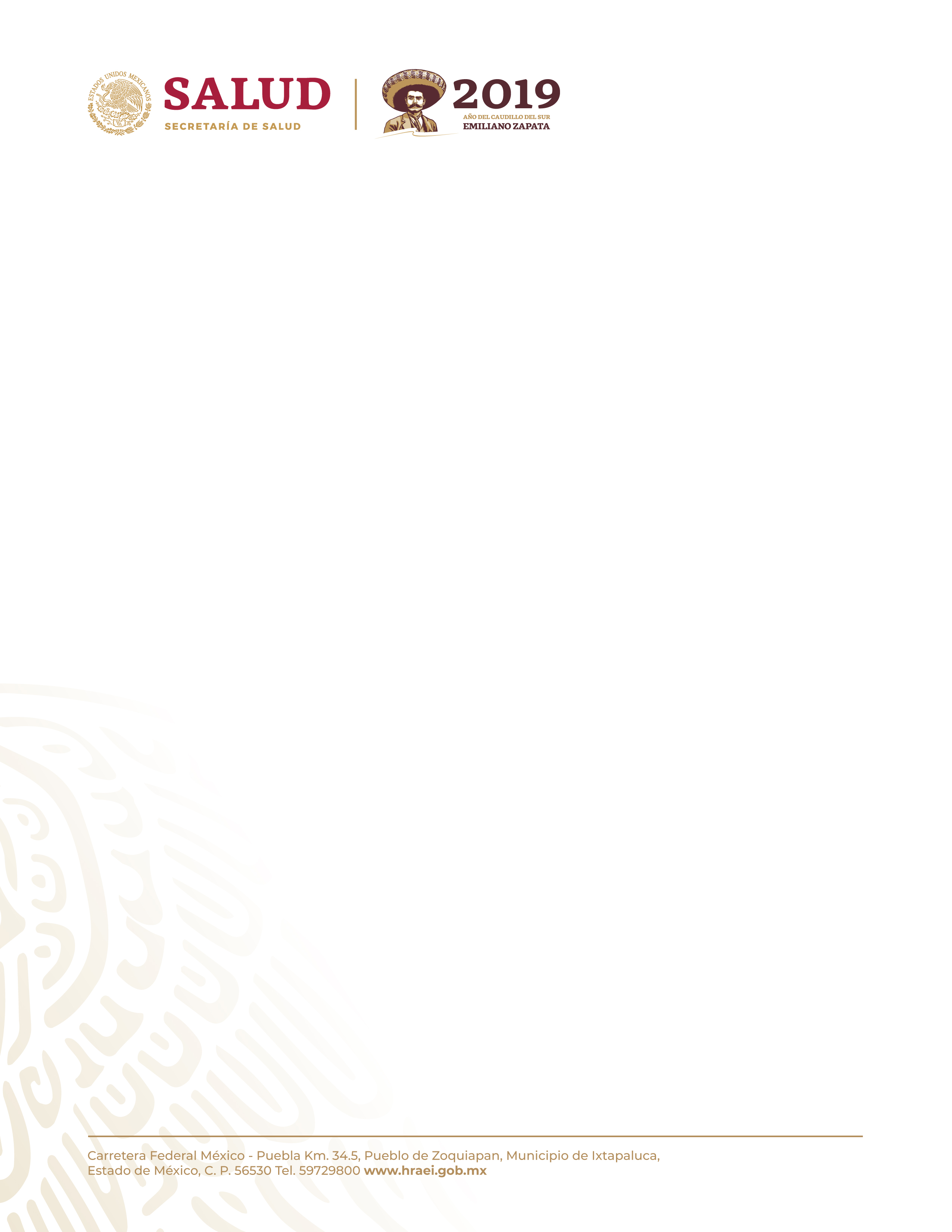 Hospital Regional de Alta Especialidad de IxtapalucaDirección de Administración y FinanzasSubdirección de Recursos MaterialesInvitación a Cuando Menos Tres Personas Nacional Electrónica No. IA-012NBU999-E46-2019RELATIVA A:“La adquisición de vales de despensa a través de tarjetas electrónicas para el ejercicio fiscal 2019”I. DATOS GENERALES.OBJETO Y ALCANCE DEL PROCEDIMIENTOFORMA Y TÉRMINOS EN QUE REGIRÁN LOS DIVERSOS ACTOS DEL PROCEDIMIENTO REQUISITOS QUE LOS LICITANTES DEBEN CUMPLIRCRITERIOS PARA LA EVALUACIÓN Y ADJUDICACIÓN DE LAS PROPOSICIONES.DOCUMENTOS Y DATOS QUE DEBEN PRESENTAR LOS LICITANTES.	  INCONFORMIDADES.RELACION DE CANTIDAD E IMPORTES DE LOS VALES DE DESPENSA A TRAVES DE TARJETAS ELECTRONICAS QUE DEBERAN SER ENTREGADAS POR PARTE DE EL LICITANTE ADJUDICADO:SE PRECISA QUE EL LICITANTE ADJUDICADO DEBERÁ ENTREGAR UNA TARJETA PARA CADA UNO DE LOS CONCEPTOS. RENGLÓN 1RENGLÓN 2Los LICITANTES deberán contar con capacidad de respuesta ante supuestos imprevistos derivados de la utilización de vales de despensa a través de tarjetas electrónicas y deberán designar al o los ejecutivos de cuenta con capacidad de decisión, a lo que la dependencia le solicite de acuerdo a sus necesidades. El LICITANTE ADJUDICADO deberá proporcionar al Subdirector de Recursos Financieros los nombres y los datos de contacto de dichos ejecutivos, para resolver cualquier contingencia administrativa y/u operativa, que se presenten durante la vigencia del contrato específico que corresponda.En caso de presentarse alguna eventualidad (falsificación, tarjetas electrónicas sin saldo, tarjetas electrónicas dañadas o alguna otra, que no permita el uso de la tarjeta electrónica por parte del usuario) los cargos y gastos serán a cuenta y riesgo del LICITANTE ADJUDICADO. Cuando el LICITANTE ADJUDICADO requiera por esta causa adelantar el vencimiento de alguna emisión de tarjeta electrónica, podrá realizarlo siempre y cuando se comunique con una anticipación mínima de veinte días hábiles al administrador del contrato del Hospital Regional de Alta Especialidad de Ixtapaluca, y sustituya esos vales de despensa a través de tarjetas electrónicas por otras que respeten el mismo saldo y al menos la vigencia contratada sin costo alguno para el usuario.“EL LICITANTE ADJUDICADO” deberá asegurar la totalidad de la dispersión del importe de vales de despensa a través de tarjetas electrónicas y proporcionar la documentación comprobatoria de haber realizado la dispersión de fondos a cada tarjeta, a más tardar el 30 de octubre del 2019 y el día 18 de diciembre de 2019, respectivamente, vía correo electrónico al responsable del Área de Nómina del Hospital Regional de Alta Especialidad de Ixtapaluca, o quien lo supla o sustituya en el cargo.CONDICIONES GENERALES DE ENTREGA DE LOS VALES DE DESPENSA A TRAVES DE TARJETAS ELECTRONICAS Los vales deberán ser entregados conforme a la relación de cantidad e importes de los vales de despensa a través de tarjetas electrónicas que deberán de ser entregadas por parte del LICITANTE ADJUDICADO.Los vales de despensa se deberán entregar a través de tarjetas electrónicas, sujetándose a las especificaciones técnicas y de calidad requeridas para la prestación del servicio de vales de despensa electrónicos, por lo cual “EL LICITANTE ADJUDICADO” deberá tomar en consideración que:La entrega de los vales de despensa a través de tarjetas electrónicas será responsabilidad de “EL LICITANTE ADJUDICADO”.Los vales de despensa a través de tarjetas electrónicas por concepto del DÍA DEL TRABAJADOR DE LA SECRETARIA DE SALUD deberán ser entregados en una sola exhibición, sin saldo, el día lunes 25 de octubre de 2019, en la Caja General de la Tesorería del Hospital Regional de Alta Especialidad de Ixtapaluca ubicado en el tercer piso del edificio A-2, carretera federal México Puebla km 34.5, Zoquiapan, Municipio de Ixtapaluca, Estado de México, de lunes a viernes de 9:00 a 18:00 horas. La persona que se hará cargo por parte del Hospital Regional de Alta Especialidad de Ixtapaluca de recibir las tarjetas electrónicas será el Responsable de la Unidad de Nómina.Los vales de despensa a través de tarjetas electrónicas por concepto del Ayuda para la ADQUISICIÓN DE JUGUETES 2020 deberán ser entregados en una sola exhibición, sin saldo, el día 16 de diciembre de 2019, en la Caja General de la Tesorería del Hospital Regional de Alta Especialidad de Ixtapaluca ubicado en el tercer piso del edificio A-2, carretera federal México Puebla km 34.5, Zoquiapan, Municipio de Ixtapaluca, Estado de México, de lunes a viernes de 9:00 a 18:00 horas. La persona que se hará cargo por parte del Hospital Regional de Alta Especialidad de Ixtapaluca de recibir las tarjetas electrónicas será el Responsable de la Unidad de Nómina.El concepto de dispersión será el siguiente: “Celebración del Trabajador de la Secretaría de Salud” 15 de octubre, artículo 223 de las Condiciones Generales de Trabajo.“Ayuda para la adquisición de juguetes 2020”, artículo 130 fracción XXX de las Condiciones Generales de Trabajo.El traslado y entrega en los lugares pactados en el contrato, será responsabilidad total y absoluta de “EL LICITANTE ADJUDICADO”, hasta su entrega y aceptación por parte del Hospital Regional de Alta Especialidad de Ixtapaluca por lo que no se aceptarán cargos por la entrega de los vales de despensa a través de tarjetas electrónicas, adicionales a la comisión La hoja de recepción deberá presentarse por EL LICITANTE ADJUDICADO, en copia simple sellada con la hora, nombre, firma y cargo de la persona responsable de recibir los vales de despensa a través de tarjetas electrónicas en el lugar pactado, misma hoja que servirá como comprobante de la entrega.Los vales de despensa a través de tarjetas electrónicas, se entregarán en paquetes que permitan su recepción y conteo.De conformidad con lo dispuesto en el Artículo 46 de la Ley de Adquisiciones, Arrendamientos y Servicios del Sector Público, con la notificación del fallo serán exigibles los derechos y obligaciones establecidos en el Anexo Técnico.Los vales de despensa a través de tarjetas electrónicas, deberán consistir en un dispositivo en forma de tarjeta plástica que cuente con una banda magnética o algún otro mecanismo tecnológico que permita identificarla en las terminales de los establecimientos afiliados a la red del emisor de la tarjeta.La tarjeta plástica deberá contar con un número de folio que las identifique de manera unívoca, así como un espacio que permita la firma del servidor público.La tarjeta contará al reverso con un número telefónico local y un número telefónico de larga distancia sin costo que permitan consultar el saldo y/o presentar reportes por robo o extravío las 24 horas, los 365 días del año.La tarjeta deberá especificar expresamente que se trata de vales de despensa.Indicar de manera visible el nombre o la razón social de la empresa emisora de la tarjeta. Contar con desactivación inmediata de la tarjeta electrónica, después de que el trabajador beneficiario reporte al prestador del servicio el extravío o robo de la misma.CONDICIONES ADMINISTRATIVAS DE LA CONTRATACIÓNObligaciones de “EL LICITANTE ADJUDICADO”:Realizar la entrega de las tarjetas de conformidad con las características y especificaciones señaladas en el presente Anexo Técnico.El día del fallo, “EL LICITANTE ADJUDICADO” deberá ponerse en contacto con el responsable del Área de Nómina del Hospital Regional de Alta Especialidad de Ixtapaluca, o con quien lo supla o sustituya en el cargo, al número telefónico 59729800 ext. 1228, con el fin de coordinar la entrega de los vales de despensa en tarjetas electrónicas.Proporcionar toda la información y/o documentación relacionada con la contratación que en su momento le requiera la Secretaría de la Función Pública y el Órgano Interno de Control en Hospital Regional de Alta Especialidad de Ixtapaluca con motivo de las auditorias, visitas e inspecciones que practiquen, en términos de lo dispuesto por el artículo 107 del Reglamento de la Ley de Adquisiciones, Arrendamientos y Servicios del Sector Público.FORMA Y TÉRMINOS EN QUE SE REALIZARÁ LA VERIFICACIÓN DEL SERVICIO Y SU ACEPTACIÓN. Con fundamento en el artículo 84, último párrafo del Reglamento de la Ley de Adquisiciones, Arrendamientos y Servicios del Sector Público y el numeral Cuarto fracciones III y V del Artículo Quinto de los Lineamientos para promover la agilización de pago a proveedores, el servicio será el administrador del contrato. La devolución, rechazo o el incumplimiento en la prestación del servicio, será comunicado por el administrador del contrato mediante escrito a “EL LICITANTE ADJUDICADO” a más tardar el día hábil siguiente a aquél en que éstos se determinen, señalando las razones que los motivaron, las cuales deberán estar vinculadas a las condiciones establecidas en el contrato, cuyo plazo para su corrección será en un lapso no mayor a 10 días hábiles, contados a partir de la notificación por escrito del área verificadora del contrato.El cómputo del plazo entre el momento en el que se presta el servicio y el momento en que éste es recibido a satisfacción, se interrumpirá cuando el Hospital Regional de Alta Especialidad de Ixtapaluca acredite haber comunicado a “EL LICITANTE ADJUDICADO”, en los términos establecidos en el párrafo anterior, el incumplimiento en la prestación del servicio.Los días que transcurran entre la fecha en que Hospital Regional de Alta Especialidad de Ixtapaluca notifica a “EL LICITANTE ADJUDICADO” el incumplimiento en la prestación del servicio y aquélla en que “EL LICITANTE ADJUDICADO” realice la corrección indicada, diferirán en igual plazo la fecha para la recepción a satisfacción de los mismos.NO CONVERTIBILIDADLos vales de despensa a través de tarjetas electrónicas, que se proporcionen como motivo de la prestación del servicio, serán utilizadas única y exclusivamente como medio de pago, sin posibilidad de convertirse en efectivo.REINTEGRO DEL IMPORTE DE TARJETAS ELECTRONICAS “EL LICITANTE ADJUDICADO”, devolverá el importe de los vales de despensa a través de tarjetas electrónicas o las cambiarán por otras, cuando no sean utilizadas por el Hospital Regional de Alta Especialidad de Ixtapaluca, conforme a lo siguiente:Realizar la devolución de los importes de aquellos vales de despensa a través de tarjetas electrónicas que estas no se hayan utilizado dentro de los seis meses siguientes contados desde la fecha en que las tarjetas hayan sido recibidas a satisfacción del Hospital Regional de Alta Especialidad de Ixtapaluca.La devolución del importe deberá efectuarse dentro de los veinte días naturales contados a partir de la fecha en que Hospital Regional de Alta Especialidad de Ixtapaluca hubiera reintegrado los vales de despensa a través de tarjetas electrónicas no utilizadas.En caso de haberse cobrado comisión, “EL LICITANTE ADJUDICADO” adicionarán al importe nominativo de la tarjeta electrónica, el porcentaje correspondiente a la comisión. Por el contrario, en caso de que LOS “EL LICITANTE ADJUDICADO” hubieran otorgado bonificación al Hospital Regional de Alta Especialidad de Ixtapaluca, deberán deducir el porcentaje correspondiente a las mismas del importe a devolver.El importe acumulado de dichas devoluciones, no podrá rebasar el 2% del monto total del contrato específico.La presente disposición no debe entenderse como una liberación de la responsabilidad de “EL LICITANTE ADJUDICADO” para prestar el servicio de vales de despensa a través de tarjetas electrónicas, conforme al importe total de las mismas, pactado en el contrato, cuando realizada la devolución del porcentaje, existan importes remanentes correspondientes a los vales de despensa a través de tarjetas electrónicas proporcionadas.La solicitud de devolución del importe de los vales de despensa a través de tarjetas electrónicas no utilizadas, deberá realizarla el Hospital Regional de Alta Especialidad de Ixtapaluca dentro del periodo de un año, a partir de la firma del contrato específico. Canjear por nuevos vales de despensa a través de tarjetas electrónicas, aquellas que no hayan sido utilizadas por parte del Hospital Regional de Alta Especialidad de Ixtapaluca, siempre y cuando estas últimas tarjetas aún se encuentren vigentes. El canje no generará costo cuando el monto acumulado de los vales de despensa a través de tarjetas electrónicas a sustituir no rebase el 2% del monto total del contrato específico. En caso de que el monto acumulado rebase el 2% citado, el Hospital Regional de Alta Especialidad de Ixtapaluca solo deberá cubrir el pago por el porcentaje excedente de los costos que genere la nueva emisión de vales de despensa a través de tarjetas electrónicas. Dichos costos deberán ser especificados por “EL LICITANTE ADJUDICADO” en su oferta económica y formarán parte del contrato.ESPECIFICACIONES TÉCNICAS Y DE CALIDAD LAS TARJETAS ELECTRONICAS En el caso de los vales de despensa a través de tarjetas electrónicas, “LOS LICITANTES” se obligan a:Proporcionar los vales de despensa a través de tarjetas electrónicas que sean aceptadas en todas las cadenas de tiendas de autoservicio a las que estén afiliados.Ser el único responsable en caso de violaciones en materia de derechos inherentes a la propiedad intelectual de las tarjetas.Suministrar los vales de despensa a través de tarjetas electrónicas, con los medios de seguridad que garanticen la inviolabilidad de la tarjeta y la debida conservación física de los vales de despensa a través de tarjetas electrónicas. Los vales de despensa a través de tarjetas electrónicas deberán contener los datos del emisor y estar foliadas. Asimismo, en la portada de cada tarjeta deberá indicar el importe total que contiene.Los vales de despensa a través de tarjetas electrónicas se integrarán en presentación individual misma que contendrá datos de identificación del proveedor que resulte adjudicado, asimismo, deberá señalar el importe total de la tarjeta electrónica.Garantizar que la tarjeta electrónica cuente con esquemas de seguridad, que garantice su inviolabilidad para evitar la dolosa reproducción de las mismas, las cuales, en forma enunciativa, más no limitativa podrán ser: código de barras, folio, entre otros. Considerando dichos esquemas de seguridad el riesgo de falsificación de las tarjetas será asumido exclusivamente por “EL LICITANTE ADJUDICADO”.Sustituir las tarjetas rotas o deterioradas por defectos de origen o por cualquier otro caso fortuito que invaliden el uso de las mismas, sin costo alguno para el Hospital Regional de Alta Especialidad de Ixtapaluca, en un plazo no mayor de cinco días hábiles, contados a partir de la notificación por escrito, que estas les hagan llegar, en la cual se señalará el lugar de la entrega de los vales de despensa a través de tarjetas electrónicas.Cuando la sustitución de las tarjetas se solicite derivado de caso fortuito distinto a los defectos de origen, dicha sustitución no generará costo, cuando el monto acumulado de los vales de despensa a través de tarjetas electrónicas a sustituir no rebase el 2% del monto total del contrato.En caso de que el monto acumulado rebase el 2% citado, el Hospital Regional de Alta Especialidad de Ixtapaluca solo deberá cubrir, por el porcentaje excedente, los costos que genere la nueva emisión de tarjeta electrónica.Dichos costos deberán ser especificados por los LICITANTES en su oferta económica y formarán parte del contrato específico. “EL LICITANTE ADJUDICADO” invalidará los vales de despensa a través de tarjetas electrónicas que sean sustituidas.“EL LICITANTE ADJUDICADO” decidirá el tipo de transporte o el traslado a utilizar para la entrega de vales de despensa a través de tarjetas electrónicas, desde el lugar de origen hasta el sitio indicado conforme al rubro condiciones generales de entrega de los vales de despensa a través de tarjetas electrónicas, pagando por su cuenta el prestador del servicio los gastos de flete, distribución y seguros. Por tal motivo la Secretaría no aceptará cargos por la entrega de vales de despensa a través de tarjetas electrónicas.La vigencia de vales de despensa a través de tarjetas electrónicas será de al menos 12 meses a partir de su dispersión; es decir que, si algún trabajador beneficiario mantiene saldo en su tarjeta posteriormente al término del contrato específico respectivo, el prestador del servicio deberá respetar éste durante la vigencia señalada. La consulta del monto de los vales de despensa a través de tarjetas electrónicas podrá realizarse vía telefónica, Internet y, en su caso, en las cajas de las cadenas comerciales a las cuales se encuentre afiliado el prestador del servicio, sin costo alguno para el trabajador beneficiario. COMISIÓN DE LAS TARJETAS ELECTRONICAS“EL LICITANTE ADJUDICADO” deberá señalar en su propuesta económica, si fuera el caso, el porcentaje de comisión por el servicio o la bonificación, así como el I.V.A. que proceda. CONFIDENCIALIDAD DE LA INFORMACIÓN“EL LICITANTE ADJUDICADO” no divulgará ni utilizará la información identificada como confidencial o que conozca durante la vigencia de la contratación, garantizando la confidencialidad de la información que reciba, registre o genere derivado de la puesta en operación de los servicios requeridos o de los bienes entregados. Solo podrá difundir aquella información que en su caso le indique Hospital Regional de Alta Especialidad de Ixtapaluca a través del administrador del contrato.“EL LICITANTE ADJUDICADO” deberá entregar una carta en hoja membretada bajo protesta de decir verdad que los datos que se le proporcionen serán tratados de conformidad con la Ley Federal de Protección de Datos Personales en Posesión de los Particulares.Indicar origen del servicio. (Nacional o país de importación) Indicar vigencia de la propuesta.No se requiere que las tarjetas se entreguen personalizadas con el nombre del trabajador.FORMATOS QUE FACILITAN Y AGILIZAN LA PRESENTACIÓN Y RECEPCIÓN DE LAS PROPOSICIONES.FORMATO 1 MODELO DE CONTRATOCONTRATO RELATIVO A LA CONTRATACIÓN DE ************************************ PARA EL EJERCICIO FISCAL 2019, EN ADELANTE “LOS SERVICIOS”, QUE CELEBRAN POR UNA PARTE, EL HOSPITAL REGIONAL DE ALTA ESPECIALIDAD DE IXTAPALUCA, A QUIEN EN LO SUCESIVO SE LE DENOMINARÁ EL “HRAEI”, REPRESENTADO EN ESTE ACTO POR EL ****************************************, DIRECTOR DE ADMINISTRACIÓN Y FINANZAS, ASISTIDOS POR ******************************* EN SU CARÁCTER DE TITULAR DEL ÁREA REQUIRENTE, *********************************************, EN SU CALIDAD DE ÁREA TÉCNICA Y “ADMINISTRADOR DEL CONTRATO” Y POR LA OTRA, LA EMPRESA DENOMINADA *************************************, EN LO SUCESIVO EL “PROVEEDOR”, REPRESENTADA EN ESTE ACTO POR, EL ********************************, EN SU CALIDAD DE APODERADO LEGAL Y QUE EN ADELANTE SE LE MENCIONARÁ COMO EL “REPRESENTANTE LEGAL”, Y A QUIENES CONJUNTAMENTE Y EN LO SUCESIVO SE LES DENOMINARÁ “LAS PARTES”, MISMAS QUE MANIFIESTAN FORMALIZAR EL PRESENTE CONTRATO AL TENOR DE LOS SIGUIENTES ANTECEDENTES, DECLARACIONES Y CLÁUSULAS:A N T E C E D E N T E SEl Hospital Regional de Alta Especialidad de Ixtapaluca, tiene por objetivo proveer servicios médicos de alta especialidad con enfoque regional a través de unidades encargadas de la prestación de servicios médicos sustantivos, agrupando las actividades propias de la medicina especializada, cirugía, servicios paramédicos, de enseñanza, investigación, así como la atención del segundo nivel; por lo que, a través del presente instrumento legal formaliza la contratación de ******************para el Hospital.D E C L A R A C I O N E SEl “HRAEI” declara a través de sus representantes, que:Es un organismo descentralizado de la Administración Pública Federal, sectorizado a la Secretaría de Salud, con personalidad jurídica y patrimonio propios, con domicilio en el Estado de México y que tendrá por objeto proveer servicios médicos de alta especialidad con enfoque regional, de conformidad con lo dispuesto en el artículo 1 del Decreto por el que se crea el Hospital Regional de Alta Especialidad de Ixtapaluca, como un organismo descentralizado de la Administración Pública Federal, en términos de lo establecido en los artículos 90 de la Constitución Política de los Estados Unidos Mexicanos, 1°, párrafo tercero y 45 de la Ley Orgánica de la Administración Pública Federal y 14, fracción II, de la Ley Federal de las Entidades Paraestatales.El titular de la Dirección General del Hospital Regional de Alta Especialidad de Ixtapaluca tiene facultades para celebrar y otorgar toda clase de actos y documentos inherentes al objeto del Hospital. Además, ejercer las facultades de dominio, administración, pleitos y cobranzas, de conformidad con lo dispuesto en el párrafo IV, del artículo 16 del Estatuto Orgánico del Hospital Regional de Alta Especialidad de Ixtapaluca.El Director de Administración y Finanzas dependiente de la Dirección General del Hospital Regional de Alta Especialidad de Ixtapaluca tiene facultades para celebra el presente contrato de conformidad con lo señalado en el artículo 35, fracciones XII y XVIII del Estatuto Orgánico del Hospital Regional de Alta Especialidad de Ixtapaluca, así como en el numeral 5.1 de las Políticas, Bases y Lineamientos en Materia de Adquisiciones, Arrendamientos y Servicios del “HRAEI”.************************* dependiente de la Dirección General del Hospital Regional de Alta Especialidad de Ixtapaluca tiene facultades para celebrar el presente contrato de conformidad con lo señalado en el artículo 36 del Estatuto Orgánico del Hospital Regional de Alta Especialidad de Ixtapaluca.***************************** o quien en su caso ocupe dicho cargo, será el servidor público responsable de administrar y vigilar el cumplimiento del presente contrato y su "ANEXO ÚNICO" en su calidad de ADMINISTRADOR DEL CONTRATO, de conformidad con lo señalado en el artículo 84 del Reglamento de la Ley de Adquisiciones, Arrendamientos y Servicios del Sector Público.El presente contrato y su “ANEXO ÚNICO”, son los instrumentos que vinculan y determinan los derechos y obligaciones establecidos en la presente contratación.Para cubrir sus necesidades, el “HRAEI” observando las medidas de austeridad y disciplina del gasto de la Administración Pública Federal, contrata la prestación de “LOS SERVICIOS” con las características, especificaciones y términos contenidos en el presente instrumento legal y en su “ANEXO ÚNICO” que forma parte del mismo, el cual es aprobado y firmado por el “PROVEEDOR” y por el ADMINISTRADOR DEL CONTRATO; quien por virtud del presente contrato, verificará que la prestación de “LOS SERVICIOS”, se realice conforme a las características y condiciones pactadas en este contrato y será el único facultado para dar inicio a: los procedimientos de cesión de los derechos de cobro en favor de un tercero y a petición del “PROVEEDOR”, a la rescisión administrativa, terminación anticipada, suspensión temporal y prórroga, con los elementos que en su caso aporte el servidor público que sea designado para tal efecto y que así lo solicite, así como de realizar los trámites indicados en el “ANEXO ÚNICO”.El “HRAEI”, cuenta con la suficiencia presupuestaria para cubrir las obligaciones derivadas del presente contrato, por lo que respecta al ejercicio fiscal 2019; de conformidad con lo señalado en la autorización otorgada a través del oficio número SRF/HRAEI/SP-****/2019 del **************************, emitido por la Subdirección de Recursos Financieros, en el que se establece que los recursos se aplicarán en la partida presupuestal ***** ********************************, del Clasificador por Objeto del Gasto para la Administración Pública Federal.El Registro Federal de Contribuyentes del “HRAEI” es: HRA120609DQ4 y su domicilio fiscal es el ubicado en Carretera Federal México-Puebla Km. 34.5, Zoquiapan, Ixtapaluca, Estado de México, código postal 56530. El “PROVEEDOR” declara bajo protesta de decir verdad a través de su “REPRESENTANTE LEGAL”, que:II.1	Es una sociedad legalmente constituida conforme a las leyes mexicanas, II.2    Mediante la escritura pública descrita en la declaración que antecede, se acreditó que tenía como objeto social, entre otros. II.3	Mediante escritura pública número II.4	El *******************, se identifica con credencial de elector Folio *************************** y acredita la personalidad con la que se ostenta, mediante escritura pública número ******************, otorgada ante la fe del Licenciado ********************************* y manifiesta que las facultades que le fueron conferidas, no le han sido modificadas, limitadas o en forma alguna revocadas, surtiendo plenos efectos para la celebración del presente contrato, por lo que el “PROVEEDOR” notificará por escrito al “HRAEI” cualquier cambio de representante legal, apoderado y/o denominación o razón social, cualquier fusión o escisión que llegare a presentar la sociedad, dicha notificación deberá efectuarse dentro del plazo de 5 (cinco) días hábiles, contados a partir del día siguiente al que se lleve a cabo el supuesto correspondiente.II.7	Se encuentra debidamente registrado ante la Secretaría de Hacienda y Crédito Público con la clave de Registro Federal de Contribuyentes: *******************.II.8	Cuenta con capacidad de respuesta inmediata, recursos técnicos, financieros, organización administrativa, personal calificado, equipo e instalaciones adecuadas; así como con capacidad jurídica y operativa, y las condiciones apropiadas para el cumplimiento del presente contrato y su “ANEXO ÚNICO”, debiendo responder ante el “HRAEI” por cualquier reclamación en materia laboral efectuada por personal del “PROVEEDOR”, con motivo de la prestación de “LOS SERVICIOS” pactados en el presente contrato.II.9	Formaliza este contrato con la seguridad de que ninguno de los socios o directivos que la integran, ni su “REPRESENTANTE LEGAL”, desempeñan un empleo, cargo o comisión en el servicio público o que están inhabilitados para desempeñarlo, como lo establece el artículo 49 fracción IX de la Ley General de Responsabilidades Administrativas y que no se encuentran en alguno de los supuestos previstos en los artículos 50 y 60 antepenúltimo párrafo de la Ley de Adquisiciones, Arrendamientos y Servicios del Sector Público.II.10	Para los efectos de lo previsto en el artículo 32-D del Código Fiscal de la Federación, ha presentado la opinión favorable emitida por el Servicio de Administración Tributaria respecto del cumplimiento de sus obligaciones fiscales conforme lo dispone la Regla 2.1.31 de la Resolución Miscelánea Fiscal correspondiente.II.11	Es de nacionalidad mexicana y conviene que, para el caso de llegar a cambiarla, se seguirá considerando como mexicana por cuanto a este contrato se refiere, por lo que no invocará la protección de ningún gobierno extranjero, bajo pena de perder en beneficio de la Nación Mexicana, todo derecho derivado del presente contrato.II.12	Conoce y se sujeta plenamente a lo estipulado en el presente contrato y su “ANEXO ÚNICO”, el cual una vez firmado, forma parte integrante del mismo y se tiene aquí por reproducido como si a la letra se insertase.II.13	Para todos los fines y efectos legales derivados del presente contrato y su “ANEXO ÚNICO” señala como su domicilio el ubicado en ********************************************l, obligándose a notificar al “HRAEI” por escrito, cualquier cambio en su domicilio, número telefónico, fax y/o correo electrónico, dentro de los 15 (quince) días naturales siguientes a que se realice el cambio.“LAS PARTES” manifiestan que: III.1	Se reconocen mutuamente la personalidad con que se ostentan; III.2	Saben y conocen que la Secretaría de la Función Pública en el ejercicio de sus facultades, podrá realizar las visitas e inspecciones que estime pertinentes a las entidades que realicen adquisiciones, arrendamientos y servicios, e igualmente podrá solicitar a los servidores públicos del “HRAEI” y al “PROVEEDOR” todos los datos e informes relacionados con los actos de que se trate. Asimismo, que conforme al artículo 107 del Reglamento de la Ley de Adquisiciones, Arrendamientos y Servicios del Sector Público, la Secretaría de la Función Pública y el Órgano Interno de Control en el “HRAEI”, con motivo de las auditorias, visitas o inspecciones que practiquen, podrán solicitar al “PROVEEDOR” información y/o documentación relacionada con el presente contrato, por lo que este último deberá proporcionar la información que en su momento le sea requerida; III.3	Los instrumentos derivados del procedimiento de contratación señalados en la Declaración I.6 del presente Instrumento Legal, las solicitudes de cotización, la investigación de mercado, las proposiciones técnica y económica presentadas por el “PROVEEDOR”, el oficio de adjudicación, el presente contrato y su “ANEXO ÚNICO”, son los instrumentos que vinculan y determinan los derechos y obligaciones en la presente contratación.III.4	Todas las notificaciones que deban realizarse con motivo del presente contrato, deberán hacerse por escrito, mediante entrega directa con acuse de recibo, fax o correo electrónico o vía correo certificado con acuse de recibo y/o porte pagado a los domicilios indicados en las anteriores declaraciones. Las notificaciones se considerarán entregadas en la fecha que aparece en el recibo de confirmación de entrega del correo, o en la confirmación de entrega del servicio de mensajería, fax o correo electrónico.III.5	En caso de discrepancia entre lo manifestado en las solicitudes de cotización, el oficio de adjudicación, el presente contrato y su “ANEXO ÚNICO”, prevalecerá lo establecido en la solicitud de cotización y el oficio de adjudicación.Expuesto lo anterior, “LAS PARTES” sujetan su compromiso a la forma y términos que se establecen en las siguientes:C L Á U S U L A SOBJETO DEL CONTRATOPRIMERA.- El objeto del presente contrato es ******************************* para el ejercicio fiscal 2019, en adelante “LOS SERVICIOS”, en los términos y condiciones que se describen en el mismo y en su “ANEXO ÚNICO”. MONTO, FORMA Y LUGAR DE PAGOSEGUNDA.- El “PROVEEDOR” acepta expresamente que este contrato se celebre en la modalidad de contrato abierto, en términos del artículo 47 de la Ley de Adquisiciones, Arrendamientos y Servicios del Sector Público y 85 de su Reglamento, estipulándose como monto total la cantidad de *****************************************, montos que incluyen el Impuesto al Valor Agregado, por la prestación de “LOS SERVICIOS” objeto del presente contrato, efectivamente otorgados, mismos que se desglosan de la siguiente manera:Las cantidades a pagar por la prestación de este contrato, serán las señaladas en el párrafo que antecede durante su vigencia y hasta el total cumplimiento de “LOS SERVICIOS” y compensarán al “PROVEEDOR” por todos los gastos en que incurra para la prestación de “LOS SERVICIOS”, por lo que el “PROVEEDOR” no podrá exigir mayor retribución por ningún otro concepto durante la vigencia del presente contrato.Los costos unitarios de “LOS SERVICIOS”, son los señalados en el “ANEXO ÚNICO” y serán fijos durante la vigencia del presente contrato.El pago se realizará en moneda nacional, dentro de los 20 (veinte) días naturales contados a partir de la entrega de la factura correspondiente, previa prestación de “LOS SERVICIOS”, a entera satisfacción del ADMINISTRADOR DEL CONTRATO, a través de Transferencia electrónica. Lo anterior, de conformidad con lo establecido en el artículo 51 de la Ley de Adquisiciones, Arrendamientos y Servicios del Sector Público. El pago quedará condicionado, al pago que en su caso el “PROVEEDOR” deba efectuar por concepto de penas convencionales.Se recibirán las facturas los días martes y jueves en un horario de 9:00 a 12:00 horas, en la Subdirección de Recursos Materiales, ubicada en Carretera Federal México Puebla km 34.5, edificio A-2 3er piso, Zoquiapan, Ixtapaluca, C.P. 56530, Estado de México. Tel. 5972 9800 ext. 1277.Las facturas, deberán de estar debidamente firmadas por el ADMINISTRADOR DEL CONTRATO y acompañadas por los siguientes documentos:Original del acta entrega-recepción que ampara la prestación de “LOS SERVICIOS”.Original de la factura que ampara la prestación de “LOS SERVICIOS”.La factura deberá contener los siguientes datos fiscales; Hospital Regional de Alta Especialidad de Ixtapaluca, Registro Federal de Contribuyentes: HRA120609DQ4, domicilio en Carretera Federal México-Puebla Km. 34.5, Zoquiapan, Ixtapaluca, Estado de México, código postal 56530.En caso de que la factura presentada para su pago contenga errores o deficiencias, la SUBDIRECCIÓN DE RECURSOS MATERIALES dentro de los 3 (tres) días hábiles siguientes al de su recepción, indicará por escrito al “PROVEEDOR” las deficiencias que deberá corregir. El periodo que transcurra a partir de la entrega del citado escrito y hasta que se presenten las correcciones no se computará para efectos de realizar el pago.Tratándose de pagos en exceso que haya recibido el “PROVEEDOR”, éste deberá reintegrar las cantidades pagadas en exceso más los intereses correspondientes, conforme a la tasa que será igual a la establecida por la Ley de Ingresos de la Federación, como si se tratara del supuesto de prórroga para el pago de créditos fiscales. Los cargos se calcularán sobre las cantidades pagadas en exceso en cada caso y se computarán por días naturales, contados a partir de la fecha de pago hasta la fecha en que se pongan efectivamente las cantidades a disposición del “HRAEI” de conformidad con el artículo 51, párrafo tercero, de la Ley de Adquisiciones, Arrendamientos y Servicios del Sector Público.VIGENCIATERCERA.- “LAS PARTES” acuerdan que la vigencia del presente contrato será del ** de ****** de 2019 al 31 de diciembre de 2019, o bien, cuando se agote el monto máximo del presupuesto adjudicado, lo que suceda primero.OBLIGACIONES DEL “PROVEEDOR”CUARTA.- El “PROVEEDOR” se obliga de manera enunciativa más no limitativa de conformidad con lo siguiente:Garantizar que “LOS SERVICIOS”, serán prestados con las características señaladas en el “ANEXO ÚNICO” de este contrato, a entera satisfacción del “HRAEI”, en los términos, en los lugares y dentro del período establecido para la prestación de “LOS SERVICIOS”, por lo que será el único responsable por la ejecución y calidad de “LOS SERVICIOS”. Asegurar los equipos por cuenta suya y sin costo adicional para el “HRAEI”, contra robo, pérdida, daño o extravió durante la vigencia del presente contrato.Responder de la totalidad de los daños y perjuicios causados a los bienes o personal del “HRAEI” y a terceros, durante y con motivo de la prestación de “LOS SERVICIOS”, para lo cual deberá contar con una póliza de responsabilidad civil.Cubrir los impuestos y derechos locales y federales que se generen con motivo de la prestación de “LOS SERVICIOS” objeto del presente contrato. El “HRAEI” únicamente pagará al “PROVEEDOR” el importe correspondiente al Impuesto al Valor Agregado.Adicionalmente se responsabilizará de las obligaciones en materia laboral, fiscal, de seguridad social y en general todas aquellas que le correspondan como patrón; así como de calcular, retener y enterar las contribuciones fiscales, obrero-patronales, y demás que pudieran ser relativas a la relación laboral que tenga con sus trabajadores.Retener, con fundamento en el artículo 56 del Código Financiero del Estado de México, en su carácter de patrón, el impuesto causado por las remuneraciones al trabajo personal por las personas físicas que proporcionen “LOS SERVICIOS” al “HRAEI”, en caso de no contar con documentación que lo acredite, el “HRAEI”, realizará la retención correspondiente.En cualquier caso, el “PROVEEDOR” deberá presentar al “HRAEI” la documentación que acredite el pago correspondiente.No ceder los derechos y obligaciones en forma parcial ni total a favor de cualquier otra persona física o moral, con excepción de los derechos de cobro, en cuyo caso se deberá contar con la conformidad previa y por escrito del ADMINISTRADOR DEL CONTRATO.Para efectos de lo anterior, el “PROVEEDOR” entregará al ADMINISTRADOR DEL CONTRATO, la solicitud y el documento legal que formalice la transferencia de derechos de cobro, celebrado entre el “PROVEEDOR” y la persona física o moral a quien se le cederán dichos derechos, así como la documentación que para tal efecto requiera el “HRAEI”. El ADMINISTRADOR DEL CONTRATO gestionará se trámite el pago a la persona física o moral a quien le fue transferido el derecho de cobro referido.Para el caso del Programa de Cadenas Productivas de Nacional Financiera, S.N.C., Institución de Banca de Desarrollo, el “HRAEI” manifiesta su consentimiento al “PROVEEDOR”, para que éste ceda sus derechos de cobro a favor de un intermediario financiero mediante operaciones de factoraje o descuento electrónico en cadenas productivas, en términos del numeral 10 de las Disposiciones Generales a las que deberán sujetarse las Dependencias y Entidades de la Administración Pública Federal para su incorporación al Programa de Cadenas Productivas de Nacional Financiera S.N.C., Institución de Banca de Desarrollo.En cualquier caso, el “PROVEEDOR” deberá presentar al “HRAEI” la documentación que éste le solicite, con respecto a dicha transferencia.Mantener estricta confidencialidad sobre la información a la que tenga acceso durante y con motivo de la prestación de “LOS SERVICIOS”, misma que no podrá ser divulgada, responsabilizándose, en su caso, del mal uso o uso no autorizado que de ella se haga aún después de la terminación del presente contrato.Reconocer que por la firma del presente contrato y su “ANEXO ÚNICO” no adquiere derecho alguno sobre los derechos de propiedad industrial e intelectual del “HRAEI”, sin que esto constituya limitación alguna; el “HRAEI”, en ningún caso será responsable por violaciones de derechos de propiedad industrial o derechos de autor cometidos por el “PROVEEDOR”. En caso de que el “PROVEEDOR” viole algún derecho de los antes especificados, se obliga a indemnizar y sacar en paz y a salvo al “HRAEI” de cualquier controversia o demanda que surja al respecto.El “HRAEI” dará aviso a las autoridades competentes y al “PROVEEDOR”, en un plazo máximo de 3 (tres) días hábiles a partir de la fecha de recepción de la notificación de la violación.En el caso de encontrarse en litigio como consecuencia de lo anterior, el “PROVEEDOR” no podrá continuar prestando “LOS SERVICIOS”, por lo que el “HRAEI” podrá dar por rescindido el presente contrato.El “PROVEEDOR” obtendrá de terceros todos los derechos y todas las licencias que sean necesarias para prestar “LOS SERVICIOS” y otorgará al “HRAEI” o hará que un tercero propietario de la tecnología otorgue al “HRAEI”, sin cargo adicional, las licencias y sublicencias necesarias para que éste último y sus representantes autorizados (incluidos los terceros prestadores de servicios), usen o reciban el beneficio del uso, por parte del “PROVEEDOR”, de esta tecnología en relación con “LOS SERVICIOS”.De igual forma, el “PROVEEDOR” no podrá hacer uso de cualquier tipo de publicidad, incluyendo el nombre del “HRAEI”, sus marcas, diseños, o cualquier material de propiedad industrial o intelectual de éste.Todos los reportes e informes, que se deriven de la prestación de “LOS SERVICIOS” quedarán en beneficio del “HRAEI”, ya sea en propiedad o bajo la titularidad de los derechos que se deriven de éstos, por lo que el “PROVEEDOR” en ningún momento podrá hacer uso de los mismos, ni proporcionarlos y/o comercializarlos a favor de terceros.Asumir toda la responsabilidad por las erogaciones y gastos directos e indirectos realizados, pago a su personal, adquisición de equipo y utensilios de trabajo, amortizaciones, mantenimientos, viáticos, uniformes de trabajo de su personal, primas y seguros, impuestos y cualquier otro concepto que se genere con motivo del cumplimiento del objeto del presente contrato, mismos que serán exclusivamente a su cargo.Queda expresamente estipulado que el personal que utilice el “PROVEEDOR” para el cumplimiento de cualquiera de las obligaciones emanadas de este instrumento, estará bajo la responsabilidad única y directa de éste y por lo tanto, en ningún momento se considerará al “HRAEI”  como patrón sustituto o solidario, ni tampoco al “PROVEEDOR” como intermediario, por lo que el “HRAEI” no tendrá relación alguna de carácter laboral con dicho personal y consecuentemente queda liberado de cualquier responsabilidad laboral, fiscal o en materia de seguridad social, obligándose el “PROVEEDOR” a responder de cualquier acción legal y/o reclamación que se pudiera presentar en contra del “HRAEI”.De conformidad con el artículo 53 párrafo segundo de la Ley de Adquisiciones, Arrendamientos y Servicios del Sector Público y 95, segundo párrafo, de su Reglamento, el “PROVEEDOR” se obliga ante el “HRAEI” a responder de los defectos y vicios ocultos y por la calidad de “LOS SERVICIOS”, así como de cualquier otra responsabilidad en que hubiera incurrido, en los términos señalados en el presente contrato, en el Código Civil Federal y demás legislación aplicables, obligándose a garantizar y prestar “LOS SERVICIOS” en los términos y condiciones establecidas en el “ANEXO ÚNICO” del presente contrato.Para efectos del presente contrato, las obligaciones contractuales son divisibles, por lo que para garantizar al “HRAEI” el exacto cumplimiento de las obligaciones que el “PROVEEDOR” contrae en virtud del presente Contrato, éste se obliga a otorgar fianza a favor del Hospital Regional de Alta Especialidad de Ixtapaluca, equivalente al 10% (DIEZ POR CIENTO) del monto máximo total del Contrato señalado en la CLÁUSULA SEGUNDA del presente contrato, sin incluir el Impuesto al Valor Agregado, ante la Coordinación de Contratos adscrita a la Subdirección de Recursos Materiales del “HRAEI”, dentro de los 10 (diez) días naturales siguientes a la firma del presente Instrumento Legal, de conformidad con lo señalado en los artículos 48 y 49 fracción II de la Ley de Adquisiciones, Arrendamientos y Servicios del Sector Público.Cualquier omisión en la observancia de las obligaciones mencionadas en la presente cláusula, será considerada como incumplimiento a las condiciones pactadas.ADMINISTRACIÓN DEL CONTRATO QUINTA.- El ADMINISTRADOR DEL CONTRATO, deberá recibir todos los reportes e informes, que se deriven de la prestación de “LOS SERVICIOS”, a fin de supervisar que cumplan los términos y condiciones establecidas en el presente contrato y su “ANEXO ÚNICO”.El ADMINISTRADOR DEL CONTRATO emitirá por escrito, si así resulta procedente, su conformidad expresa por la prestación de “LOS SERVICIOS”, misma que deberá enviar a la Subdirección de Recursos Financieros del “HRAEI” para gestionar su pago. En dicho escrito se indicará con toda claridad que “LOS SERVICIOS” se prestaron en los términos convenidos y que procede el pago correspondiente.“LAS PARTES” convienen en que si de la supervisión a que se refiere el primer párrafo de la presente cláusula, o de la notificación que hiciere el “HRAEI” al “PROVEEDOR”, respecto a la prestación de “LOS SERVICIOS”, se desprendiera que éstos no cumplen con las características solicitadas, se entenderá que los mismos no fueron prestados al “HRAEI”; para tal efecto, el “PROVEEDOR” podrá proponer una fecha a fin de reponerlos conforme a lo pactado en el presente contrato y su “ANEXO ÚNICO”. El incumplimiento de esta obligación quedará sujeto a lo establecido en las CLÁUSULAS SEXTA Y OCTAVA de este contrato.“LAS PARTES” convienen en que la notificación, a que hace referencia el párrafo anterior, deberá ser entregada al “PROVEEDOR” por el ADMINISTRADOR DEL CONTRATO, dentro de las 24 (veinticuatro) horas siguientes a la fecha de detección de las deficiencias en la prestación de “LOS SERVICIOS”.PENA CONVENCIONAL SEXTA.- El “PROVEEDOR” se obliga a pagar al “HRAEI” una pena convencional del 1% (UNO POR CIENTO) por cada día natural de atraso sobre el monto de “LOS SERVICIOS” no prestados en los plazos establecidos en este contrato y su “ANEXO ÚNICO”. Lo anterior, de conformidad con lo establecido en el artículo 53 de la Ley de Adquisiciones, Arrendamientos y Servicios del Sector Público.En caso de que los resultados de las pruebas solicitadas se entreguen fuera de tiempo y esto ocasione falta de atención clínica oportuna, estas pruebas no serán consideradas para cobro por parte del “PROVEEDOR”.En el supuesto de que sea rescindido el contrato, no procederá el cobro de dichas penas, ni la contabilización de las mismas al hacer efectiva la garantía de cumplimiento, de acuerdo a lo establecido en el artículo 95 del Reglamento de la Ley de Adquisiciones, Arrendamientos y Servicios del Sector Público.La acumulación de penas convencionales no excederá del monto de la garantía de cumplimiento, sin perjuicio del derecho del “HRAEI” de que partir de dicho monto decida optar entre exigir el cumplimiento del contrato o rescindirlo.El ADMINISTRADOR DEL CONTRATO determinará y calculará, en su caso, las penas convencionales correspondientes a la factura respectiva. El pago de las penas convencionales se realizará mediante línea de captura que se proporcione “PROVEEDOR” y ante la Tesorería del “HRAEI”, debiendo anexar el comprobante del pago correspondiente a su factura.A la solicitud de trámite de pago que enviará la Subdirección de Recursos Materiales a la Subdirección de Recursos Financieros del HRAEI, se anexará la cédula de cálculo de dichas penas convencionales.En ningún caso las penas convencionales podrán negociarse en especie.MODIFICACIONES AL CONTRATOSÉPTIMA.- Las modificaciones que por razones fundadas pudieran realizarse al presente contrato, deberán invariablemente formalizarse a través de la Dirección de Administración y Finanzas de la Dirección General del “HRAEI” por escrito, mediante la celebración del convenio modificatorio respectivo, atendiendo según sea el caso, a lo previsto por los artículos 52, de la Ley de Adquisiciones, Arrendamientos y Servicios del Sector Público y 91 de su Reglamento, sin este requisito no será válido.Para tal efecto “EL PROVEEDOR” deberá entregar el endoso correspondiente de la fianza de garantía, dentro de los diez días naturales a la firma de dicho convenio modificatorio, a satisfacción del “HRAEI”.RESCISIÓN ADMINISTRATIVA DEL CONTRATOOCTAVA.- El "PROVEEDOR” acepta en forma expresa que el “HRAEI” en cumplimiento a lo establecido en el artículo 54 de la Ley de Adquisiciones, Arrendamientos y Servicios del Sector Publico,  a través de la Dirección de Administración y Finanzas de la Dirección General del “HRAEI”, a petición del “ADMINISTRADOR DEL CONTRATO” quien aportará los elementos necesarios para encauzar el procedimiento, podrá solicitar la rescisión administrativa del presente contrato, por cualquiera de las causas que a continuación se señalan:Por incumplimiento de las obligaciones pactadas en este contrato y su “ANEXO ÚNICO”; independientemente de hacer efectiva la garantía.Cuando la autoridad competente declare el concurso mercantil, o cualquier situación análoga o equivalente, que afecte el patrimonio del “PROVEEDOR”;Si no proporciona al “HRAEI” o a las dependencias que tengan facultades, los datos necesarios para la inspección, verificación y supervisión de “LOS SERVICIOS” objeto del presente contrato;Cuando el “PROVEEDOR” acumule el monto total de la garantía de cumplimiento del contrato, por concepto de penas convencionales. Si se comprueba la falsedad de alguna manifestación contenida en los apartados de sus declaraciones;Por contravención de las disposiciones de la normatividad aplicable al caso;Cuando no cumpla con la entrega de la garantía de cumplimiento del contrato, dentro de los diez días naturales siguientes a su firma.Cuando no presente las pólizas de responsabilidad civil o las pólizas de seguros de los equipos.En caso de rescisión, la aplicación de garantía de cumplimiento será proporcional al monto de las obligaciones incumplidas.El procedimiento de rescisión se ajustará a lo previsto por el artículo 54 de la Ley de Adquisiciones, Arrendamientos y Servicios del Sector Público.PRÓRROGASNOVENA.- Únicamente se otorgarán prórrogas por causas imputables al “HRAEI” y en casos fortuitos o de fuerza mayor debidamente justificados por el ADMINISTRADOR DEL CONTRATO, quien aportará los elementos necesarios, acreditándose jurídica y fehacientemente dichos casos; debiendo constar por escrito el plazo de prórroga concedido.PROCEDIMIENTO DE CONCILIACIÓNDÉCIMA.- En caso de desavenencia, “LAS PARTES” podrán iniciar el procedimiento de conciliación previsto en el Capítulo Segundo de la Ley de Adquisiciones, Arrendamientos y Servicios del Sector Público, la solicitud deberá además de cumplir con los elementos previstos en el artículo 15 de la Ley Federal de Procedimiento Administrativo, hacer referencia al objeto, vigencia y monto del contrato y, en su caso, a los convenios modificatorios, debiendo adjuntar copia de dichos instrumentos debidamente suscritos, misma que deberá presentarse ante la Secretaría de la Función Pública o el Órgano Interno de Control, según sea el caso, atendiendo a lo señalado en el artículo 126 del Reglamento de la Ley de Adquisiciones, Arrendamientos y Servicios del Sector Público.SUSPENSIÓN TEMPORAL DEL CONTRATODÉCIMA PRIMERA.- Ninguna de “LAS PARTES” será responsable de cualquier retraso o incumplimiento del presente contrato que resulte directa o indirectamente de caso fortuito o fuerza mayor, cuando éstos sean debidamente justificados y demostrados por la parte correspondiente.Cuando en la prestación de “LOS SERVICIOS” se presente caso fortuito o de fuerza mayor, El “HRAEI”, a través del ADMINISTRADOR DEL CONTRATO, a petición del área requirente quien aportará los elementos necesarios, podrá suspender la prestación de “LOS SERVICIOS”, en cuyo caso únicamente se pagarán “LOS SERVICIOS” que hubiesen sido efectivamente prestados.La suspensión del presente contrato se sustentará mediante dictamen emitido por el ADMINISTRADOR DEL CONTRATO, en el que se precisen las razones o las causas justificadas que dan origen a la misma.A petición del ADMINISTRADOR DEL CONTRATO se podrá suspender temporalmente el contrato en todo o en parte, en cualquier momento, sin que ello signifique su terminación definitiva.El ADMINISTRADOR DEL CONTRATO y El “PROVEEDOR” pactarán el plazo de suspensión, a cuyo término, el presente contrato podrá continuar produciendo todos sus efectos legales, una vez que hayan desaparecido las causas que motivaron dicha suspensión o en su caso, iniciarse la terminación anticipada del mismo.CAUSAS DE TERMINACIÓN ANTICIPADADÉCIMA SEGUNDA.- El “HRAEI”, a través de su Dirección de Administración y Finanzas y a petición del “ADMINISTRADOR DEL CONTRATO” quién aportará los elementos necesarios, podrá sin que implique penalización alguna para la Federación, dar por terminado anticipadamente el contrato en cualquier momento, cuando concurran razones de interés general, o bien cuando, por causas justificadas se extinga la necesidad de requerir “LOS SERVICIOS” originalmente contratados y se demuestre que de continuar con el cumplimiento de las obligaciones pactadas, se ocasione algún daño o perjuicio al Estado.De igual forma, procederá la terminación anticipada del contrato cuando se determine la nulidad parcial o total de los actos que dieron origen al presente contrato, con motivo de la resolución de una inconformidad o intervención de oficio emitida por la Secretaría de la Función Pública, o bien, por mutuo acuerdo entre “LAS PARTES”.La terminación anticipada del presente contrato se sustentará mediante dictamen que precise las razones o las causas justificadas que dan origen a la misma. En dicho supuesto, el “HRAEI” procederá a pagar “LOS SERVICIOS” efectivamente prestados hasta la fecha de dicha terminación.En estos supuestos el “HRAEI” rembolsará al “PROVEEDOR” los gastos no recuperables en que haya incurrido, siempre que éstos sean razonables, estén debidamente comprobados y se relacionen directamente con el presente contrato.LEGISLACIÓN Y JURISDICCIÓNDÉCIMA TERCERA.- “LAS PARTES” se obligan a sujetarse estrictamente al objeto de este contrato, a todas y cada una de las declaraciones y cláusulas que lo integran y a su “ANEXO ÚNICO”, así como a los lineamientos, procedimientos y requisitos que establece la Ley de Adquisiciones, Arrendamientos y Servicios del Sector Público y su Reglamento; la Ley Federal de Presupuesto y Responsabilidad Hacendaria y su Reglamento; el Decreto de Presupuesto de Egresos de la Federación para el ejercicio fiscal 2019; la Ley Federal de Procedimiento Administrativo; el Código Civil Federal; el Código Federal de Procedimientos Civiles y las demás disposiciones vigentes que le sean aplicables.Conforme a lo señalado en el artículo 85 de la Ley de Adquisiciones, Arrendamientos y Servicios del Sector Público, las controversias que se susciten con motivo de la  interpretación y cumplimiento o aplicación de la Ley de Adquisiciones, Arrendamientos y Servicios del Sector Público y su Reglamento y del presente contrato, así como para todo aquello que no esté expresamente estipulado en el mismo, “LAS PARTES” se someterán a la jurisdicción de los Tribunales Federales con residencia en la Ciudad de México, en términos de las Leyes y Códigos aplicables en la materia, por lo que “EL PROVEEDOR” renuncia al fuero que pudiera corresponderle por razón de su domicilio presente, futuro o por cualquier otra causa.Leído por “LAS PARTES” y enteradas de su contenido y alcance legal, se firma el presente contrato y su “ANEXO ÚNICO”, por quintuplicado al calce y al margen en todas sus fojas útiles, por los que en él Intervinieron como constancia de su aceptación, en Ixtapaluca, Estado de México, el ** de **** de 2019.FORMATO 2FIANZA PARA CUMPLIMIENTO DE CONTRATOS Y/O PEDIDOS Y CALIDAD DEL SERVICIOFECHA: ** DE ************* DE 2019IMPORTE: $******************** (******* ****** ******** ******** PESOS 00/100 M.N.)FIADO:      NOMBRE DE LA EMPRESA O PERSONA FÍSICA       BENEFICIARIO: HOSPITAL REGIONAL DE ALTA ESPECIALIDAD DE IXTAPALUCAANTE: HOSPITAL REGIONAL DE ALTA ESPECIALIDAD DE IXTAPALUCAPARA GARANTIZAR POR,     NOMBRE DE LA EMPRESA O PERSONA FÍSICA  , CON DOMICILIO EN  *************, NÚMERO *****, COLONIA **********, ALCALDIA O MUNICIPIO **********************, CÓDIGO POSTAL ******************, CIUDAD DE MÉXICO, MÉXICO, CON R.F.C. *********************, EL FIEL Y EXACTO CUMPLIMIENTO DE TODAS Y CADA UNA DE LAS OBLIGACIONES A SU CARGO DERIVADAS DEL CONTRATO-PEDIDO NÚMERO.     HRAEI-   -    -2019     Y  SU ANEXO UNICO, DE FECHA ** DE ********** DE 2019, CON UNA VIGENCIA DEL ** DE ********************** AL ** DE ************** DE 2019, QUE TIENE POR OBJETO           DESCRIPCIÓN DEL BIEN A ADQUIRIR O DEL SERVICIO A CONTRATAR        PARA EL EJERCICIO FISCAL 2019 CON LAS CARACTERISTICAS Y DEMÁS ESPECIFICACIONES QUE SE DETALLAN EN SU ANEXO ÚNICO, DERIVADO DE LA      LICITACIÓN PÚBLICA No.   O INVITACIÓN A CUANDO MENOS TRES PERSONAS No.                        QUE CELEBRAN EL HOSPITAL REGIONAL DE ALTA ESPECIALIDAD DE IXTAPALUCA, REPRESENTADO EN ESTE ACTO POR EL DR. HEBERTO ARBOLEYA CASANOVA EN SU CARÁCTER DE DIRECTOR GENERAL DEL HOSPITAL REGIONAL DE ALTA ESPECIALIDAD DE IXTAPALUCA Y POR LA OTRA,   NOMBRE DE LA EMPRESA O PERSONA FÍSICA      REPRESENTADA POR EL C. _______________________, EN SU CARÁCTER DE REPRESENTANTE LEGAL, CON UN IMPORTE DE $                (*********** *************** ********* ************* PESOS 00/100 M.N.) QUE NO INCLUYE EL IMPUESTO AL VALOR AGREGADO. (I.V.A.).CONSTITUYENDOSE ___NOMBRE DE LA AFIANZADORA________, FIADORA HASTA POR UN IMPORTE DE $*************** (*********************************************** PESOS 00/100 M.N.), QUE REPRESENTA EL 10% (DIEZ POR CIENTO) DEL IMPORTE TOTAL, DEL CONTRATO-PEDIDO NÚMERO ____________________, Y QUE NO INCLUYE EL I.V.A., CORRESPONDIENTE AL EJERCICIO FISCAL  DE 2019.NOMBRE DE LA AFIANZADORA ___________ EXPRESAMENTE DECLARA:QUE LA PRESENTE FIANZA SE OTORGA ATENDIENDO A TODAS LAS ESTIPULACIONES CONTENIDAS EN EL CONTRATO-PEDIDO NÚMERO __________________ Y SU ANEXO ÚNICO;QUE LA FIANZA SE OTORGA DE CONFORMIDAD CON LO DISPUESTO POR LOS ARTÍCULOS 48, FRACCIÓN II Y ÚLTIMO PÁRRAFO, Y 49, FRACCIÓN II, DE LA LEY DE ADQUISICIONES, ARRENDAMIENTOS Y SERVICIOS DEL SECTOR PÚBLICO, Y DEMÁS NORMATIVIDAD APLICABLE EN LOS TÉRMINOS DEL CONTRATO-PEDIDO NÚMERO ________________  Y SU ANEXO ÚNICO Y SE HARÁ EFECTIVA DE MANERA PROPORCIONAL AL MONTO DE LAS OBLIGACIONES NO CUMPLIDAS CUANDO,     NOMBRE DE LA EMPRESA O PERSONA FÍSICA     NO CUMPLA CON LAS OBLIGACIONES ESTABLECIDAS EN EL CONTRATO-PEDIDO NÚMERO __________________Y SU ANEXO ÚNICO, O INCURRA EN ALGUNO DE LOS SUPUESTOS DE INCUMPLIMIENTO ESTABLECIDOS EN DICHO INSTRUMENTO JURÍDICO;EN CASO DE QUE ESTA FIANZA SE HAGA EXIGIBLE, ___NOMBRE DE LA AFIANZADDORA ___________., ACEPTA EXPRESAMENTE SOMETERSE AL PROCEDIMIENTO DE EJECUCIÓN ESTABLECIDO EN LOS ARTICULOS 279, 280 Y 178 DE LA LEY DE INSTITUCIONES DE SEGUROS Y DE FIANZAS PARA LA EFECTIVIDAD DE LA PRESENTE GARANTÍA. TAMBIÉN SE SUJETARÁ PARA EL CASO DE COBRO DE INTERESES A LO QUE PREVÉ EL ARTÍCULO 283, DEL MISMO ORDENAMIENTO LEGAL, POR PAGO EXTEMPORÁNEO DEL IMPORTE DE LA OBLIGACIÓN;ESTA GARANTÍA ESTARÁ VIGENTE DURANTE LA SUBSTANCIACIÓN DE TODOS LOS RECURSOS LEGALES O JUICIOS QUE SE INTERPONGAN, HASTA QUE SE PRONUNCIE RESOLUCIÓN DEFINITIVA POR AUTORIDAD COMPETENTE, SALVO QUE LAS PARTES SE OTORGUEN FINIQUITO, DE FORMA TAL QUE SU VIGENCIA NO PODRÁ ACOTARSE EN RAZÓN DEL PLAZO DE EJECUCIÓN DEL CONTRATO-PEDIDO PRINCIPAL O FUENTE DE OBLIGACIONES, O CUALQUIER OTRA CIRCUNSTANCIA. ASÍ MISMO, ESTA FIANZA PERMANECERÁ EN VIGOR AÚN EN LOS CASOS EN QUE EL “HOSPITAL REGIONAL DE ALTA ESPECIALIDAD DE IXTAPALUCA”, O EL SERVIDOR PÚBLICO QUE CUENTE CON FACULTADES PARA LA CANCELACIÓN DE FIANZAS, OTORGUE PRÓRROGA O ESPERAS A        NOMBRE DE LA EMPRESA O PERSONA FÍSICA      PARA EL CUMPLIMIENTO DE SUS OBLIGACIONES, POR LO QUE, _____ NOMBRE DE LA AFIANZADDORA ___________., MANIFIESTA SU CONSENTIMIENTO, A TRAVÉS DE LA PRESENTE FIANZA. EN CASO DE OTORGAMIENTO DE PRÓRROGAS O ESPERAS A      NOMBRE DE LA EMPRESA O PERSONA FÍSICA.PARA EL CUMPLIMIENTO DE LAS OBLIGACIONES, DERIVADAS DE LA FORMALIZACIÓN DE CONVENIOS MODIFICATORIOS DE AMPLIACIÓN AL MONTO O AL PLAZO DEL CONTRATO-PEDIDO, O CUALQUIER OTRO CAMBIO, SE DEBERÁ OBTENER LA MODIFICACIÓN DE LA FIANZA;LA PRESENTE GARANTÍA DE CUMPLIMIENTO DE CONTRATO-PEDIDO, PODRÁ SER LIBERADA ÚNICAMENTE, MEDIANTE ESCRITO EXPEDIDO Y FIRMADO POR EL SERVIDOR PÚBLICO QUE CUENTE CON FACULTADES PARA LA CANCELACIÓN DE FIANZAS, CUANDO A        NOMBRE DE LA EMPRESA O PERSONA FÍSICA      HAYA CUMPLIDO TODAS LAS OBLIGACIONES QUE SE DERIVEN DEL CONTRATO-PEDIDO QUE GARANTIZA;QUE _____NOMBRE DE LA AFIANZADDORA___________., SE SOMETE EXPRESAMENTE A LA JURISDICCIÓN DE LOS TRIBUNALES FEDERALES CON RESIDENCIA EN LA CIUDAD DE MÉXICO, RENUNCIANDO A LA QUE PUDIERA CORRESPONDERLE POR RAZÓN DE SU DOMICILIO PRESENTE O FUTURO O POR CUALQUIER OTRA CAUSA.TODA ESTIPULACIÓN QUE APAREZCA IMPRESA POR FORMATO POR PARTE DE _____NOMBRE DE LA AFIANZADDORA__________., QUE CONTRAVENGA LAS ESTIPULACIONES AQUÍ ASENTADAS LAS CUALES COMPRENDEN EL PROEMIO Y LOS INCISOS A) AL F), SE CONSIDERARÁN COMO NO PUESTAS.---- FIN DE TEXTO -----------------------------------------------.FORMATO 3RELACIÓN DE DOCUMENTACIÓN REQUERIDA PARA PARTICIPAR EN EL ACTO DE PRESENTACIÓN Y APERTURA DE PROPOSICIONES LUGAR Y FECHA DE EXPEDICIÓN: _______________INVITACIÓN A CUANDO MENOS TRES PERSONAS NACIONAL  ELECTRÓNICA NO. IA-012NBU999-**-2019HOSPITAL REGIONAL DE ALTA ESPECIALIDAD DE IXTAPALUCA PRESENTEFORMATO 4PARA ACREDITAR LA EXISTENCIA LEGAL Y PERSONALIDAD JURÍDICA DE PERSONA FÍSICA O MORAL(PAPEL MEMBRETADO DEL LICITANTE)     (NOMBRE), manifiesto bajo protesta de decir verdad que los datos aquí asentados, son ciertos y han sido debidamente verificados, así como que cuento con facultades suficientes para suscribir la proposición a nombre y representación de: (Persona Física o Moral).NO. DE INVITACIÓN:LUGAR Y FECHAPROTESTO LO NECESARIO____________________________________NOMBRE Y FIRMA DEL REPRESENTANTE LEGAL DEL LICITANTEFORMATO 5DECLARACIÓN DE AUSENCIA DE IMPEDIMENTOS LEGALESESCRITO RELATIVO AL ARTÍCULO 50 Y 60 DE LA LEY DE ADQUISICIONES, ARRENDAMIENTOS Y SERVICIOS DEL SECTOR PÚBLICO(PAPEL MEMBRETADO DEL LICITANTE)Lugar y fecha de expedición: _______________INVITACIÓN A CUANDO MENOS TRES PERSONAS NACIONAL  ELECTRÓNICA NO. IA-012NBU999-**-2019HOSPITAL REGIONAL DE ALTA ESPECIALIDAD DE IXTAPALUCA PRESENTEEn relación a la INVITACIÓN A CUANDO MENOS TRES PERSONAS NACIONAL ELECTRÓNICA NO. IA-012NBU999-**-2019 para la adquisición de (_____________), el suscrito (nombre del representante legal de la empresa licitante), en mi calidad de representante legal de la (nombre de la empresa), comparezco ante usted, para declarar bajo protesta de decir verdad:Que ninguno de los integrantes de mi representada se encuentra bajo los supuestos que establece el artículo 50 o de no haber sido inhabilitado por alguno de los supuestos señalados por el artículo 60 de la Ley de Adquisiciones, Arrendamientos y Servicios del Sector Público.Mi representada se da por enterada que en caso de la información aquí proporcionada resultase falsa, será causa de sanciones conforme a la Ley de Adquisiciones, Arrendamientos y Servicios del Sector Público.A T E N T A M E N T E _____________________________________NOMBRE, CARGO Y FIRMA DEL REPRESENTANTE LEGAL DEL LICITANTEFORMATO 6 DECLARACIÓN DE INTEGRIDAD(PAPEL MEMBRETADO DEL LICITANTE)LUGAR Y FECHA DE EXPEDICIÓN: _______________INVITACIÓN A CUANDO MENOS TRES PERSONAS NACIONAL ELECTRÓNICA NO. IA-012NBU999-**-2019HOSPITAL REGIONAL DE ALTA ESPECIALIDAD DE IXTAPALUCA PRESENTEC._________________, representante legal de la empresa ____________________________, quién participa en el procedimiento de Invitación a Cuando Menos Tres Personas Nacional Electrónica No. __________________, manifiesto bajo protesta de decir verdad, que por mí o por interpósita persona, nos abstendremos de adoptar conductas, para que los Servidores Públicos del Hospital Regional de Alta Especialidad De Ixtapaluca, induzcan o alteren las evaluaciones de las proposiciones, el resultado del procedimiento, u otros aspectos que otorguen condiciones más ventajosas con relación a los demás participantes.A T E N T A M E N T E _____________________________________NOMBRE, CARGO Y FIRMA DEL REPRESENTANTE LEGAL DEL LICITANTEFORMATO 7 FACULTADES PARA COMPROMETERSE EN EL PROCEDIMIENTO (PAPEL MEMBRETADO DEL LICITANTE)Lugar y fecha de expedición: _______________INVITACIÓN A CUANDO MENOS TRES PERSONAS NACIONAL  ELECTRÓNICA NO. IA-012NBU999-**-2019HOSPITAL REGIONAL DE ALTA ESPECIALIDAD DE IXTAPALUCA PRESENTEMe refiero a la INVITACIÓN A CUANDO MENOS TRES PERSONAS NACIONAL ELECTRÓNICA NO. IA-012NBU999-**-2019 por medio de la cual el Hospital Regional de Alta Especialidad de Ixtapaluca, convocó a participar relativa a la adquisición de (_______________señalado en el Anexo Técnico).Sobre el particular manifiesto bajo protesta de decir verdad que cuento con las facultades suficientes para comprometerme por sí o por mi representada, para intervenir en el acto de presentación y apertura de proposiciones sin que resulte necesario acreditar la personalidad jurídica, asimismo comunico a usted que mi representada cumple con los requisitos establecidos en la Convocatoria para participar y por lo tanto como representante legal de (nombre o razón social de la empresa) manifiesto a usted lo siguiente:Que es deseo de mi representada participar en esta invitación, por lo que se tiene pleno conocimiento de todas y cada una de las condiciones, especificaciones de la misma y Anexo Técnico, así como lo establecido en la junta de aclaraciones, manifestando mi aceptación.Asimismo, expreso que se conoce lo establecido por la Ley de Adquisiciones, Arrendamientos y Servicios del Sector Público y su Reglamento. De conformidad con lo anterior, se solicita se tenga por registrado a este licitante para la invitación en mención.A T E N T A M E N T E ___________________________________NOMBRE, CARGO Y FIRMA DEL REPRESENTANTE LEGAL DEL LICITANTEFORMATO 8CONOCIMIENTO DE ACEPTACIÓN DE QUE SE TENDRÁ COMO NO ENVIADA SU PROPOSICIÓN, CUANDO EL ARCHIVO ELECTRÓNICO NO PUEDA ABRIRSE POR TENER ALGÚN VIRUS INFORMÁTICO O POR OTRA CAUSA AJENA.(PAPEL MEMBRETADO DEL LICITANTE)Lugar y fecha de expedición: _______________INVITACIÓN A CUANDO MENOS TRES PERSONAS NACIONAL  ELECTRÓNICA NO. IA-012NBU999-**-2019HOSPITAL REGIONAL DE ALTA ESPECIALIDAD DE IXTAPALUCA PRESENTEC. __________________ de la empresa y/o persona física ____________________________manifiesto que se tendrá como no presentada mi propuesta y, en su caso, la documentación requerida, cuando el archivo electrónico en el que contenga las proposiciones técnica y económica y/o demás información no pueda abrirse por tener algún virus informático o por otra causa ajena a este Hospital, en términos de los dispuesto por el numeral 29 del “Acuerdo por el que se establecen las disposiciones que deberán observar para la utilización del sistema electrónico de información pública y gubernamental, denominado CompraNet”.A T E N T A M E N T E_____________________________________NOMBRE, CARGO Y FIRMA DEL REPRESENTANTE LEGAL DEL LICITANTEFORMATO 9PROPUESTA TÉCNICA(PAPEL MEMBRETADO DEL LICITANTE)    Lugar y fecha de expedición: _______________INVITACIÓN A CUANDO MENOS TRES PERSONAS NACIONAL ELECTRÓNICA NO. IA-012NBU999-**-2019HOSPITAL REGIONAL DE ALTA ESPECIALIDAD DE IXTAPALUCAPRESENTEProposición técnica presentada por: (NOMBRE O RAZÓN SOCIAL DEL LICITANTE).A T E N T A M E N T E _____________________________________NOMBRE, CARGO Y FIRMA DEL REPRESENTANTE LEGAL DEL LICITANTEFORMATO 10ACREDITACIÓN DE NACIONALIDAD MEXICANA(PAPEL MEMBRETADO DEL LICITANTE)(EN CASO DE QUE EL LICITANTE SEA UNA PERSONA MORAL)(NOMBRE DEL APODERADO DEL LICITANTE) manifiesto a usted bajo protesta de decir verdad, que la empresa (NOMBRE DEL LICITANTE) a la cual represento, es de nacionalidad mexicana. A T E N T A M E N T E_____________________________________NOMBRE Y FIRMA DEL REPRESENTANTE LEGAL DEL LICITANTEFORMATO 11PATENTES, MARCAS Y DERECHOS DE AUTOR(PAPEL MEMBRETADO DEL LICITANTE)Lugar y fecha de expedición: _______________INVITACIÓN A CUANDO MENOS TRES PERSONAS NACIONAL ELECTRÓNICA NO. IA-012NBU999-**-2019HOSPITAL REGIONAL DE ALTA ESPECIALIDAD DE IXTAPALUCA PRESENTEC. ___________________________________________, manifiesto, que asumiré la responsabilidad total en caso de que en la prestación del servicio objeto de la presente Convocatoria, se infrinjan Patentes, Marcas o Derechos de Autor, eximiendo a la Convocante de cualquier responsabilidad.A T E N T A M E N T E_____________________________________NOMBRE, CARGO Y FIRMA DEL REPRESENTANTE LEGAL DEL LICITANTEFORMATO 12 PROPUESTA ECONÓMICA(PAPEL MEMBRETADO DEL LICITANTE)Lugar y fecha de expedición: _______________INVITACIÓN A CUANDO MENOS TRES PERSONAS NACIONAL ELECTRÓNICA NO. IA-012NBU999-**-2019HOSPITAL REGIONAL DE ALTA ESPECIALIDAD DE IXTAPALUCA PRESENTEProposición económica presentada por: NOMBRE O RAZÓN SOCIAL, DOMICILIO Y R.F.C. DEL LICITANTE.Los precios señalados en esta proposición económica serán en moneda nacional, a dos decimales, fijos, y estarán vigentes para el ejercicio fiscal 2019 hasta el total cumplimiento del contrato que derive de esta Invitación a Cuando Menos Tres Personas Nacional Electrónica NO. IA-012NBU999-E**-2019.A T E N T A M E N T E _____________________________________NOMBRE, CARGO Y FIRMA DEL REPRESENTANTE LEGAL DEL LICITANTEFORMATO 13 ESTRATIFICACIÓN DE LAS MICRO, PEQUEÑAS Y MEDIANAS EMPRESAS(PAPEL MEMBRETADO DEL LICITANTE)Lugar y fecha de expedición: _______________(1)INVITACIÓN A CUANDO MENOS TRES PERSONAS NACIONAL ELECTRÓNICA NO. IA-012NBU999-**-2019HOSPITAL REGIONAL DE ALTA ESPECIALIDAD DE IXTAPALUCA (2)PRESENTEMe refiero al procedimiento de _________(3)________ No. ________ (4) _______ en el que mí representada, la empresa_________(5)________, participa a través de la presente proposición.Al respecto y de conformidad con lo dispuesto por el artículo 34 del Reglamento de la Ley de Adquisiciones, Arrendamientos y Servicios del Sector Público, MANIFIESTO BAJO PROTESTA DE DECIR VERDAD que mi representada está constituida conforme a las leyes mexicanas, con Registro Federal de Contribuyentes _________(6)________, y asimismo que considerando los criterios (sector, número total de trabajadores y ventas anuales) establecidos en el Acuerdo por el que se establece la estratificación de las micro, pequeñas y medianas empresas, publicado en el Diario Oficial de la Federación el 30 de junio de 2009, mi representada tiene un Tope Máximo Combinado de _________(7)________, con base en lo cual se estatifica como una empresa _________(8)________.De igual forma, declaro que la presente manifestación la hago teniendo pleno conocimiento de que la omisión, simulación o presentación de información falsa, son infracciones previstas por La Ley General del Sistema Nacional Anticorrupción, la Ley General de Responsabilidades Administrativas demás disposiciones aplicables.A T E N T A M E N T E_______________________________________________NOMBRE Y FIRMA DEL REPRESENTANTE LEGAL (9)INSTRUCTIVO DE LLENADOFORMATO ESTRATIFICACIÓN DE LAS MICRO, PEQUEÑAS Y MEDIANAS EMPRESASLlenar los campos conforme aplique tomando en cuenta los rangos previstos en el Acuerdo antes mencionado.Señalar la fecha de suscripción del documento.Anotar el nombre de la convocante.Precisar el procedimiento de contratación de que se trate (licitación pública o invitación a cuando menos tres personas).Indicar el número de procedimiento de contratación asignado por CompraNet.Anotar el nombre, razón social o denominación del licitante.Indicar el Registro Federal de Contribuyentes del licitante.Señalar el número que resulte de la aplicación de la expresión: Tope Máximo Combinado = (Trabajadores) x10% + (Ventas anuales en millones de pesos) x 90%. Para tales efectos puede utilizar la calculadora MIPYME disponible en la página http://www.comprasdegobierno.gob.mx/calculadoraPara el concepto “Trabajadores”, utilizar el total de los trabajadores con los que cuenta la empresa a la fecha de la emisión de la manifestación.Para el concepto “ventas anuales”, utilizar los datos conforme al reporte de su ejercicio fiscal correspondiente a la última declaración anual de impuestos federales, expresados en millones de pesos.Señalar el tamaño de la empresa (Micro, Pequeña o Mediana), conforme al resultado de la operación señalada en el numeral anterior. Anotar el nombre y firma del apoderado o representante legal del licitante.FORMATO 14 PROGRAMA CADENAS PRODUCTIVASLA CONFIANZA DE RECIBIR TUS PAGOS A TIEMPO¡Tus pagos en sólo 5 días! Tu capital disponible cuando lo necesites. ¡Cobra de inmediato! No desperdicies más tiempo ni recursos. El programa Cadenas Productivas de NAFINSA te brinda la liquidez que todo empresario necesita para crecer porque ya no tendrás que esperar largos plazos para recibir tus pagos. El paso para tener el control total de tu dinero.¿Qué es?Es un programa integral  para el desarrollo de proveedores de grandes empresas, dependencias o entidades del gobierno federal, gobiernos estatales y municipales, a través del cual, obtienen liquidez sobre sus cuentas por cobrar, al contar con la posibilidad de operarlos en factoraje sin necesidad de esperar  la fecha de vencimiento de los mismos, permitiéndoles  obtener mayor liquidez para la operación de su negocio, además tienen acceso a herramientas que les permiten incrementar su competitividad a través de cursos de capacitación y asistencia técnica.¿Para quién es? Para los proveedores de grandes empresas del sector privado, del gobierno federal, estatal y municipal que formen una cadena productiva.Nuestra oferta:Ofrecer una solución a los problemas de liquidez para la micro, pequeña y mediana empresa al anticipar mediante la operación de factoraje, sus cuentas por cobrar de manera electrónica, a través de la red de intermediarios financieros incorporados. BENEFICIOS PARA  EL PROVEEDOR:Otorga liquidez inmediata.Reduce gastos de cobranza.Brinda certeza en el flujo de efectivo sobre sus documentos por cobrar.Permite crear un historial crediticio, brindándole la posibilidad de acceder a otro tipo de financiamiento.Acceso a capacitación y asistencia técnica.Participa en el programa compras  del gobiernoBENEFICIOS PARA LAS EMPRESAS DE PRIMER ORDEN:Desarrollo de su red de proveedores al otorgarles liquidez sobre sus cuentas por cobrar. Reducción de costos, riesgos y tiempos de operación.Posibilidad de desarrollar su red de distribuidoresNegociación de mejores plazos con sus proveedores.Permite una mejor administración de pagos de su negocio.Simplifica su operación bancaria al contar con un solo mecanismo de dispersión de Fondos Multibanco.Trabaja con el intermediario financiero de su preferencia.Optimiza recursos en su forma de operación.BENEFICIOS PARA LA DEPENDENCIA O ENTIDAD GUBERNAMENTAL:Eficiencia en los procesos de pago.Detonador del crecimiento económico sectorial y regional.Fomenta el gobierno digital.Proporciona mayor transparencia y agilidad en los pagos para sus proveedores.Permite el desarrollo de proveedores otorgándoles liquidez sobre sus cuentas por cobrar.Reduce costos, riesgos y tiempos de operación.CARACTERÍSTICAS DEL PROGRAMA: Operación de factoraje financiero sin recurso.Descuento hasta por el 100% del importe de la cuenta por cobrar.Sin comisiones.Tasa de interés fijaEl plazo máximo de los documentos que podrá descontar podrá ser de hasta 180 días tratándose del sector privado y para el sector público podrá ser menor.El financiamiento se otorga a partir de la operación en factoraje de un documento dado de alta en las Cadenas Productivas.El pago de intereses es por anticipado los cuales descuentan el importe de la cuenta por cobrar.REQUISITOS PARA LOS PROVEEDORES:Ser una empresa o persona física con actividad empresarial legalmente constituida.Ser proveedor de una empresa de primer orden, de una Dependencia o Entidad Gubernamental incorporada al Programa de Cadenas Productivas además deberá ser referenciado por su comprador para ser incorporado.Requisitos para las empresas de primer orden y las dependencias o Entidades Gubernamentales:Para conocer los requisitos de incorporación se deberá de canalizar al prospecto con la dirección de Cadenas Productivas.DOCUMENTACIÓNPara proveedores que son Personas Físicas:Comprobante de domicilio fiscal.Vigencia no mayor a 2 meses.Comprobante de domicilio oficial (recibo de agua, luz, teléfono fijo, predio).Debe estar a nombre de la empresa, en caso de no ser así, adjuntar contrato de arrendamiento, comodato.Identificación oficial vigente del (los) representante(es) legal(es), con actos de dominio.Credencial de elector; pasaporte vigente ó FM2 (para extranjeros).La firma deberá coincidir con la del convenio.Alta en hacienda y sus modificaciones.Formato R-1 ó R-2 en caso de haber cambios de situación fiscal (Razón Social o Domicilio Fiscal).En caso de no tener las actualizaciones, pondrán obtenerlas de la página del SAT.Alta en hacienda y sus modificaciones.Formato R-1 o R-2 en caso de haber cambios de situación fiscal (Razón Social o domicilio fiscal).En caso de no tener las actualizaciones, pondrán obtenerlas de la página del SAT.PARA PROVEEDORES QUE SON PERSONAS MORALES:Copia simple del acta constitutiva (escritura con la que se constituye o crea la empresa).Esta escritura debe estar debidamente inscrita en el Registro Público de la Propiedad y de Comercio.Debe anexarse completa y legible en todas las hojas.Copia simple de la escritura de reformas (modificaciones a los estatutos de la empresa) Cambios de razón social, fusiones, cambios de administración, etc.Estar debidamente inscrita en el Registro Público de la Propiedad y del Comercio. Completa y legible en todas las hojas.Copia simple de la escritura pública de los poderes y facultades del representante legal para actos de dominio. La escritura debe estar inscrita en el registro público de la propiedad y de comercio. Debe anexarse completa y legible en todas las hojas.Comprobante de domicilio fiscal.Vigencia no mayor a 2 meses.Comprobante de domicilio oficial (recibo de agua, luz, teléfono fijo, predio)Debe estar a nombre de la empresa, en caso de no ser así, adjuntar contrato de arrendamiento, comodato.Identificación oficial vigente del (los) representante(es) legal(es), con actos de dominio.Credencial de elector; pasaporte vigente ó fm2 (para extranjeros).La firma deberá coincidir con la del convenio.Alta en hacienda y sus modificaciones.Formato R-1 o R-2 en caso de haber cambios de situación fiscal (razón social o domicilio fiscal).En caso de no tener las actualizaciones, pondrán obtenerlas de la página del sat.Cédula del registro federal de contribuyentes (RFC, hoja azul).Estado de cuenta bancario donde se depositarán los recursos.Sucursal, plaza, Clabe interbancaria.Vigencia no mayor a 2 meses.Estado de cuenta que emite la Institución Financiera y llega su domicilio.¿Cómo afiliarte a Cadenas Productivas si eres Proveedor?La empresa de primer orden o dependencia gubernamental proporcionan a NAFINSA su base de proveedores susceptibles de descuento electrónico.NAFINSA registra la base de proveedores recibida en Cadenas Productivas e inicia la campaña de afiliación. El proveedor firma el convenio de adhesión a Cadenas Productivas y entrega a NAFINSA información de afiliación para descuento electrónico.NAFINSA afilia al proveedor para otorgarle su clave de acceso y contraseña para realizar operaciones de descuento electrónico. Documentación para la empresa de primer orden o dependencia gubernamental.Para conocer los documentos para la incorporación a Cadenas Productivas se deberá de canalizar al prospecto con la dirección de Cadenas Productivas.Contratación: Para más información y forma de contratación de este programa visítanos en nafinsa.com o llámanos al 5089 6107 en la Ciudad de México o del interior, sin costo, al 01800 NAFINSA (623 4672). De lunes a viernes de 08:00 a 19:00 horas.INFORMACIÓN SUJETA A CAMBIOS SIN PREVIO AVISOGuía para llenado de solicitud de proveedores al programa Cadenas ProductivasLista de documentos para la integración del expediente de afiliaciónal programa de Cadenas Productivas1.- 	Carta requerimiento de afiliación.Debidamente firmada por el área usuaria compradora2.-	**copia simple del acta constitutiva (escritura con la que se constituye o crea la empresa). Esta escritura debe estar debidamente inscrita en el Registro Público de la Propiedad y de Comercio.Debe anexarse completa y legible en todas las hojas.3.- 	**copia simple de la escritura de reformas (modificaciones a los estatutos de la empresa) Cambios de razón social, fusiones, cambios de administración, etc., Estar debidamente inscrita en el registro público de la propiedad y del comercio. Completa y legible en todas las hojas.4.-	**copia simple de la escritura pública mediante la cual se haga constar los poderes y facultades del representante legal para actos de dominio. Esta escritura debe estar debidamente inscrita en el registro público de la propiedad y de comercio. Debe anexarse completa y legible en todas las hojas.5.- 	Comprobante de domicilio fiscalVigencia no mayor a 2 mesesComprobante de domicilio oficial (recibo de agua, luz, teléfono fijo, predio)Debe estar a nombre de la empresa, en caso de no ser así, adjuntar pedido de arrendamiento, comodato.6.- 	Identificación oficial vigente del (los) representante(es) legal(es), con actos de dominioCredencial de elector; pasaporte vigente ó fm2 (para extranjeros)La firma deberá coincidir con la del convenio7.- 	alta en hacienda y sus modificacionesAnexo r-1 ó r-2 en caso de haber cambios de situación fiscal (razón social o domicilio fiscal)En caso de no tener las actualizaciones, pondrán obtenerlas de la página del sat.8.- 	Cédula del registro federal de contribuyentes (RFC, hoja azul)9.- 	Estado de cuenta bancario donde se depositarán los recursosSucursal, plaza, clabe interbancariaVigencia no mayor a 2 mesesEstado de cuenta que emite la institución financiera y llega su domicilio.La documentación arriba descrita, es necesaria para que la Promotoría genere los pedidos que le permitirán terminar el proceso de afiliación una vez firmados, los cuales constituyen una parte fundamental del expediente:Pedido de descuento automático Cadenas ProductivasFirmado por el representante legal con poderes de dominio.2 convenios con firmas originalesPedidos originales de cada intermediario financiero.Firmado por el representante legal con poderes de dominio.(** Únicamente, para personas morales)Usted podrá contactarse con la Promotoría que va a afiliarlo llamando al 01-800- NAFINSA (01-800-6234672) o al 50-89-61-07; o acudir a las oficinas de Nacional Financiera en:Av. Insurgentes Sur no. 1971, Colonia Guadalupe Inn, C.P. 01020, Alcaldía Álvaro Obregón, en el edificio anexo, nivel jardín, área de atención a clientes.    (LA NO PRESENTACIÓN DE ESTE DOCUMENTO NO SERÁ CAUSA DE DESCALIFICACIÓN)FORMATO 15NOTA INFORMATIVA PARA PARTICIPANTES DE PAÍSES MIEMBROS DE LA ORGANIZACIÓN PARA LA COOPERACIÓN Y EL DESARROLLO ECONÓMICO Y FIRMANTES DE LA CONVENCIÓN PARA COMBATIR EL COHECHO DE SERVIDORES PÚBLICOS EXTRANJEROS EN TRANSACCIONES COMERCIALES INTERNACIONALES.El compromiso de México en el combate a la corrupción ha transcendido nuestras fronteras y el ámbito de acción del Gobierno Federal. En el plano internacional y como miembro de la organización para la cooperación y el desarrollo económico (OCDE) y firmante de la convención para combatir el cohecho de servidores públicos extranjeros en transacciones comerciales internacionales, hemos adquirido responsabilidades que involucran a los sectores público y privado. Esta convención busca establecer medidas para prevenir y penalizar a las personas y a las empresas que prometan o den gratificaciones a funcionarios públicos extranjeros que participan en transacciones comerciales internacionales. Su objetivo es eliminar la competencia desleal y crear igualdad de oportunidades para las empresas que compiten por las contrataciones gubernamentales.La OCDE ha establecido mecanismos muy claros para que los países firmantes de la convención cumplan con las recomendaciones emitidas por ésta y en el caso de México, iniciará en noviembre de 2003 una segunda fase de evaluación la primera ya fue aprobada en donde un grupo de expertos verificará, entre otros:La compatibilidad de nuestro marco jurídico con las disposiciones de la convención.El conocimiento que tengan los sectores público y privado de las recomendaciones de la convención.El resultado de esta evaluación impactará el grado de inversión otorgado a México por las agencias calificadoras y la atracción de inversión extranjera.Las responsabilidades del sector público se centran en:Profundizar las reformas legales que inició en 1999.Difundir las recomendaciones de la convención y las obligaciones de cada uno de los actores comprometidos en su cumplimiento.Presentar casos de cohecho en proceso y concluidos (incluyendo aquellos relacionados con lavado de dinero y extradición).Las responsabilidades del sector privado contemplan:Las empresas: adoptar esquemas preventivos como el establecimiento de códigos de conducta, de mejores prácticas corporativas (controles internos, monitoreo, información financiera pública, auditorías externas) y de mecanismos que prevengan el ofrecimiento y otorgamiento de recursos o bienes a servidores públicos, para obtener beneficios particulares o para la empresa.Los contadores públicos; realizar auditorías; no encubrir actividades ilícitas (doble contabilidad y transacciones indebidas, como asientos contables falsificados, informes financieros fraudulentos, transferencias sin autorización, acceso a los activos sin consentimiento de la gerencia); utilizar registros contables precisos; informar a los directivos sobre conductas ilegales.Los abogados: promover el cumplimento y revisión de la convención (imprimir el carácter vinculatorio entre ésta y la legislación nacional); impulsar los esquemas preventivos que deben adoptar las empresas.Las sanciones impuestas a las personas físicas o morales (privados) y a los servidores públicos que incumplan las recomendaciones de la convención, implican entre otras, privación de la libertad, extradición, decomiso y/o embargo de dinero o bienes.Asimismo, es importante conocer que el pago realizado a servidores públicos extranjeros es perseguido y castigado independientemente de que el funcionario sea acusado o no. Las investigaciones pueden iniciarse por denuncia, pero también por otros medios, como la revisión de la situación patrimonial de los servidores públicos o la identificación de transacciones ilícitas, en el caso de las empresas.El culpable puede ser perseguido en cualquier país firmante de la convención, independientemente del lugar donde el acto de cohecho haya sido cometido.En la medida que estos lineamientos sean conocidos por las empresas y los servidores públicos estaremos contribuyendo a construir estructuras preventivas que impidan el incumplimiento de las recomendaciones de la convención y por tanto la comisión de actos de corrupción.Por otra parte, es de señalar que el Código Penal Federal sanciona el cohecho en los siguientes términos:ARTÍCULO 222. COMETEN EL DELITO DE COHECHO:I.- El servidor público que, por sí, o por interpósita persona solicite o reciba indebidamente para sí o para otro, dinero o cualquiera otra dádiva, o acepte una promesa, para hacer o dejar de realizar un acto propio de sus funciones inherentes a su empleo, cargo o comisión;II.- El que dé, prometa o entregue cualquier beneficio a alguna de las personas que se mencionan en el artículo 212 de este Código, para que haga u omita un acto relacionado con sus funciones, a su empleo, cargo o comisión, y III.- El legislador federal que, en el ejercicio de sus funciones o atribuciones, y en el marco del proceso de aprobación del presupuesto de egresos respectivo, gestione o solicite: a) La asignación de recursos a favor de un ente público, exigiendo u obteniendo, para sí o para un tercero, una comisión, dádiva o contraprestación, en dinero o en especie, distinta a la que le corresponde por el ejercicio de su encargo; b) El otorgamiento de contratos de obra pública o de servicios a favor de determinadas personas físicas o morales. Se aplicará la misma pena a cualquier persona que gestione, solicite a nombre o en representación del legislador federal las asignaciones de recursos u otorgamiento de contratos a que se refieren los incisos a) y b) de este artículo.Al que comete el delito de cohecho se le impondrán las siguientes sanciones: Cuando la cantidad o el valor de la dádiva, de los bienes o la promesa no exceda del equivalente de quinientas veces el valor diario de la Unidad de Medida y Actualización en el momento de cometerse el delito, o no sea valuable, se impondrán de tres meses a dos años de prisión y de treinta a cien días multa. Cuando la cantidad o el valor de la dádiva, los bienes, promesa o prestación exceda de quinientas veces el valor diario de la Unidad de Medida y Actualización en el momento de cometerse el delito, se impondrán de dos a catorce años de prisión y de cien a ciento cincuenta días multa. En ningún caso se devolverá a los responsables del delito de cohecho, el dinero o dádivas entregadas, las mismas se aplicarán en beneficio del Estado. CAPÍTULO XICOHECHO A SERVIDORES PÚBLICOS EXTRANJEROS.Artículo 222 bis. - Se impondrán las penas previstas en el artículo anterior al que con el propósito de obtener o retener para sí o para otra persona ventajas indebidas en el desarrollo o conducción de transacciones comerciales internacionales, ofrezca, prometa o dé, por sí o por interpósita persona, dinero o cualquiera otra dádiva, ya sea en bienes o servicios: I. A un servidor público extranjero, en su beneficio o el de un tercero, para que dicho servidor público gestione o se abstenga de gestionar la tramitación o resolución de asuntos relacionados con las funciones inherentes a su empleo, cargo o comisión; II. A un servidor público extranjero, en su beneficio o el de un tercero, para que dicho servidor público gestione la tramitación o resolución de cualquier asunto que se encuentre fuera del ámbito de las funciones inherentes a su empleo, cargo o comisión, o III. A cualquier persona para que acuda ante un servidor público extranjero y le requiera o le proponga llevar a cabo la tramitación o resolución de cualquier asunto.Para los efectos de este artículo se entiende por servidor público extranjero, toda persona que desempeñe un empleo, cargo o comisión en el poder legislativo, ejecutivo o judicial o en un órgano público autónomo en cualquier orden o nivel de gobierno de un Estado extranjero, sea designado o electo; cualquier persona en ejercicio de una función para una autoridad, organismo o empresa pública o de participación estatal de un país extranjero; y cualquier funcionario o agente de un organismo u organización pública internacional. Cuando alguno de los delitos comprendidos en este artículo se cometa en los supuestos a que se refiere el artículo 11 de este Código, el juez impondrá a la persona moral hasta mil días multa y podrá decretar su suspensión o disolución, tomando en consideración el grado de conocimiento de los órganos de administración respecto del cohecho en la transacción internacional y el daño causado o el beneficio obtenido por la persona moral.FORMATO 16CONSENTIMIENTO EXPRESO PARA DIFUSIÓN DE INFORMACIÓN RESERVADA O CONFIDENCIAL (PAPEL MEMBRETADO DEL LICITANTE)LUGAR Y FECHA DE EXPEDICIÓN: _______________INVITACIÓN A CUANDO MENOS TRES PERSONAS NACIONAL  ELECTRÓNICA NO. IA-012NBU999-**-2019HOSPITAL REGIONAL DE ALTA ESPECIALIDAD DE IXTAPALUCA PRESENTE(Nombre)____________________, en mi carácter de _________________________, de la ___ (persona moral) ___, otorgo consentimiento expreso a la convocante para que los documentos relativos a INVITACIÓN A CUANDO MENOS TRES PERSONAS NACIONAL ELECTRÓNICA NO. IA-012NBU999-**-2019 que pudieran contener información de carácter reservada o confidencial sean consultados públicamente. El presente se otorga de manera libre y voluntaria siempre y cuando la información esté relacionada con la invitación en la que mi representada participa. Asimismo, manifiesto que previo al otorgamiento del presente se me puso a disposición el aviso de privacidad.Lo anterior, con fundamento en lo dispuesto por los artículos 120 de la Ley General de Transparencia y Acceso a la Información Pública; 7, 18, 20, 21 de la Ley General de Protección de Datos personales en posesión de sujetos obligados; 117 Ley Federal de Transparencia y Acceso a la Información Pública; Cuadragésimo Octavo de los Lineamientos Generales en materia de Clasificación y Desclasificación de la información, así como para la elaboración de versiones públicas. A T E N T A M E N T E _____________________________________NOMBRE, CARGO Y FIRMA DEL REPRESENTANTE LEGAL DEL LICITANTEFORMATO 17 ENTREGA DE FACTURA PARA PAGO(PAPEL MEMBRETADO DEL LICITANTE)QUIEN ENTREGA LA FACTURA                                                                                            QUIEN RECIBE LA FACTURAFORMATO 18 FORMATO ACTA ENTREGA-RECEPCIÓN(PAPEL MEMBRETADO DEL LICITANTE)ACTA QUE SE FORMULA PARA HACER CONSTAR QUE EL PROVEEDOR ********************************** HA CUMPLIDO EN TIEMPO Y FORMA CON LA ENTREGA-RECEPCIÓN DE ******************************************** AL HOSPITAL REGIONAL DE ALTA ESPECIALIDAD DE IXTAPALUCA. -----------------------------------------------------------------------------------------------------------------------------------------------------------------SIENDO LAS **:** HORAS DEL DÍA ** DE **************** DE 2019, SE REUNIERON EN LAS INSTALACIONES DEL HOSPITAL REGIONAL DE ALTA ESPECIALIDAD DE IXTAPALUCA, UBICADO EN CARRETERA FEDERAL MÉXICO-PUEBLA KM 34.5, ZOQUIAPAN, IXTAPALUCA, ESTADO DE MÉXICO, C.P. 56530, PARA LLEVAR A CABO LA ENTREGA-RECEPCIÓN DE ************************************************************** AL HOSPITAL REGIONAL DE ALTA ESPECIALIDAD DE IXTAPALUCA A TRAVÉS DEL SERVIDOR PÚBLICO QUE SUSCRIBE LA PRESENTE HACIENDO CONSTAR QUE EL PROVEEDOR ELABORÓ BAJO LOS TÉRMINOS Y CONDICIONES LA CALIDAD Y PRECIO QUE SE DESCRIBE A CONTINUACIÓN: ----------------------------------------------------------------------------------------------------------------------------------------------------------------------------------------------------------------------------------------------------------------------------------------------------------------------NO HABIENDO OTRO ASUNTO QUE TRATAR SE DA POR TERMINADA LA PRESENTE ACTA A LAS **:** HORAS DEL MISMO DÍA DE SU INICIO, FIRMANDO AL FINAL LOS QUE EN ELLA INTERVINIERON.----------------------------------------------------------------------------------------------------------------------------------------------------------------------------------ÍNDICEPág.GLOSARIOI.DATOS GENERALESI.1Entidad convocante1I.2Medio y carácter que se utilizará en el procedimiento1I.3Número del procedimiento2I.4Ejercicio Fiscal que abarcará la contratación3I.5Idioma en que se presentarán las proposiciones3I.6Disponibilidad presupuestaria3I.7Declaración con falsedad y combate al cohecho3I.8Vigencia del contrato3II.OBJETO Y ALCANCE DE LA CONVOCATORIAII.1Identificación del servicio3II.2Determinación de asignación de partidas3II.3Precio máximo de referencia3II.4Normas con las que deberán cumplir el servicio4II.5Pruebas de verificación de cumplimiento de especificaciones4II.6Tipo de contrato4II.7Modalidad de contratación4II.8Forma de adjudicación4II.9Modelo de contrato o pedido4II.10Documentación requerida para la formalización del contrato4II.11Lugar para la entrega de documentos y plazo para la firma del contrato6II.12Horario de entrega6II.13Lugar y plazo para el servicio6II.14Condiciones para la verificación y aceptación del servicio6II.15Seguros7II.16Pago7II.17Moneda en que se pagará7II.18Lugar y condiciones de entrega de las facturas7II.19Sanción por incumplimiento en la formalización del contrato8II.20Impuestos y derechos8II.21Penas convencionales8II.22Deductivas9II.23Garantía del servicio 10II.24Garantía del cumplimiento10II.25Garantía del anticipo10II.26Ejecución de la fianza del cumplimiento del contrato10II.27Liberación de la garantía10II.28Modificaciones al contrato11II.29Modificación de la garantía de cumplimiento11II.30Rescisión del contrato11II.31Restricción de cesión de derechos y obligaciones11II.32Terminación anticipada del contrato12II.33Suspensión temporal del servicio12II.34Nulidad de los actos, pedidos y convenios12II.35Controversias12III.FORMA Y TERMINOS QUE REGIRAN LOS DIVERSOS ACTOS DEL PROCEDIMIENTOFORMA Y TERMINOS QUE REGIRAN LOS DIVERSOS ACTOS DEL PROCEDIMIENTOIII.1Reducción del plazo13III.2Calendario de eventos13III.3Difusión de la Convocatoria13III.4Prohibición de retirar las proposiciones o dejarlas sin efecto13III.5Proposiciones conjuntas14III.6Proposiciones que se pueden presentar14III.7Documentación distinta a las proposiciones14III.8Revisión de la documentación distinta a las proposiciones14III.9Para acreditar la existencia legal y personalidad jurídica14III.10Rubrica de las proposiciones14III.11Visita a las instalaciones de la Convocante14III.12Junta de aclaraciones15III.13Presentación de muestras16III.14Acto de presentación y apertura de proposiciones17III.15Suspensión del procedimiento 18III.16Cancelación del procedimiento 18III.17Declaración del procedimiento desierto18III.18Acto de Fallo18IV.REQUISITOS QUE LOS LICITANTES DEBEN CUMPLIRIV.1Presentación, formato y firma de la proposición19IV.2Condición de los precios20IV.3Moneda en que se expresará la proposición21IV.4Modificación de las proposiciones21IV.5Periodo de vigencia de la proposición21IV.6Comunicación y relación con el Hospital Regional de alta Especialidad de Ixtapaluca durante el procedimiento 21IV.7Utilización de los documentos e información de esta Convocatoria21IV.8Derechos de propiedad industrial, derechos de autor u otros derechos exclusivos22IV.9Causas de desechamiento de las proposiciones22V.CRITERIOS PARA LA EVALUACIÓN Y ADJUDICACIÓN DE LAS PROPOSICIONESV.1Criterios para la evaluación23V.2Forma de evaluación24V.3Errores aritméticos26V.4Criterios para la adjudicación26VI.DOCUMENTOS Y DATOS QUE DEBEN PRESENTAR LOS LICITANTESVI.1Documentación distinta a la proposición27VI.2Documentación que integra la propuesta técnica28VI.3Documentación que integra la propuesta económica30VII.INCONFORMIDADESVII.1Actos que podrán inconformarse31VII.2Lugar para presentar inconformidades31VII.3Controversias31ANEXO TÉCNICO32VIII.FORMATOS QUE FACILITAN Y AGILIZAN LA PRESENTACIÓN Y RECEPCIÓN DE LAS PROPOSICIONES.41GLOSARIOGLOSARIOÁREA REQUIRENTE:La Subdirección de Recursos Financieros, es el área que solicita formalmente la contratación del servicio objeto de la presente convocatoria.ÁREA TÉCNICA:La Subdirección de Recursos Financieros, será quien deberán dar respuesta a las preguntas que realicen los licitantes en la junta de aclaraciones sobre las características técnicas del servicio y será la encargada de efectuar la revisión y evaluación de la documentación que integra la propuesta técnica.ADMINISTRADOR DEL CONTRATO:El Subdirector de Recursos Financieros, será quién vigilará el cumplimiento del contrato de conformidad con el anexo técnico.ÁREA CONTRATANTE:La Subdirección de Recursos Materiales es la facultada en el Hospital Regional de Alta Especialidad de Ixtapaluca para realizar procedimientos de contratación a efecto de adquirir bienes o los servicios que se requieran.SERVICIO:Los que se solicitan con motivo de la presente Invitación y se especifican en el Anexo Técnico de la Convocatoria.COMPRANET:Sistema electrónico de información público gubernamental sobre adquisiciones, arrendamientos, bienes, obras públicas y servicios relacionados con las mismas.CONVOCATORIA:Documento que contiene los conceptos y criterios que regirán y serán aplicados para la contratación del servicio objeto de esta Invitación.CONTRATO:El documento que establece los derechos y obligaciones entre la Convocante y el licitante adjudicado.CONVOCANTE:El Hospital Regional de Alta Especialidad de Ixtapaluca, a través de la Dirección de Administración y Finanzas por conducto de la Subdirección de Recursos Materiales.HRAEI:Hospital Regional de Alta Especialidad de IxtapalucaLEY:Ley de Adquisiciones, Arrendamientos y Servicios del Sector Público.INVITACIÓN:Procedimiento administrativo para la adquisición, arrendamiento de bienes o contratación de servicios que celebran los Organismos y Entidades que forman parte del Sector Público.LICITANTE:Persona Física o Moral que participe en este procedimientoMIPYMES:Las micro, pequeñas y medianas empresas de nacionalidad mexicana a que hace referencia la Ley para el Desarrollo de la Competitividad de la Micro, Pequeña y Mediana empresa.RENGLÓN O CONCEPTO:La división o desglose del servicio a adjudicar, contenidos en un procedimiento de contratación o en un contrato, para diferenciarlos unos de otros, clasificarlos o agruparlos.PROPOSICIONES:Oferta técnica y económicaPROVEEDOR:La persona con la que celebren los contratos o pedidos de adquisiciones, de bienes o servicios.REGLAMENTO:Reglamento de la Ley de Adquisiciones, Arrendamientos y Servicios del Sector Público.Entidad ConvocanteEl Hospital Regional de Alta Especialidad de Ixtapaluca, a través de la Dirección de Administración y Finanzas por conducto de la Subdirección de Recursos Materiales, con domicilio en Carretera Federal México Puebla km 34.5, Colonia Zoquiapan, Ixtapaluca, C.P. 56530, Estado de México. Tel. 59 72 98 00  ext. 1112 y 1279, con fundamento en el artículo 134 de la Constitución Política de los Estados Unidos Mexicanos, 25 primer párrafo, 26 fracción II, 26 bis fracción II, 27, 28 fracción I, 29, 42 Y 43 de la Ley de Adquisiciones, Arrendamientos y Servicios del Sector Público, 35, 39, 77 y 78 de su Reglamento y demás normatividad aplicable en la materia, convoca a Personas Físicas y Morales de nacionalidad mexicana que no se encuentren en los supuestos señalados en los artículos 50 y 60 de la Ley, a participar en el procedimiento de Invitación a Cuando Menos Tres Personas Nacional Electrónica.El Hospital Regional de Alta Especialidad de Ixtapaluca, a través de la Dirección de Administración y Finanzas por conducto de la Subdirección de Recursos Materiales, con domicilio en Carretera Federal México Puebla km 34.5, Colonia Zoquiapan, Ixtapaluca, C.P. 56530, Estado de México. Tel. 59 72 98 00  ext. 1112 y 1279, con fundamento en el artículo 134 de la Constitución Política de los Estados Unidos Mexicanos, 25 primer párrafo, 26 fracción II, 26 bis fracción II, 27, 28 fracción I, 29, 42 Y 43 de la Ley de Adquisiciones, Arrendamientos y Servicios del Sector Público, 35, 39, 77 y 78 de su Reglamento y demás normatividad aplicable en la materia, convoca a Personas Físicas y Morales de nacionalidad mexicana que no se encuentren en los supuestos señalados en los artículos 50 y 60 de la Ley, a participar en el procedimiento de Invitación a Cuando Menos Tres Personas Nacional Electrónica.Medio y carácter que se utilizará en el procedimientoPresencial.En la cual los licitantes exclusivamente podrán presentar sus proposiciones en forma documental y por escrito, en sobre cerrado, durante el acto de presentación y apertura de proposiciones. No aplicaMedio y carácter que se utilizará en el procedimientoElectrónica.En la cual exclusivamente se permitirá la participación de los licitantes a través de CompraNet, se utilizarán medios de identificación electrónica. El presente procedimiento de conformidad con la Fracción II del artículo 26 Bis y 27 de la LAASSP, es “Electrónica” en la cual los licitantes podrán participar únicamente en forma electrónica a través del sistema compranet, en la o las juntas de aclaraciones, el acto de presentación y apertura de proposiciones y el acto de fallo. Aclarando que no se recibirán proposiciones enviadas a través del servicio postal o mensajería.Los interesados en participar en el procedimiento deberán contar con registro de identificación electrónica ante CompraNet versión 5.0., de conformidad con lo señalado en el “acuerdo por el que se establecen las disposiciones que deberán observar para la utilización del sistema electrónico de información pública gubernamental, denominado compranet”, numerales 14 al 17. Publicado en el DOF EL 28-06-11.Aplica Medio y carácter que se utilizará en el procedimientoMixta.En la cual los licitantes, a su elección, podrán participar en forma presencial o electrónica en la o las juntas de aclaraciones, el acto de presentación y apertura de proposiciones y el acto de fallo. No aplica Medio y carácter que se utilizará en el procedimientoNacionalEn la cual únicamente podrán participar personas de nacionalidad mexicana y los bienes a adquirir sean producidos en el país y cuenten, por lo menos, con un cincuenta por ciento de contenido nacional, el que se determinará tomando en cuenta la mano de obra, insumos de los bienes y demás aspectos que determine la Secretaría de Economía mediante Reglas de Carácter General.Tratándose de la contratación de arrendamientos y servicios, únicamente podrán participar personas de nacionalidad mexicana.AplicaMedio y carácter que se utilizará en el procedimientoInternacional bajo la cobertura de Tratados.En la que sólo podrán participar licitantes mexicanos y extranjeros de países con los que nuestro país tenga celebrado un Tratado de Libre Comercio con Capítulo de Compras Gubernamentales, cuando resulte obligatorio conforme a lo establecido en los Tratados de Libre Comercio, que contengan disposiciones en materia de compras del Sector Público y bajo cuya cobertura expresa se haya convocado la invitación, de acuerdo a las Reglas de origen que prevean los Tratados y las Reglas de Carácter General, para bienes nacionales que emita la Secretaría de Economía.No aplicaMedio y carácter que se utilizará en el procedimientoInternacionales abiertas.En las que podrán participar licitantes mexicanos y extranjeros, cualquiera que sea el origen de los bienes a adquirir o arrendar y de los servicios a contratar.No AplicaNúmero del procedimientoNo. IA-012NBU999-E46-2019No. IA-012NBU999-E46-2019Ejercicio Fiscal que abarcará la contrataciónEjercicio Fiscal 2019Ejercicio Fiscal 2019Idioma en que se presentarán las proposicionesTodos y cada uno de los documentos, que integren las proposiciones del servicio ofertado, deberán estar en el idioma español, sólo se aceptaran en idioma distinto a éste, cuando estén acompañados de una traducción simple al español.Todos y cada uno de los documentos, que integren las proposiciones del servicio ofertado, deberán estar en el idioma español, sólo se aceptaran en idioma distinto a éste, cuando estén acompañados de una traducción simple al español.Disponibilidad presupuestariaEl Área Requirente cuenta con la autorización y disponibilidad presupuestaria conforme a las partidas presupuestales siguientes: 15401 “Prestaciones establecidas por condiciones generales de trabajo o contratos colectivos de trabajo”, lo cuál se acredita mediante oficios números SRH/HRAEI/3959/2019 y SRH/HRAEI/4535/2019 y para la partida 33602 “Otros Servicios Comerciales” con el oficio SRF/HRAEI/****/2019.El Área Requirente cuenta con la autorización y disponibilidad presupuestaria conforme a las partidas presupuestales siguientes: 15401 “Prestaciones establecidas por condiciones generales de trabajo o contratos colectivos de trabajo”, lo cuál se acredita mediante oficios números SRH/HRAEI/3959/2019 y SRH/HRAEI/4535/2019 y para la partida 33602 “Otros Servicios Comerciales” con el oficio SRF/HRAEI/****/2019.Declaración con falsedad y combate al cohechoSe hace saber a los licitantes que en caso de declarar con falsedad o infringir de alguna forma la LAASSP, se harán acreedores a sanciones económicas por el equivalente a la cantidad de cincuenta hasta mil veces la Unidad de Medida y Actualización (UMA) vigente elevado al mes, en la fecha de la infracción, además de inhabilitación para participar en procedimientos y contratar con las dependencias y Entidades de la Administración Pública Federal que será de 3 meses hasta 5 años, de conformidad con los artículos 59 y 60 de la citada LAASSP. México, como miembro de la Organización para la Cooperación y el Desarrollo Económicos (OCDE) y firmante de la Convención para combatir el cohecho de servidores públicos extranjeros en transacciones comerciales internacionales (Convención Anticorrupción) ha adquirido responsabilidades que involucran a los sectores público y privado, y por ello se ha comprometido a difundir sus lineamientos y asegurar que tanto el Sector Público como el Privado, conozcan los lineamientos de la Convención. (Formato 16)Se hace saber a los licitantes que en caso de declarar con falsedad o infringir de alguna forma la LAASSP, se harán acreedores a sanciones económicas por el equivalente a la cantidad de cincuenta hasta mil veces la Unidad de Medida y Actualización (UMA) vigente elevado al mes, en la fecha de la infracción, además de inhabilitación para participar en procedimientos y contratar con las dependencias y Entidades de la Administración Pública Federal que será de 3 meses hasta 5 años, de conformidad con los artículos 59 y 60 de la citada LAASSP. México, como miembro de la Organización para la Cooperación y el Desarrollo Económicos (OCDE) y firmante de la Convención para combatir el cohecho de servidores públicos extranjeros en transacciones comerciales internacionales (Convención Anticorrupción) ha adquirido responsabilidades que involucran a los sectores público y privado, y por ello se ha comprometido a difundir sus lineamientos y asegurar que tanto el Sector Público como el Privado, conozcan los lineamientos de la Convención. (Formato 16)Vigencia del contratoApartir de la notificación del fallo hasta el 31 de diciembre de 2019 o hasta que se entregue la totalidad de las cantidades establecidas.Apartir de la notificación del fallo hasta el 31 de diciembre de 2019 o hasta que se entregue la totalidad de las cantidades establecidas.Identificación del servicioEl servicio será contratado de acuerdo a los requerimientos y con base en las “ordenes de suministro” que formule el Administrador del contrato, con las especificaciones técnicas, términos de referencia, y demás conceptos descritos en el Anexo Técnico de esta Convocatoria.El servicio será contratado de acuerdo a los requerimientos y con base en las “ordenes de suministro” que formule el Administrador del contrato, con las especificaciones técnicas, términos de referencia, y demás conceptos descritos en el Anexo Técnico de esta Convocatoria.	Determinación de asignación de partidasEl Servicio será adjudicado a un sólo licitante, de conformidad con lo establecido en el Anexo Técnico.El Servicio será adjudicado a un sólo licitante, de conformidad con lo establecido en el Anexo Técnico.Precio máximo de referenciaNo aplica No aplica Normas con las que deberá cumplir el servicioDe acuerdo con la investigación de mercado, el área requirente manifiesta que para esta invitación no existen Normas Oficiales Mexicanas.De acuerdo con la investigación de mercado, el área requirente manifiesta que para esta invitación no existen Normas Oficiales Mexicanas.Pruebas de verificación de cumplimiento de especificacionesAplica. Aplica. Evaluación de Muestras físicas de la tarjeta1. Recepción de muestras 2.Evaluación documental y física del cumplimiento de las especificaciones técnicas solicitadas en el anexo técnico.3. Revisión de documentación técnica obligatoria y complementaria.4. Evaluación físicaAplica. Aplica. Evaluación de Muestras físicas de la tarjeta1. Recepción de muestras 2.Evaluación documental y física del cumplimiento de las especificaciones técnicas solicitadas en el anexo técnico.3. Revisión de documentación técnica obligatoria y complementaria.4. Evaluación físicaTipo de contratoCerrado, cantidades previamente determinadas.AplicaTipo de contratoAbierto, conforme al artículo 47 de la Ley de Adquisiciones, Arrendamientos y Servicios del Sector Público.No Aplica Modalidad de la contrataciónTradicional.AplicaModalidad de la contrataciónOfertas Subsecuentes de Descuentos. No aplicaForma de adjudicaciónAbastecimiento simultáneoNo aplicaForma de adjudicaciónEl Servicio será adjudicado a un sólo licitante, de conformidad con lo establecido en el Anexo Técnico.AplicaModelo de contrato o pedidoEl modelo de contrato es el que se encuentra en el Formato 1 de esta Convocatoria.El modelo de contrato es el que se encuentra en el Formato 1 de esta Convocatoria.Documentación requerida para la formalización del contratoCédula de Identificación Fiscal (Registro Federal de Contribuyentes).Cédula de Identificación Fiscal (Registro Federal de Contribuyentes).Documentación requerida para la formalización del contratoActa constitutiva y en su caso, modificaciones, otorgadas ante Notario o Fedatario Público, ambas inscritas en el Registro Público de la Propiedad y de Comercio. En caso de ser persona física deberá presentar acta de nacimiento y CURP.Acta constitutiva y en su caso, modificaciones, otorgadas ante Notario o Fedatario Público, ambas inscritas en el Registro Público de la Propiedad y de Comercio. En caso de ser persona física deberá presentar acta de nacimiento y CURP.Documentación requerida para la formalización del contratoPoder otorgado ante Notario o Fedatario Público en el que se faculte al Representante legal para suscribir contratos.Poder otorgado ante Notario o Fedatario Público en el que se faculte al Representante legal para suscribir contratos.Documentación requerida para la formalización del contratoComprobante de domicilio a nombre de la empresa.Comprobante de domicilio a nombre de la empresa.Documentación requerida para la formalización del contratoIdentificación oficial vigente del Representante legal.Identificación oficial vigente del Representante legal.Documentación requerida para la formalización del contratoEscrito en donde manifieste que no se encuentra en los supuestos establecidos en el artículo 49 fracción IX de la Ley General de Responsabilidades Administrativas.Escrito en donde manifieste que no se encuentra en los supuestos establecidos en el artículo 49 fracción IX de la Ley General de Responsabilidades Administrativas.Documentación requerida para la formalización del contratoOpinión de cumplimiento de obligaciones fiscales. Los licitantes cuyo monto adjudicado exceda de $300,000.00 (trescientos mil pesos 00/100 m.n.) para dar cumplimiento a las obligaciones establecidas en el artículo 32-D del Código Fiscal de la Federación y con fundamento en la regla 2.1.31. de la Resolución Miscelánea Fiscal para 2019 publicada en el Diario Oficial de la Federación el día 29 de abril del 2019, deberán presentar el documento emitido por el Servicio de Administración Tributaria, que contenga la opinión para verificar que se encuentra al corriente en el cumplimiento de sus obligaciones fiscales, misma que deberá estar vigente al momento de formalizar el contrato correspondiente.En caso de que el Hospital, previo a la formalización del contrato, reciba del SAT la opinión en el sentido de que el licitante ganador se encuentra en incumplimiento de sus obligaciones fiscales, el Hospital no podrá formalizar el contrato y remitirá a la SFP la documentación de los hechos presumiblemente constitutivos de infracción por la falta de formalización del mismo, derivado de las causas imputables al adjudicado.Opinión de cumplimiento de obligaciones fiscales. Los licitantes cuyo monto adjudicado exceda de $300,000.00 (trescientos mil pesos 00/100 m.n.) para dar cumplimiento a las obligaciones establecidas en el artículo 32-D del Código Fiscal de la Federación y con fundamento en la regla 2.1.31. de la Resolución Miscelánea Fiscal para 2019 publicada en el Diario Oficial de la Federación el día 29 de abril del 2019, deberán presentar el documento emitido por el Servicio de Administración Tributaria, que contenga la opinión para verificar que se encuentra al corriente en el cumplimiento de sus obligaciones fiscales, misma que deberá estar vigente al momento de formalizar el contrato correspondiente.En caso de que el Hospital, previo a la formalización del contrato, reciba del SAT la opinión en el sentido de que el licitante ganador se encuentra en incumplimiento de sus obligaciones fiscales, el Hospital no podrá formalizar el contrato y remitirá a la SFP la documentación de los hechos presumiblemente constitutivos de infracción por la falta de formalización del mismo, derivado de las causas imputables al adjudicado.Documentación requerida para la formalización del contratoOpinión de cumplimiento de obligaciones fiscales en materia de seguridad social emitida por el IMSS de conformidad con el acuerdo del Acuerdo ACDO.SA1.HCT.101214/281.P.DIR publicado en el DOF el 27 de febrero de 2015, reformado mediante ACUERDO ACDO.SA1.HCT.250315/62.P.DJ dictado por el H. Consejo Técnico, relativo a la autorización para modificar la Primera de las Reglas para la obtención de la opinión de cumplimiento de obligaciones fiscales en materia de seguridad social de fecha 25 de marzo de 2015, y publicado en el  Diario Oficial de la Federación el 03 de abril del mismo año firmada por el licitante adjudicado y/o su representante legal (sean Personas Físicas o Morales), relativo a las reglas para la obtención de la opinión de cumplimiento de obligaciones fiscales en materia de seguridad social.En caso de que el licitante adjudicado no cuente con trabajadores debido a que celebró contrato de prestación de servicios con otra empresa que es la que tiene contratados a los trabajadores (outsourcing), deberá presentar dicho contrato, así como escrito libre en el que manifieste que no se encuentra obligado debido a tal situación y opinión positiva vigente de cumplimiento de obligaciones en materia de seguridad social de la empresa subcontratada emitida por el IMSS.En caso de que el licitante adjudicado no cuente con trabajadores, deberá presentar escrito libre en el que manifieste que no se encuentra obligado a inscribirse ante el IMSS, por lo que no puede obtener la opinión de cumplimiento de obligaciones en materia de seguridad social.En caso de que el licitante adjudicado cuente con trabajadores contratados bajo el régimen de honorarios asimilados a salarios, deberá presentar el(los) contrato(s) con los que acredite el régimen de contratación, así como escrito libre en el que manifieste que no se encuentra obligado a inscribirse ante el IMSS debido a tal situación, por lo que no puede obtener la opinión de cumplimiento de obligaciones en materia de seguridad social.Opinión de cumplimiento de obligaciones fiscales en materia de seguridad social emitida por el IMSS de conformidad con el acuerdo del Acuerdo ACDO.SA1.HCT.101214/281.P.DIR publicado en el DOF el 27 de febrero de 2015, reformado mediante ACUERDO ACDO.SA1.HCT.250315/62.P.DJ dictado por el H. Consejo Técnico, relativo a la autorización para modificar la Primera de las Reglas para la obtención de la opinión de cumplimiento de obligaciones fiscales en materia de seguridad social de fecha 25 de marzo de 2015, y publicado en el  Diario Oficial de la Federación el 03 de abril del mismo año firmada por el licitante adjudicado y/o su representante legal (sean Personas Físicas o Morales), relativo a las reglas para la obtención de la opinión de cumplimiento de obligaciones fiscales en materia de seguridad social.En caso de que el licitante adjudicado no cuente con trabajadores debido a que celebró contrato de prestación de servicios con otra empresa que es la que tiene contratados a los trabajadores (outsourcing), deberá presentar dicho contrato, así como escrito libre en el que manifieste que no se encuentra obligado debido a tal situación y opinión positiva vigente de cumplimiento de obligaciones en materia de seguridad social de la empresa subcontratada emitida por el IMSS.En caso de que el licitante adjudicado no cuente con trabajadores, deberá presentar escrito libre en el que manifieste que no se encuentra obligado a inscribirse ante el IMSS, por lo que no puede obtener la opinión de cumplimiento de obligaciones en materia de seguridad social.En caso de que el licitante adjudicado cuente con trabajadores contratados bajo el régimen de honorarios asimilados a salarios, deberá presentar el(los) contrato(s) con los que acredite el régimen de contratación, así como escrito libre en el que manifieste que no se encuentra obligado a inscribirse ante el IMSS debido a tal situación, por lo que no puede obtener la opinión de cumplimiento de obligaciones en materia de seguridad social.Documentación requerida para la formalización del contratoLos demás documentos que se señalen en la presente Convocatoria.Los demás documentos que se señalen en la presente Convocatoria.Lugar para la entrega de documentos y plazo para la firma del contratoEl licitante adjudicado, deberá presentarse preferentemente al día hábil siguiente de la fecha del acto de fallo en la Coordinación de Contratos, Pedidos y Archivo de la Subdirección de Recursos Materiales, del Hospital Regional de Alta Especialidad de Ixtapaluca, para la entrega de la documentación requerida para la formalización del contrato que se encuentra ubicada en el Tercer Piso edificio A-2 con domicilio en Carretera Federal México Puebla KM 34.5, Colonia Zoquiapan, Ixtapaluca, C.P. 56530, Estado de México. TEL. 5972 9800 ext. 1190, 1278 y 1591. Si el licitante no firma el contrato por causas imputables a él mismo, será sancionado en los términos del artículo 60 de la Ley, para lo cual la Convocante, sin necesidad de un nuevo procedimiento de contratación podrá adjudicar el contrato al segundo lugar, de conformidad con lo asentado en el fallo y así sucesivamente en caso de que este último no acepte la adjudicación.La Convocatoria, sus anexos y, en su caso, las actas de las juntas de aclaraciones a la invitación, prevalecerán, en caso de existir discrepancias, sobre el contrato.Para los montos que resulten adjudicados y que no rebasen el equivalente a 300 veces la Unidad de Medida y Actualización (UMA), no se formalizarán a través de instrumentos contractuales; sin embargo, el licitante adjudicado deberá presentarse en el domicilio del Hospital para la entrega de la documentación correspondiente.El licitante adjudicado, deberá presentarse preferentemente al día hábil siguiente de la fecha del acto de fallo en la Coordinación de Contratos, Pedidos y Archivo de la Subdirección de Recursos Materiales, del Hospital Regional de Alta Especialidad de Ixtapaluca, para la entrega de la documentación requerida para la formalización del contrato que se encuentra ubicada en el Tercer Piso edificio A-2 con domicilio en Carretera Federal México Puebla KM 34.5, Colonia Zoquiapan, Ixtapaluca, C.P. 56530, Estado de México. TEL. 5972 9800 ext. 1190, 1278 y 1591. Si el licitante no firma el contrato por causas imputables a él mismo, será sancionado en los términos del artículo 60 de la Ley, para lo cual la Convocante, sin necesidad de un nuevo procedimiento de contratación podrá adjudicar el contrato al segundo lugar, de conformidad con lo asentado en el fallo y así sucesivamente en caso de que este último no acepte la adjudicación.La Convocatoria, sus anexos y, en su caso, las actas de las juntas de aclaraciones a la invitación, prevalecerán, en caso de existir discrepancias, sobre el contrato.Para los montos que resulten adjudicados y que no rebasen el equivalente a 300 veces la Unidad de Medida y Actualización (UMA), no se formalizarán a través de instrumentos contractuales; sin embargo, el licitante adjudicado deberá presentarse en el domicilio del Hospital para la entrega de la documentación correspondiente.Horario de entregaDe lunes a viernes: 9:00 a 18:00 horas.De lunes a viernes: 9:00 a 18:00 horas. Lugar de entrega La entrega se llevará a cabo en la Caja General de la Tesorería del Hospital Regional de Alta Especialidad de Ixtapaluca ubicado en el tercer piso del edificio A-2, carretera federal México Puebla km 34.5, Zoquiapan, Municipio de Ixtapaluca, Estado de México. La persona que se hará cargo por parte del Hospital Regional de Alta Especialidad de Ixtapaluca de recibir las tarjetas electrónicas será el Responsable de la Unidad de Nómina.La entrega se llevará a cabo en la Caja General de la Tesorería del Hospital Regional de Alta Especialidad de Ixtapaluca ubicado en el tercer piso del edificio A-2, carretera federal México Puebla km 34.5, Zoquiapan, Municipio de Ixtapaluca, Estado de México. La persona que se hará cargo por parte del Hospital Regional de Alta Especialidad de Ixtapaluca de recibir las tarjetas electrónicas será el Responsable de la Unidad de Nómina.Condiciones para la verificación y aceptación del servicioPara la aceptación del servicio, la Subdirección de Recursos Financieros, será quién designará al personal que tendrá en todo momento el derecho de inspeccionar, verificar y dar el visto bueno de que las tarjetas entregadas cumplen con las especificaciones, características, cantidades e importes requeridos de conformidad con las especificaciones, normas descritas en este procedimiento y referenciadas en el contrato.Para la aceptación del servicio, la Subdirección de Recursos Financieros, será quién designará al personal que tendrá en todo momento el derecho de inspeccionar, verificar y dar el visto bueno de que las tarjetas entregadas cumplen con las especificaciones, características, cantidades e importes requeridos de conformidad con las especificaciones, normas descritas en este procedimiento y referenciadas en el contrato.SegurosEl Proveedor deberá asegurar los bienes objeto del servicio por cuenta suya y sin costo adicional para el Hospital contra robo, pérdida, daño o extravío hasta que sean entregados.El Proveedor deberá asegurar los bienes objeto del servicio por cuenta suya y sin costo adicional para el Hospital contra robo, pérdida, daño o extravío hasta que sean entregados.PagoCon fundamento en el artículo 51 de la Ley, el pago que se genere con motivo del servicio objeto de esta invitación, se realizará, una vez aceptados a entera satisfacción del Administrador del contrato, dentro de los veinte (20) días naturales posteriores a la entrega de la(s) factura(s).El pago se efectuará a través de la Subdirección de Recursos Financieros, mediante transferencia electrónica, para lo cual será necesario que el licitante adjudicado, presente al día siguiente de la fecha de emisión del fallo, ante la Coordinación de Contratos, Pedidos y Archivo de la Subdirección de Recursos Materiales, carta o documento autorizado por Institución Bancaria en papel membretado en la que se certifique que existe una cuenta a nombre del licitante adjudicado en la cual se haga el depósito, así como que cuente con la “CLABE” correspondiente.Con fundamento en el artículo 51 de la Ley, el pago que se genere con motivo del servicio objeto de esta invitación, se realizará, una vez aceptados a entera satisfacción del Administrador del contrato, dentro de los veinte (20) días naturales posteriores a la entrega de la(s) factura(s).El pago se efectuará a través de la Subdirección de Recursos Financieros, mediante transferencia electrónica, para lo cual será necesario que el licitante adjudicado, presente al día siguiente de la fecha de emisión del fallo, ante la Coordinación de Contratos, Pedidos y Archivo de la Subdirección de Recursos Materiales, carta o documento autorizado por Institución Bancaria en papel membretado en la que se certifique que existe una cuenta a nombre del licitante adjudicado en la cual se haga el depósito, así como que cuente con la “CLABE” correspondiente.Moneda en que se pagaráSe pagará en pesos mexicanos, en caso de que cotice en moneda extranjera, se tomara el tipo de cambio publicado en el Diario Oficial de la Federación a la fecha que se vaya a realizar el pago.Se pagará en pesos mexicanos, en caso de que cotice en moneda extranjera, se tomara el tipo de cambio publicado en el Diario Oficial de la Federación a la fecha que se vaya a realizar el pago.Lugar y condiciones de entrega de las facturasSe recibirán las facturas los días martes y jueves en un horario de 9:00 a 12:00 horas, en la Coordinación de Almacenes e Inventarios de la Subdirección de Recursos Materiales ubicada en Carretera Federal México Puebla km 34.5, edificio A-2 3er piso, Colonia Zoquiapan, Ixtapaluca, C.P. 56530, Estado de México. Tel. 5972 9800 ext. 1288.Las facturas, deberán de estar debidamente firmadas por el Administrador del contrato y acompañadas por los siguientes documentos:Formato 18 Entrega de factura para pagooriginal de la Orden de Suministro.original del acta entrega recepción que ampara la entrega de las tarjetas.Las facturas deberán contener los siguientes datos:Hospital Regional de Alta Especialidad de Ixtapaluca.Domicilio Fiscal: Carretera Federal México Puebla km 34.5, Colonia Zoquiapan, Ixtapaluca, Estado de México, C.P. 56530R.F.C.: HRA120609-DQ4En caso de que las facturas entregadas por el proveedor, presenten errores o deficiencias, la Coordinación de Almacenes e Inventarios de la Subdirección de Recursos Materiales, dentro de los tres días hábiles siguientes al de su recepción, indicará por escrito al proveedor las deficiencias que deberá corregir, el periodo que transcurre a partir de la entrega del citado escrito y hasta que el proveedor presente las correcciones, no se computara para efectos de lo establecido en el artículo 51 de la Ley, con fundamento en el artículo 90, del Reglamento. Se recibirán las facturas los días martes y jueves en un horario de 9:00 a 12:00 horas, en la Coordinación de Almacenes e Inventarios de la Subdirección de Recursos Materiales ubicada en Carretera Federal México Puebla km 34.5, edificio A-2 3er piso, Colonia Zoquiapan, Ixtapaluca, C.P. 56530, Estado de México. Tel. 5972 9800 ext. 1288.Las facturas, deberán de estar debidamente firmadas por el Administrador del contrato y acompañadas por los siguientes documentos:Formato 18 Entrega de factura para pagooriginal de la Orden de Suministro.original del acta entrega recepción que ampara la entrega de las tarjetas.Las facturas deberán contener los siguientes datos:Hospital Regional de Alta Especialidad de Ixtapaluca.Domicilio Fiscal: Carretera Federal México Puebla km 34.5, Colonia Zoquiapan, Ixtapaluca, Estado de México, C.P. 56530R.F.C.: HRA120609-DQ4En caso de que las facturas entregadas por el proveedor, presenten errores o deficiencias, la Coordinación de Almacenes e Inventarios de la Subdirección de Recursos Materiales, dentro de los tres días hábiles siguientes al de su recepción, indicará por escrito al proveedor las deficiencias que deberá corregir, el periodo que transcurre a partir de la entrega del citado escrito y hasta que el proveedor presente las correcciones, no se computara para efectos de lo establecido en el artículo 51 de la Ley, con fundamento en el artículo 90, del Reglamento. Sanción por incumplimiento en la formalización del contratoEl licitante que resulte adjudicado que no se presente a firmar el contrato, por causas imputables al mismo, será sancionado por la Secretaría de la Función Pública, en términos de los artículos artículo 59 y 60 fracción I de la Ley de Adquisiciones, Arrendamientos y Servicios del Sector Público. En este caso, la Convocante, sin necesidad de un nuevo procedimiento, podrá adjudicar el contrato al licitante que haya presentado la siguiente proposición solvente más baja, siempre que la diferencia en precio con respecto a la proposición que inicialmente hubiere resultado ganadora, no sea superior al 10% (diez por ciento), conforme a lo señalado en el artículo 46, de la Ley.El licitante que resulte adjudicado que no se presente a firmar el contrato, por causas imputables al mismo, será sancionado por la Secretaría de la Función Pública, en términos de los artículos artículo 59 y 60 fracción I de la Ley de Adquisiciones, Arrendamientos y Servicios del Sector Público. En este caso, la Convocante, sin necesidad de un nuevo procedimiento, podrá adjudicar el contrato al licitante que haya presentado la siguiente proposición solvente más baja, siempre que la diferencia en precio con respecto a la proposición que inicialmente hubiere resultado ganadora, no sea superior al 10% (diez por ciento), conforme a lo señalado en el artículo 46, de la Ley.Impuestos y derechosLos impuestos y derechos locales y federales que se generen con motivo de la prestación del servicio de la presente adjudicación serán cubiertos por su representada. Este Hospital únicamente pagará el Impuesto al Valor Agregado. El licitante adjudicado será el responsable de las obligaciones en materia Laboral, Fiscal, de Seguridad Social y en general de todas aquellas que le correspondan como patrón; así como calcular, retener y enterar las contribuciones Fiscales Obrero-Patronales y demás que pudieran ser relativas a la relación laboral que tenga con sus trabajadores, con fundamento en el artículo 56 del Código Financiero del Estado de México, el licitante adjudicado en su carácter de patrón deberá retener el Impuesto causado por la remuneraciones al trabajo personal de las personas físicas que proporcionen el servicio al Hospital, en caso de no contar con la documentación que lo acredite el Hospital realizará la retención correspondiente.Los impuestos y derechos locales y federales que se generen con motivo de la prestación del servicio de la presente adjudicación serán cubiertos por su representada. Este Hospital únicamente pagará el Impuesto al Valor Agregado. El licitante adjudicado será el responsable de las obligaciones en materia Laboral, Fiscal, de Seguridad Social y en general de todas aquellas que le correspondan como patrón; así como calcular, retener y enterar las contribuciones Fiscales Obrero-Patronales y demás que pudieran ser relativas a la relación laboral que tenga con sus trabajadores, con fundamento en el artículo 56 del Código Financiero del Estado de México, el licitante adjudicado en su carácter de patrón deberá retener el Impuesto causado por la remuneraciones al trabajo personal de las personas físicas que proporcionen el servicio al Hospital, en caso de no contar con la documentación que lo acredite el Hospital realizará la retención correspondiente.Penas ConvencionalesCon base en los artículos 53 y 53 Bis de la Ley de Adquisiciones, Arrendamientos y Servicios del Sector Público, así como 95, 96 y 97 de su Reglamento, el Hospital Regional de Alta Especialidad de Ixtapaluca, podrá aplicar las siguientes sanciones, en caso de que “EL LICITANTE ADJUDICADO” incurra en cualquiera de los siguientes supuestos:Si “EL LICITANTE ADJUDICADO” no entrega en una sola exhibición las tarjetas electrónicas, descritas en el presente Anexo Técnico, en la fecha, horario y lugar indicados en el presente anexo técnico, el Hospital Regional de Alta Especialidad de Ixtapaluca impondrá una pena equivalente al 2% (dos por ciento), calculada sobre el importe del servicio prestado con atraso por cada día natural de demora, hasta que “EL LICITANTE ADJUDICADO” cumpla con dicha obligación. Si “EL LICITANTE ADJUDICADO” no hace la dispersión de los recursos en las tarjetas electrónicas en las fechas solicitadas por Hospital Regional de Alta Especialidad de Ixtapaluca impondrá una pena equivalente al 3% (tres por ciento), calculada sobre el importe del servicio prestado con atraso por cada día natural de demora, hasta que “EL LICITANTE ADJUDICADO” cumpla con dicha obligación.En caso de que “EL LICITANTE ADJUDICADO” se sitúe en el supuesto descrito anteriormente, Hospital Regional de Alta Especialidad de Ixtapaluca a través del administrador del contrato notificará por escrito a “EL LICITANTE ADJUDICADO” a más tardar al día hábil siguiente a la fecha del incumplimiento, el monto de la penalización señalando los motivos del incumplimiento.Las penas convencionales deberán ser cubiertas por el “EL LICITANTE ADJUDICADO” mediante el pago electrónico de derechos productos y aprovechamientos, esquema e5cinco ante alguna de las instituciones bancarias acreditando dicho pago con la entrega del recibo bancario a la Subdirección de Recursos Materiales del Hospital Regional de Alta Especialidad de Ixtapaluca, en el domicilio señalado, en un horario de las 09:00 a 14:00 horas, en días hábiles.El pago de las penas convencionales se realizará ante la Tesorería de este Hospital, para que posteriormente se entere por parte de la Subdirección de Recursos Financieros a la Tesorería de la Federación y deberá anexar el comprobante del pago correspondiente a su factura.Con base en los artículos 53 y 53 Bis de la Ley de Adquisiciones, Arrendamientos y Servicios del Sector Público, así como 95, 96 y 97 de su Reglamento, el Hospital Regional de Alta Especialidad de Ixtapaluca, podrá aplicar las siguientes sanciones, en caso de que “EL LICITANTE ADJUDICADO” incurra en cualquiera de los siguientes supuestos:Si “EL LICITANTE ADJUDICADO” no entrega en una sola exhibición las tarjetas electrónicas, descritas en el presente Anexo Técnico, en la fecha, horario y lugar indicados en el presente anexo técnico, el Hospital Regional de Alta Especialidad de Ixtapaluca impondrá una pena equivalente al 2% (dos por ciento), calculada sobre el importe del servicio prestado con atraso por cada día natural de demora, hasta que “EL LICITANTE ADJUDICADO” cumpla con dicha obligación. Si “EL LICITANTE ADJUDICADO” no hace la dispersión de los recursos en las tarjetas electrónicas en las fechas solicitadas por Hospital Regional de Alta Especialidad de Ixtapaluca impondrá una pena equivalente al 3% (tres por ciento), calculada sobre el importe del servicio prestado con atraso por cada día natural de demora, hasta que “EL LICITANTE ADJUDICADO” cumpla con dicha obligación.En caso de que “EL LICITANTE ADJUDICADO” se sitúe en el supuesto descrito anteriormente, Hospital Regional de Alta Especialidad de Ixtapaluca a través del administrador del contrato notificará por escrito a “EL LICITANTE ADJUDICADO” a más tardar al día hábil siguiente a la fecha del incumplimiento, el monto de la penalización señalando los motivos del incumplimiento.Las penas convencionales deberán ser cubiertas por el “EL LICITANTE ADJUDICADO” mediante el pago electrónico de derechos productos y aprovechamientos, esquema e5cinco ante alguna de las instituciones bancarias acreditando dicho pago con la entrega del recibo bancario a la Subdirección de Recursos Materiales del Hospital Regional de Alta Especialidad de Ixtapaluca, en el domicilio señalado, en un horario de las 09:00 a 14:00 horas, en días hábiles.El pago de las penas convencionales se realizará ante la Tesorería de este Hospital, para que posteriormente se entere por parte de la Subdirección de Recursos Financieros a la Tesorería de la Federación y deberá anexar el comprobante del pago correspondiente a su factura.Deductivas Si “EL LICITANTE ADJUDICADO” presta el servicio con características, especificaciones y calidad diferentes a las requeridas en el presente Anexo Técnico, Hospital Regional de Alta Especialidad de Ixtapaluca aplicará una deducción del 2% (dos por ciento) calculada sobre el valor del monto correspondiente al servicio que no cumpla con las especificaciones requeridas, por cada ocasión en que esto ocurra, misma que será descontada de la factura pendiente de pago.El administrador del contrato calculará, aplicará y notificará por escrito a “EL LICITANTE ADJUDICADO” las deducciones dentro del día hábil siguiente a que se determinen.Cuando la suma de las deducciones al pago alcancen el 10% (diez por ciento) antes de IVA, a los 5 (cinco) días hábiles siguientes que se registre dicha situación, se procederá a la rescisión del contrato.En ningún caso las penas convencionales y/o deducciones podrán negociarse en especie.El pago de los servicios quedará condicionado proporcionalmente al pago que “EL LICITANTE ADJUDICADO” deba efectuar por concepto de pena convencional por atraso y/o deducciones al pago.En caso de que sea rescindido el contrato, no procederá el cobro de las penas convencionales ni las deducciones al pago. Independientemente de la aplicación de las penas y/o deducciones mencionadas, Hospital Regional de Alta Especialidad de Ixtapaluca podrá optar por la rescisión del contrato.El responsable de aplicar las penas convencionales será el Subdirector de Recursos Financieros del Hospital Regional de Alta Especialidad de Ixtapaluca.Si “EL LICITANTE ADJUDICADO” presta el servicio con características, especificaciones y calidad diferentes a las requeridas en el presente Anexo Técnico, Hospital Regional de Alta Especialidad de Ixtapaluca aplicará una deducción del 2% (dos por ciento) calculada sobre el valor del monto correspondiente al servicio que no cumpla con las especificaciones requeridas, por cada ocasión en que esto ocurra, misma que será descontada de la factura pendiente de pago.El administrador del contrato calculará, aplicará y notificará por escrito a “EL LICITANTE ADJUDICADO” las deducciones dentro del día hábil siguiente a que se determinen.Cuando la suma de las deducciones al pago alcancen el 10% (diez por ciento) antes de IVA, a los 5 (cinco) días hábiles siguientes que se registre dicha situación, se procederá a la rescisión del contrato.En ningún caso las penas convencionales y/o deducciones podrán negociarse en especie.El pago de los servicios quedará condicionado proporcionalmente al pago que “EL LICITANTE ADJUDICADO” deba efectuar por concepto de pena convencional por atraso y/o deducciones al pago.En caso de que sea rescindido el contrato, no procederá el cobro de las penas convencionales ni las deducciones al pago. Independientemente de la aplicación de las penas y/o deducciones mencionadas, Hospital Regional de Alta Especialidad de Ixtapaluca podrá optar por la rescisión del contrato.El responsable de aplicar las penas convencionales será el Subdirector de Recursos Financieros del Hospital Regional de Alta Especialidad de Ixtapaluca.Garantía del servicioEl licitante deberá anexar a su propuesta carta donde manifieste que garantiza que los vales de despensa a través de tarjetas electrónicas son aceptados a nivel nacional y que pueden canjearse en forma enunciativa más no limitativa en diversas tiendas, cadenas de autoservicio o departamentales de establecimientos comerciales o farmacias y otras en general, mismos que serán aceptados en los establecimientos señalados en su directorio de establecimientos a nivel nacional, así como la carta de garantía donde avale la vigencia para los vales de despensa a través de tarjetas electrónicas de al menos 12 meses a partir de la fecha de recepción a satisfacción del Hospital Regional de Alta Especialidad de Ixtapaluca. En caso de que el licitante no presente estos requisitos será desechada su propuesta técnica.El licitante deberá anexar a su propuesta carta donde manifieste que garantiza que los vales de despensa a través de tarjetas electrónicas son aceptados a nivel nacional y que pueden canjearse en forma enunciativa más no limitativa en diversas tiendas, cadenas de autoservicio o departamentales de establecimientos comerciales o farmacias y otras en general, mismos que serán aceptados en los establecimientos señalados en su directorio de establecimientos a nivel nacional, así como la carta de garantía donde avale la vigencia para los vales de despensa a través de tarjetas electrónicas de al menos 12 meses a partir de la fecha de recepción a satisfacción del Hospital Regional de Alta Especialidad de Ixtapaluca. En caso de que el licitante no presente estos requisitos será desechada su propuesta técnica.Garantía de cumplimientoDeberá constituirse mediante Póliza de Fianza en favor del Hospital Regional de Alta Especialidad de Ixtapaluca por un importe del 10% del monto total máximo del contrato, antes del Impuesto al Valor Agregado (I.V.A.).La obligación garantizada será divisible y se hará efectiva la garantía relativa al cumplimiento del contrato, por cualquier incumplimiento de las obligaciones establecidas en el mismo.Deberá constituirse mediante Póliza de Fianza en favor del Hospital Regional de Alta Especialidad de Ixtapaluca por un importe del 10% del monto total máximo del contrato, antes del Impuesto al Valor Agregado (I.V.A.).La obligación garantizada será divisible y se hará efectiva la garantía relativa al cumplimiento del contrato, por cualquier incumplimiento de las obligaciones establecidas en el mismo.Garantía del anticipoNo Aplica.No Aplica.Ejecución de la fianza de cumplimiento del contratoEl Hospital llevará a cabo la ejecución de la garantía de cumplimiento del contrato en los casos siguientes:Se rescinda administrativamente el contrato.Durante la vigencia del contrato se detecten deficiencias, fallas o calidad inferior en el servicio, en comparación con lo ofertado.Cuando en el supuesto de que se realicen modificaciones al contrato, el licitante adjudicado no entregue en el plazo de los diez días naturales siguientes contados a partir de la firma del convenio respectivo, el endoso de la nueva garantía, que ampare el porcentaje establecido para garantizar el cumplimiento del contrato.Por cualquier otro incumplimiento de las obligaciones contraídas en el contrato.El Hospital llevará a cabo la ejecución de la garantía de cumplimiento del contrato en los casos siguientes:Se rescinda administrativamente el contrato.Durante la vigencia del contrato se detecten deficiencias, fallas o calidad inferior en el servicio, en comparación con lo ofertado.Cuando en el supuesto de que se realicen modificaciones al contrato, el licitante adjudicado no entregue en el plazo de los diez días naturales siguientes contados a partir de la firma del convenio respectivo, el endoso de la nueva garantía, que ampare el porcentaje establecido para garantizar el cumplimiento del contrato.Por cualquier otro incumplimiento de las obligaciones contraídas en el contrato.Liberación de la garantíaPara la liberación de la fianza de cumplimiento del contrato, a petición del licitante adjudicado, se extenderá la constancia de cumplimiento de las obligaciones contractuales una vez cumplidas estas, mediante la conformidad expresa y por escrito del Administrador del contrato.Para la liberación de la fianza de cumplimiento del contrato, a petición del licitante adjudicado, se extenderá la constancia de cumplimiento de las obligaciones contractuales una vez cumplidas estas, mediante la conformidad expresa y por escrito del Administrador del contrato.Modificaciones al contratoCualquier modificación que se realice al contrato se deberá de hacer mediante convenio modificatorio en términos de lo establecido en el artículo 52 de la Ley de Adquisiciones, Arrendamientos y Servicios del Sector Público y a los artículos 91, 92, 93 y 94 de su Reglamento, según corresponda. Cualquier modificación que se realice al contrato se deberá de hacer mediante convenio modificatorio en términos de lo establecido en el artículo 52 de la Ley de Adquisiciones, Arrendamientos y Servicios del Sector Público y a los artículos 91, 92, 93 y 94 de su Reglamento, según corresponda. Modificación de la garantía de cumplimientoEn caso de modificaciones al monto, plazo o vigencia del contrato, se deberá presentar el endoso o modificación de la póliza de fianza de acuerdo a las disposiciones legales aplicables y a satisfacción de la Convocante, de conformidad con el artículo 103 fracción II del Reglamento de la Ley.En caso de modificaciones al monto, plazo o vigencia del contrato, se deberá presentar el endoso o modificación de la póliza de fianza de acuerdo a las disposiciones legales aplicables y a satisfacción de la Convocante, de conformidad con el artículo 103 fracción II del Reglamento de la Ley.Rescisión del contratoDe acuerdo a lo señalado en los artículos 54 de la Ley de Adquisiciones, Arrendamientos y Servicios del Sector Público y 98, de su Reglamento, la Convocante podrá rescindir administrativamente el contrato que se derive de esta invitación por las siguientes causas:En caso de incumplimiento de alguna de las obligaciones a cargo del licitante, pactadas en el contrato.Por no entregar la garantía de cumplimiento del contrato dentro de los diez días naturales siguientes a la firma del mismo.Cuando se alcance el límite máximo por concepto de penas convencionales en el contrato respectivo.Cuando la autoridad competente declare concurso mercantil o cualquier situación análoga o equivalente que afecte el patrimonio del proveedor.Si se comprueba la falsedad de alguna manifestación contenida en la acreditación de personalidad jurídica o durante el procedimiento de adjudicación.En el supuesto de que sea rescindido el contrato no procederá el cobro de penalizaciones, ni la contabilización de las mismas para hacer efectiva la garantía de cumplimiento, cuando estas causas sean el motivo de la rescisión.En caso de rescisión, la aplicación de garantía de cumplimiento será proporcional al monto de las obligaciones incumplidas.De acuerdo a lo señalado en los artículos 54 de la Ley de Adquisiciones, Arrendamientos y Servicios del Sector Público y 98, de su Reglamento, la Convocante podrá rescindir administrativamente el contrato que se derive de esta invitación por las siguientes causas:En caso de incumplimiento de alguna de las obligaciones a cargo del licitante, pactadas en el contrato.Por no entregar la garantía de cumplimiento del contrato dentro de los diez días naturales siguientes a la firma del mismo.Cuando se alcance el límite máximo por concepto de penas convencionales en el contrato respectivo.Cuando la autoridad competente declare concurso mercantil o cualquier situación análoga o equivalente que afecte el patrimonio del proveedor.Si se comprueba la falsedad de alguna manifestación contenida en la acreditación de personalidad jurídica o durante el procedimiento de adjudicación.En el supuesto de que sea rescindido el contrato no procederá el cobro de penalizaciones, ni la contabilización de las mismas para hacer efectiva la garantía de cumplimiento, cuando estas causas sean el motivo de la rescisión.En caso de rescisión, la aplicación de garantía de cumplimiento será proporcional al monto de las obligaciones incumplidas.Restricción de cesión de derechos y obligacionesDe conformidad con lo establecido en el artículo 46, último párrafo de la Ley de Adquisiciones, Arrendamientos y Servicios del Sector Público, los derechos y obligaciones que se deriven de los contratos no podrán cederse en forma parcial ni total a favor de cualquier otra persona, con excepción de los derechos de cobro, en cuyo caso el licitante adjudicado deberá contar con el consentimiento de la Convocante.Para el caso de que el licitante adjudicado opte por la cesión de derechos de cobro a través del programa de Cadenas Productivas de Nacional Financiera, S.N.C, institución de banca de desarrollo, publicado en el Diario Oficial de la Federación el 28 de febrero de 2007, la convocante manifiesta su consentimiento al licitante para que ceda sus derechos de cobro a favor de un intermediario financiero mediante operaciones de factoraje o descuento electrónico en Cadenas Productivas, en términos de las disposiciones generales a las que deberán sujetarse las dependencias y Entidades de la Administración Pública Federal para su incorporación al programa de Cadenas Productivas de Nacional Financiera S.N.C., debiendo presentar la solicitud y la documentación que soporte la cesión de derechos. (Formato 14)De conformidad con lo establecido en el artículo 46, último párrafo de la Ley de Adquisiciones, Arrendamientos y Servicios del Sector Público, los derechos y obligaciones que se deriven de los contratos no podrán cederse en forma parcial ni total a favor de cualquier otra persona, con excepción de los derechos de cobro, en cuyo caso el licitante adjudicado deberá contar con el consentimiento de la Convocante.Para el caso de que el licitante adjudicado opte por la cesión de derechos de cobro a través del programa de Cadenas Productivas de Nacional Financiera, S.N.C, institución de banca de desarrollo, publicado en el Diario Oficial de la Federación el 28 de febrero de 2007, la convocante manifiesta su consentimiento al licitante para que ceda sus derechos de cobro a favor de un intermediario financiero mediante operaciones de factoraje o descuento electrónico en Cadenas Productivas, en términos de las disposiciones generales a las que deberán sujetarse las dependencias y Entidades de la Administración Pública Federal para su incorporación al programa de Cadenas Productivas de Nacional Financiera S.N.C., debiendo presentar la solicitud y la documentación que soporte la cesión de derechos. (Formato 14)Terminación anticipada del contratoSe podrá dar por terminado anticipadamente el contrato, conforme a lo dispuesto por el artículo 54 bis, de la de la Ley de Adquisiciones, Arrendamientos y Servicios del Sector Público en cualquiera de los siguientes casos:Cuando concurran razones de interés general.Cuando por causas justificadas se extinga la necesidad de requerir el servicio originalmente contratados y se demuestre que, de continuar con el cumplimiento de las obligaciones pactadas, se ocasione algún daño o perjuicio a la convocante. Se determine la nulidad total o parcial de los actos que dieron origen al contrato, con motivo de la resolución de una inconformidad o intervención de oficio emitida por la Secretaría de la Función Pública.En caso de la terminación anticipada se aplicará lo dispuesto en el artículo 102 del Reglamento.Se podrá dar por terminado anticipadamente el contrato, conforme a lo dispuesto por el artículo 54 bis, de la de la Ley de Adquisiciones, Arrendamientos y Servicios del Sector Público en cualquiera de los siguientes casos:Cuando concurran razones de interés general.Cuando por causas justificadas se extinga la necesidad de requerir el servicio originalmente contratados y se demuestre que, de continuar con el cumplimiento de las obligaciones pactadas, se ocasione algún daño o perjuicio a la convocante. Se determine la nulidad total o parcial de los actos que dieron origen al contrato, con motivo de la resolución de una inconformidad o intervención de oficio emitida por la Secretaría de la Función Pública.En caso de la terminación anticipada se aplicará lo dispuesto en el artículo 102 del Reglamento.Suspensión temporal del servicioDe acuerdo a lo señalado en el artículo 55 bis de la Ley de Adquisiciones, Arrendamientos y Servicios del Sector Público, cuando en el servicio se presente caso fortuito o fuerza mayor, la Convocante podrá suspender la prestación de los mismos, en cuyo caso únicamente se pagarán aquellos que hubieren sido efectivamente entregados.De acuerdo a lo señalado en el artículo 55 bis de la Ley de Adquisiciones, Arrendamientos y Servicios del Sector Público, cuando en el servicio se presente caso fortuito o fuerza mayor, la Convocante podrá suspender la prestación de los mismos, en cuyo caso únicamente se pagarán aquellos que hubieren sido efectivamente entregados.Nulidad de los actos, contratos o pedidos y conveniosLos actos, contratos o contratos y convenios que la Convocante realice o celebre en contravención a lo dispuesto por la Ley de Adquisiciones, Arrendamientos y Servicios del Sector Público, serán nulos previa determinación de la Autoridad competente, de conformidad a lo señalado en el artículo 15, de la citada Ley.Los actos, contratos o contratos y convenios que la Convocante realice o celebre en contravención a lo dispuesto por la Ley de Adquisiciones, Arrendamientos y Servicios del Sector Público, serán nulos previa determinación de la Autoridad competente, de conformidad a lo señalado en el artículo 15, de la citada Ley.ControversiasConforme a lo señalado en el artículo 85, de la Ley de Adquisiciones, Arrendamientos y Servicios del Sector Público, las controversias que se susciten con motivo de la interpretación, cumplimiento o aplicación de la Ley, su Reglamento y del contrato que se derive de la presente invitación, serán resueltas por los Tribunales Federales con residencia en Ciudad de México, en términos de las Leyes y Códigos aplicables en la materia.Conforme a lo señalado en el artículo 85, de la Ley de Adquisiciones, Arrendamientos y Servicios del Sector Público, las controversias que se susciten con motivo de la interpretación, cumplimiento o aplicación de la Ley, su Reglamento y del contrato que se derive de la presente invitación, serán resueltas por los Tribunales Federales con residencia en Ciudad de México, en términos de las Leyes y Códigos aplicables en la materia.Reducción de plazoNo aplica. No aplica. No aplica. Calendario de eventosPUBLICACIÓN DE LA CONVOCATORIA 08 DE OCTUBRE DE 2019PUBLICACIÓN DE LA CONVOCATORIA 08 DE OCTUBRE DE 2019PUBLICACIÓN DE LA CONVOCATORIA 08 DE OCTUBRE DE 2019Calendario de eventosVisita a las instalaciones NO APLICANO APLICACalendario de eventosPrimera junta de aclaraciones11 de octubre de 201909:00 amCalendario de eventosPresentación de muestras14 de octubre de 2019De 09:00 am a 05:00 pm*Calendario de eventosActo de presentación y apertura de proposiciones 16 de octubre de 201910:00 amCalendario de eventosActo de fallo18 de octubre de 201905:00 pmCalendario de eventosLugar de celebración de los eventosLugar de celebración de los eventos para los licitantes compraNet.Para los servidores públicos en la Coordinación de Adquisiciones de la Subdirección de Recursos Materiales edificio A-2, tercer piso del Hospital Regional de Alta Especialidad de Ixtapaluca, en Carretera Federal México Puebla km 34.5, Colonia Zoquiapan, Ixtapaluca, C.P. 56530.* La presentación de las muestras se llevará a acabo en la Unidad de Nómina de la Subdirección de Recursos Financieros.Lugar de celebración de los eventos para los licitantes compraNet.Para los servidores públicos en la Coordinación de Adquisiciones de la Subdirección de Recursos Materiales edificio A-2, tercer piso del Hospital Regional de Alta Especialidad de Ixtapaluca, en Carretera Federal México Puebla km 34.5, Colonia Zoquiapan, Ixtapaluca, C.P. 56530.* La presentación de las muestras se llevará a acabo en la Unidad de Nómina de la Subdirección de Recursos Financieros.Calendario de eventosFecha para la firma del contratoA más tardar el día 01 de noviembre de 2019 de 09:00 am a 06:00 pm A más tardar el día 01 de noviembre de 2019 de 09:00 am a 06:00 pm Difusión de la ConvocatoriaLa Convocante, en cumplimiento de la LAASSP y de su Reglamento, difundió la Invitación a Cuando Menos Tres Personas Nacional en el portal del Hospital y en CompraNet, en las siguientes direcciones electrónicas: http://hraei.gob.mx y http://compranet.funcionpublica.gob.mx, respectivamente.La Convocante, en cumplimiento de la LAASSP y de su Reglamento, difundió la Invitación a Cuando Menos Tres Personas Nacional en el portal del Hospital y en CompraNet, en las siguientes direcciones electrónicas: http://hraei.gob.mx y http://compranet.funcionpublica.gob.mx, respectivamente.La Convocante, en cumplimiento de la LAASSP y de su Reglamento, difundió la Invitación a Cuando Menos Tres Personas Nacional en el portal del Hospital y en CompraNet, en las siguientes direcciones electrónicas: http://hraei.gob.mx y http://compranet.funcionpublica.gob.mx, respectivamente.Prohibición de retirar las proposiciones o dejarlas sin efectoRecibidas las proposiciones por la Convocante en la fecha, hora y lugar establecidos éstas no podrán dejarse sin efecto, por lo que se considerarán vigentes dentro del procedimiento de invitación hasta su conclusión.Recibidas las proposiciones por la Convocante en la fecha, hora y lugar establecidos éstas no podrán dejarse sin efecto, por lo que se considerarán vigentes dentro del procedimiento de invitación hasta su conclusión.Recibidas las proposiciones por la Convocante en la fecha, hora y lugar establecidos éstas no podrán dejarse sin efecto, por lo que se considerarán vigentes dentro del procedimiento de invitación hasta su conclusión.Proposiciones conjuntasNo Aplica. No Aplica. No Aplica. Proposiciones que se pueden presentarLos licitantes sólo podrán presentar una proposición.Los licitantes sólo podrán presentar una proposición.Los licitantes sólo podrán presentar una proposición.Documentación distinta a las proposicionesLa documentación distinta a la proposición técnica podrá entregarse, a elección del licitante, en el mismo archivo o en uno independiente, por lo que presentarlo en dos archivos no afecta la solvencia de la proposición y ello no será motivo de desechamiento.La documentación distinta a la proposición técnica podrá entregarse, a elección del licitante, en el mismo archivo o en uno independiente, por lo que presentarlo en dos archivos no afecta la solvencia de la proposición y ello no será motivo de desechamiento.La documentación distinta a la proposición técnica podrá entregarse, a elección del licitante, en el mismo archivo o en uno independiente, por lo que presentarlo en dos archivos no afecta la solvencia de la proposición y ello no será motivo de desechamiento.Revisión de la documentación distinta a las proposicionesPara el presente procedimiento, no se llevará a cabo la revisión preliminar de la documentación distinta a las proposiciones.Para el presente procedimiento, no se llevará a cabo la revisión preliminar de la documentación distinta a las proposiciones.Para el presente procedimiento, no se llevará a cabo la revisión preliminar de la documentación distinta a las proposiciones.Para acreditar la existencia legal y personalidad jurídica de persona física o moralLos licitantes (Personas Físicas o Morales), podrán exhibir un escrito en el que su firmante manifieste, bajo protesta de decir verdad, que cuenta con facultades suficientes para comprometerse por sí o por su representada, mismo que contendrá los siguientes datos:Del licitante: Registro Federal de Contribuyentes  (RFC), nombre y domicilio (calle y número, Colonia, Código Postal, Alcaldia o Municipio, Entidad Federativa, teléfono, fax y correo electrónico), así como, en su caso, de su apoderado o representante. Tratándose de Personas Morales, además se señalará la descripción del objeto social de la empresa, identificando los datos de las escrituras públicas y, de haberlas en su caso, sus reformas y modificaciones, con las que se acredita la existencia legal de las Personas Morales así como el nombre de los socios y del Representante legal del licitante: datos de las escrituras públicas en las que le fueron otorgadas las facultades para suscribir la proposición. En el caso de licitantes extranjeros para acreditar su personalidad, en el escrito a que se refiere este inciso deberá incorporar los datos mencionados en los incisos anteriores o los datos equivalentes, considerando las disposiciones aplicables del país de que se trate. Asimismo, deberán presentar un escrito en el que el licitante manifieste, bajo protesta de decir verdad, que los documentos entregados cumplen con los requisitos necesarios para acreditar la existencia de la Persona Moral y del tipo o alcances jurídicos de las facultades otorgadas a sus representantes legales. (Formato 4)Los licitantes (Personas Físicas o Morales), podrán exhibir un escrito en el que su firmante manifieste, bajo protesta de decir verdad, que cuenta con facultades suficientes para comprometerse por sí o por su representada, mismo que contendrá los siguientes datos:Del licitante: Registro Federal de Contribuyentes  (RFC), nombre y domicilio (calle y número, Colonia, Código Postal, Alcaldia o Municipio, Entidad Federativa, teléfono, fax y correo electrónico), así como, en su caso, de su apoderado o representante. Tratándose de Personas Morales, además se señalará la descripción del objeto social de la empresa, identificando los datos de las escrituras públicas y, de haberlas en su caso, sus reformas y modificaciones, con las que se acredita la existencia legal de las Personas Morales así como el nombre de los socios y del Representante legal del licitante: datos de las escrituras públicas en las que le fueron otorgadas las facultades para suscribir la proposición. En el caso de licitantes extranjeros para acreditar su personalidad, en el escrito a que se refiere este inciso deberá incorporar los datos mencionados en los incisos anteriores o los datos equivalentes, considerando las disposiciones aplicables del país de que se trate. Asimismo, deberán presentar un escrito en el que el licitante manifieste, bajo protesta de decir verdad, que los documentos entregados cumplen con los requisitos necesarios para acreditar la existencia de la Persona Moral y del tipo o alcances jurídicos de las facultades otorgadas a sus representantes legales. (Formato 4)Los licitantes (Personas Físicas o Morales), podrán exhibir un escrito en el que su firmante manifieste, bajo protesta de decir verdad, que cuenta con facultades suficientes para comprometerse por sí o por su representada, mismo que contendrá los siguientes datos:Del licitante: Registro Federal de Contribuyentes  (RFC), nombre y domicilio (calle y número, Colonia, Código Postal, Alcaldia o Municipio, Entidad Federativa, teléfono, fax y correo electrónico), así como, en su caso, de su apoderado o representante. Tratándose de Personas Morales, además se señalará la descripción del objeto social de la empresa, identificando los datos de las escrituras públicas y, de haberlas en su caso, sus reformas y modificaciones, con las que se acredita la existencia legal de las Personas Morales así como el nombre de los socios y del Representante legal del licitante: datos de las escrituras públicas en las que le fueron otorgadas las facultades para suscribir la proposición. En el caso de licitantes extranjeros para acreditar su personalidad, en el escrito a que se refiere este inciso deberá incorporar los datos mencionados en los incisos anteriores o los datos equivalentes, considerando las disposiciones aplicables del país de que se trate. Asimismo, deberán presentar un escrito en el que el licitante manifieste, bajo protesta de decir verdad, que los documentos entregados cumplen con los requisitos necesarios para acreditar la existencia de la Persona Moral y del tipo o alcances jurídicos de las facultades otorgadas a sus representantes legales. (Formato 4)Rubrica de las proposicionesEl servidor público que presida el acto de presentación y apertura de proposiciones designará a los Servidores Públicos que rubricarán las proposiciones en todas y cada una de las fojas que presenten los licitantes, incluyendo los catálogos y folletos.El servidor público que presida el acto de presentación y apertura de proposiciones designará a los Servidores Públicos que rubricarán las proposiciones en todas y cada una de las fojas que presenten los licitantes, incluyendo los catálogos y folletos.El servidor público que presida el acto de presentación y apertura de proposiciones designará a los Servidores Públicos que rubricarán las proposiciones en todas y cada una de las fojas que presenten los licitantes, incluyendo los catálogos y folletos.Visita a las instalaciones de la ConvocanteNo AplicaNo AplicaNo AplicaJunta de aclaracionesLa junta de aclaraciones se desarrollará en la fecha, hora y lugar indicados en el punto III.2 de este apartado. Solamente podrán formular solicitudes de aclaración a los aspectos contenidos en esta convocatoria, las personas que presenten un escrito a través de CompraNet en el que expresen su interés en participar en la junta de aclaraciones y en el procedimiento de contratación, por si o en representación de un tercero, manifestando sus datos generales y, en su caso, los de su representado. Las solicitudes de aclaración se recibirán 24 horas hábiles antes de la fecha y hora en que tenga verificativo la junta de aclaraciones a través de CompraNet, si la Convocante no recibe las preguntas o solicitudes de aclaración a la convocatoria en el tiempo establecido, no se dará respuesta  a las mismas.La presentación de aclaraciones a la convocatoria tanto el escrito de interés, deberán ser enviados a través de CompraNet debidamente firmadas en formato PDF, a través de dicho sistema acompañando una copia de los mismos en versión word, que permita agilizar el acto.En la fecha, lugar y hora indicada, el servidor público que presida la junta de aclaraciones, con la asistencia del representante del área técnica o requirente, procederá a dar contestación, a las solicitudes de aclaración mencionando el nombre del o los licitantes que las presentaron. La Convocante podrá optar por dar contestación a dichas solicitudes de manera individual o de manera conjunta tratándose de aquéllas que hubiera agrupado por corresponder a un mismo punto o apartado de la convocatoria. La convocante procederá a enviar, a través de CompraNet, las contestaciones a las solicitudes de aclaración recibidas, a partir de la hora y fecha señaladas en la convocatoria para la celebración de la junta de aclaraciones. Cuando en razón del número de solicitudes de aclaración recibidas o algún otro factor no imputable a la convocante y que sea acreditable, el servidor público que presida la junta de aclaraciones, informará a los licitantes si éstas serán enviadas en ese momento o si se suspenderá la sesión para reanudarla en hora o fecha posterior a efecto de que las respuestas sean remitidas.Con el envío de las respuestas a que se refiere el párrafo anterior la convocante informará a los licitantes, atendiendo al número de solicitudes de aclaración contestadas, el plazo que éstos tendrán para formular las preguntas que consideren necesarias en relación con las respuestas remitidas. Dicho plazo será de cuando menos seis horas. Una vez recibidas las preguntas, la convocante informará a los licitantes el plazo máximo en el que enviará las contestaciones correspondientes.La Convocante estará obligada a dar contestación, en forma clara y precisa, tanto a las solicitudes de aclaración como a las preguntas que los licitantes formulen respecto de las respuestas dadas por la Convocante en la junta de aclaraciones.Las solicitudes de aclaración deberán plantearse de manera concisa y estar directamente vinculadas con los puntos contenidos en esta Convocatoria, indicando el punto específico o del anexo con el cual se relaciona. Las solicitudes de aclaración que no cumplan con estos requisitos, podrán ser desechadas.Las solicitudes de aclaración que sean recibidas con posterioridad al plazo previsto en el artículo 33 bis de la Ley de Adquisiciones, Arrendaminetos y Servicios del Sector Público, no serán contestadas por la convocante por resultar extemporáneas, debiéndose integrar al expediente respectivo; en caso de que algún licitante presente nuevas solicitudes de aclaración en la junta correspondiente, las deberá enviar a través del sistema compranet y la convocante las recibirá, pero no les dará respuesta. En ambos supuestos, si el Servidor Público que presida la junta de aclaraciones considera necesario citar a una ulterior junta, la convocante deberá tomar en cuenta dichas solicitudes para responderlas.De la o las juntas de aclaraciones se levantará el acta respectiva, haciendo constar los siguientes datos: los participantes, las solicitudes de aclaración, las respuestas y los comentarios formulados durante su desarrollo y que será firmada por los asistentes y se entregará copia a los asistentes.Si derivado de la o las juntas de aclaraciones se determina posponer la fecha de celebración del acto de presentación y apertura de proposiciones, la modificación respectiva a la convocatoria deberá publicarse en CompraNet, en este caso, el diferimiento deberá considerar la existencia de un plazo de al menos seis días naturales desde el momento en que concluya la junta de aclaraciones hasta el momento del acto de presentación y apertura de proposiciones.De conformidad con el artículo 37 bis de la Ley de Adquisiciones, Arrendaminetos y Servicios del Sector Público, al finalizar el acto se difundirá un ejemplar del acta en el sistema CompraNet procedimiento que sustituye a la notificación personal. Al finalizar el acto el acta estará disponible en la Subdirección de Recursos Materiales, por un término no menor de cinco días hábiles para su consulta.La junta de aclaraciones se desarrollará en la fecha, hora y lugar indicados en el punto III.2 de este apartado. Solamente podrán formular solicitudes de aclaración a los aspectos contenidos en esta convocatoria, las personas que presenten un escrito a través de CompraNet en el que expresen su interés en participar en la junta de aclaraciones y en el procedimiento de contratación, por si o en representación de un tercero, manifestando sus datos generales y, en su caso, los de su representado. Las solicitudes de aclaración se recibirán 24 horas hábiles antes de la fecha y hora en que tenga verificativo la junta de aclaraciones a través de CompraNet, si la Convocante no recibe las preguntas o solicitudes de aclaración a la convocatoria en el tiempo establecido, no se dará respuesta  a las mismas.La presentación de aclaraciones a la convocatoria tanto el escrito de interés, deberán ser enviados a través de CompraNet debidamente firmadas en formato PDF, a través de dicho sistema acompañando una copia de los mismos en versión word, que permita agilizar el acto.En la fecha, lugar y hora indicada, el servidor público que presida la junta de aclaraciones, con la asistencia del representante del área técnica o requirente, procederá a dar contestación, a las solicitudes de aclaración mencionando el nombre del o los licitantes que las presentaron. La Convocante podrá optar por dar contestación a dichas solicitudes de manera individual o de manera conjunta tratándose de aquéllas que hubiera agrupado por corresponder a un mismo punto o apartado de la convocatoria. La convocante procederá a enviar, a través de CompraNet, las contestaciones a las solicitudes de aclaración recibidas, a partir de la hora y fecha señaladas en la convocatoria para la celebración de la junta de aclaraciones. Cuando en razón del número de solicitudes de aclaración recibidas o algún otro factor no imputable a la convocante y que sea acreditable, el servidor público que presida la junta de aclaraciones, informará a los licitantes si éstas serán enviadas en ese momento o si se suspenderá la sesión para reanudarla en hora o fecha posterior a efecto de que las respuestas sean remitidas.Con el envío de las respuestas a que se refiere el párrafo anterior la convocante informará a los licitantes, atendiendo al número de solicitudes de aclaración contestadas, el plazo que éstos tendrán para formular las preguntas que consideren necesarias en relación con las respuestas remitidas. Dicho plazo será de cuando menos seis horas. Una vez recibidas las preguntas, la convocante informará a los licitantes el plazo máximo en el que enviará las contestaciones correspondientes.La Convocante estará obligada a dar contestación, en forma clara y precisa, tanto a las solicitudes de aclaración como a las preguntas que los licitantes formulen respecto de las respuestas dadas por la Convocante en la junta de aclaraciones.Las solicitudes de aclaración deberán plantearse de manera concisa y estar directamente vinculadas con los puntos contenidos en esta Convocatoria, indicando el punto específico o del anexo con el cual se relaciona. Las solicitudes de aclaración que no cumplan con estos requisitos, podrán ser desechadas.Las solicitudes de aclaración que sean recibidas con posterioridad al plazo previsto en el artículo 33 bis de la Ley de Adquisiciones, Arrendaminetos y Servicios del Sector Público, no serán contestadas por la convocante por resultar extemporáneas, debiéndose integrar al expediente respectivo; en caso de que algún licitante presente nuevas solicitudes de aclaración en la junta correspondiente, las deberá enviar a través del sistema compranet y la convocante las recibirá, pero no les dará respuesta. En ambos supuestos, si el Servidor Público que presida la junta de aclaraciones considera necesario citar a una ulterior junta, la convocante deberá tomar en cuenta dichas solicitudes para responderlas.De la o las juntas de aclaraciones se levantará el acta respectiva, haciendo constar los siguientes datos: los participantes, las solicitudes de aclaración, las respuestas y los comentarios formulados durante su desarrollo y que será firmada por los asistentes y se entregará copia a los asistentes.Si derivado de la o las juntas de aclaraciones se determina posponer la fecha de celebración del acto de presentación y apertura de proposiciones, la modificación respectiva a la convocatoria deberá publicarse en CompraNet, en este caso, el diferimiento deberá considerar la existencia de un plazo de al menos seis días naturales desde el momento en que concluya la junta de aclaraciones hasta el momento del acto de presentación y apertura de proposiciones.De conformidad con el artículo 37 bis de la Ley de Adquisiciones, Arrendaminetos y Servicios del Sector Público, al finalizar el acto se difundirá un ejemplar del acta en el sistema CompraNet procedimiento que sustituye a la notificación personal. Al finalizar el acto el acta estará disponible en la Subdirección de Recursos Materiales, por un término no menor de cinco días hábiles para su consulta.La junta de aclaraciones se desarrollará en la fecha, hora y lugar indicados en el punto III.2 de este apartado. Solamente podrán formular solicitudes de aclaración a los aspectos contenidos en esta convocatoria, las personas que presenten un escrito a través de CompraNet en el que expresen su interés en participar en la junta de aclaraciones y en el procedimiento de contratación, por si o en representación de un tercero, manifestando sus datos generales y, en su caso, los de su representado. Las solicitudes de aclaración se recibirán 24 horas hábiles antes de la fecha y hora en que tenga verificativo la junta de aclaraciones a través de CompraNet, si la Convocante no recibe las preguntas o solicitudes de aclaración a la convocatoria en el tiempo establecido, no se dará respuesta  a las mismas.La presentación de aclaraciones a la convocatoria tanto el escrito de interés, deberán ser enviados a través de CompraNet debidamente firmadas en formato PDF, a través de dicho sistema acompañando una copia de los mismos en versión word, que permita agilizar el acto.En la fecha, lugar y hora indicada, el servidor público que presida la junta de aclaraciones, con la asistencia del representante del área técnica o requirente, procederá a dar contestación, a las solicitudes de aclaración mencionando el nombre del o los licitantes que las presentaron. La Convocante podrá optar por dar contestación a dichas solicitudes de manera individual o de manera conjunta tratándose de aquéllas que hubiera agrupado por corresponder a un mismo punto o apartado de la convocatoria. La convocante procederá a enviar, a través de CompraNet, las contestaciones a las solicitudes de aclaración recibidas, a partir de la hora y fecha señaladas en la convocatoria para la celebración de la junta de aclaraciones. Cuando en razón del número de solicitudes de aclaración recibidas o algún otro factor no imputable a la convocante y que sea acreditable, el servidor público que presida la junta de aclaraciones, informará a los licitantes si éstas serán enviadas en ese momento o si se suspenderá la sesión para reanudarla en hora o fecha posterior a efecto de que las respuestas sean remitidas.Con el envío de las respuestas a que se refiere el párrafo anterior la convocante informará a los licitantes, atendiendo al número de solicitudes de aclaración contestadas, el plazo que éstos tendrán para formular las preguntas que consideren necesarias en relación con las respuestas remitidas. Dicho plazo será de cuando menos seis horas. Una vez recibidas las preguntas, la convocante informará a los licitantes el plazo máximo en el que enviará las contestaciones correspondientes.La Convocante estará obligada a dar contestación, en forma clara y precisa, tanto a las solicitudes de aclaración como a las preguntas que los licitantes formulen respecto de las respuestas dadas por la Convocante en la junta de aclaraciones.Las solicitudes de aclaración deberán plantearse de manera concisa y estar directamente vinculadas con los puntos contenidos en esta Convocatoria, indicando el punto específico o del anexo con el cual se relaciona. Las solicitudes de aclaración que no cumplan con estos requisitos, podrán ser desechadas.Las solicitudes de aclaración que sean recibidas con posterioridad al plazo previsto en el artículo 33 bis de la Ley de Adquisiciones, Arrendaminetos y Servicios del Sector Público, no serán contestadas por la convocante por resultar extemporáneas, debiéndose integrar al expediente respectivo; en caso de que algún licitante presente nuevas solicitudes de aclaración en la junta correspondiente, las deberá enviar a través del sistema compranet y la convocante las recibirá, pero no les dará respuesta. En ambos supuestos, si el Servidor Público que presida la junta de aclaraciones considera necesario citar a una ulterior junta, la convocante deberá tomar en cuenta dichas solicitudes para responderlas.De la o las juntas de aclaraciones se levantará el acta respectiva, haciendo constar los siguientes datos: los participantes, las solicitudes de aclaración, las respuestas y los comentarios formulados durante su desarrollo y que será firmada por los asistentes y se entregará copia a los asistentes.Si derivado de la o las juntas de aclaraciones se determina posponer la fecha de celebración del acto de presentación y apertura de proposiciones, la modificación respectiva a la convocatoria deberá publicarse en CompraNet, en este caso, el diferimiento deberá considerar la existencia de un plazo de al menos seis días naturales desde el momento en que concluya la junta de aclaraciones hasta el momento del acto de presentación y apertura de proposiciones.De conformidad con el artículo 37 bis de la Ley de Adquisiciones, Arrendaminetos y Servicios del Sector Público, al finalizar el acto se difundirá un ejemplar del acta en el sistema CompraNet procedimiento que sustituye a la notificación personal. Al finalizar el acto el acta estará disponible en la Subdirección de Recursos Materiales, por un término no menor de cinco días hábiles para su consulta.Presentación de muestrasAplica. Los licitantes deberán entregar una muestra por cada una de las partidas que conforman el Anexo Técnico, en la Unidad de Nómina ubicada en primer piso del edificio A-2, conforme a lo establecido en el numeral III.2 “Calendario de eventos”, en un horario de 09:00 a 15:00 horas.Dichas muestras servirán para comprobar que los bienes objeto del servicio ofertados cumplan con las descripciones y especificaciones solicitadas en el Anexo Técnico y que sean los mismos que deberán ser entregados en caso de resultar adjudicados.Cada una de las muestras deberá presentarse identificada con una etiqueta adherible, que evite su desprendimiento por manipulación, indicando el nombre del licitante, numero de procedimiento, numero de la partida y su descripción. Evaluación de Muestras Físicas1. Recepción de muestras2.Evaluación documental y física del cumplimiento de las especificaciones técnicas solicitadas en el anexo técnico.3. Revisión de documentación técnica obligatoria y complementaria: Catálogos, manuales, registros, permisos, etc.4. Evaluación físicaLa devolución de las muestras para los licitantes que no resulten adjudicados procederá a petición escrita de los licitantes a partir del fallo ante la Subdirección de Recusos Financieros.En caso de resultar adjudicado, podrá solicitar la devolución de las muestras por escrito a la Subdirección de Recusos Financieros, una vez que se haya realizado la primera entrega. Las muestras en ningun caso formarán parte de las entregas. La no presentación de las muestras solicitadas, será causa de desechamiento.Aplica. Los licitantes deberán entregar una muestra por cada una de las partidas que conforman el Anexo Técnico, en la Unidad de Nómina ubicada en primer piso del edificio A-2, conforme a lo establecido en el numeral III.2 “Calendario de eventos”, en un horario de 09:00 a 15:00 horas.Dichas muestras servirán para comprobar que los bienes objeto del servicio ofertados cumplan con las descripciones y especificaciones solicitadas en el Anexo Técnico y que sean los mismos que deberán ser entregados en caso de resultar adjudicados.Cada una de las muestras deberá presentarse identificada con una etiqueta adherible, que evite su desprendimiento por manipulación, indicando el nombre del licitante, numero de procedimiento, numero de la partida y su descripción. Evaluación de Muestras Físicas1. Recepción de muestras2.Evaluación documental y física del cumplimiento de las especificaciones técnicas solicitadas en el anexo técnico.3. Revisión de documentación técnica obligatoria y complementaria: Catálogos, manuales, registros, permisos, etc.4. Evaluación físicaLa devolución de las muestras para los licitantes que no resulten adjudicados procederá a petición escrita de los licitantes a partir del fallo ante la Subdirección de Recusos Financieros.En caso de resultar adjudicado, podrá solicitar la devolución de las muestras por escrito a la Subdirección de Recusos Financieros, una vez que se haya realizado la primera entrega. Las muestras en ningun caso formarán parte de las entregas. La no presentación de las muestras solicitadas, será causa de desechamiento.Aplica. Los licitantes deberán entregar una muestra por cada una de las partidas que conforman el Anexo Técnico, en la Unidad de Nómina ubicada en primer piso del edificio A-2, conforme a lo establecido en el numeral III.2 “Calendario de eventos”, en un horario de 09:00 a 15:00 horas.Dichas muestras servirán para comprobar que los bienes objeto del servicio ofertados cumplan con las descripciones y especificaciones solicitadas en el Anexo Técnico y que sean los mismos que deberán ser entregados en caso de resultar adjudicados.Cada una de las muestras deberá presentarse identificada con una etiqueta adherible, que evite su desprendimiento por manipulación, indicando el nombre del licitante, numero de procedimiento, numero de la partida y su descripción. Evaluación de Muestras Físicas1. Recepción de muestras2.Evaluación documental y física del cumplimiento de las especificaciones técnicas solicitadas en el anexo técnico.3. Revisión de documentación técnica obligatoria y complementaria: Catálogos, manuales, registros, permisos, etc.4. Evaluación físicaLa devolución de las muestras para los licitantes que no resulten adjudicados procederá a petición escrita de los licitantes a partir del fallo ante la Subdirección de Recusos Financieros.En caso de resultar adjudicado, podrá solicitar la devolución de las muestras por escrito a la Subdirección de Recusos Financieros, una vez que se haya realizado la primera entrega. Las muestras en ningun caso formarán parte de las entregas. La no presentación de las muestras solicitadas, será causa de desechamiento.Acto de presentación y apertura de proposicionesEl acto de presentación y apertura de proposiciones se desarrollará en la fecha, hora y lugar indicados en el punto III.2 de este apartado.Una vez iniciado el acto no se permitirá el acceso a ningún observador. Una vez inciada la apertura de las proposiciones no podrán ser retiradas o dejarse sin efecto, por lo que deberán considerarse vigentes dentro del procedimiento hasta su conclusión.Ninguna de las condiciones en esta convocatoria, así como en las proposiciones presentadas, podrán ser negociadas.El Servidor Público que presida el acto, verificará la existencia de proposiciones en el sistema compranet y procederá a su descarga.Iniciado el acto de presentación y apertura de proposiciones se registrará a los Servidores Públicos presentes, éstos no podrán efectuar ninguna modificación, adición, eliminación o negociación a las condiciones de la convocatoria y/o a las proposiciones de los licitantes.Despues de la verificación de la existencia de proposiciones publicadas en el sistema compranet, se procederá a su apertura y descarga haciéndose constar la documentación presentada, sin entrar al análisis técnico, legal o administrativo de su contenido.Al terminar la recepción y cuantificación de los documentos se enviará acuse de la documentación que presentada en dicho acto. Formato 3. El Servidor Público que presida el acto, atendiendo el número de proposiciones presentadas y a los precios de las partidas licitadas, podrá optar entre dar lectura al precio unitario de la partida que integra la proposición o anexar copia de la propuesta económica de los licitantes al acta respectiva, debiendo en este último caso dar lectura al importe total de cada proposición.Se levantará acta que servirá de constancia de la celebración del acto de presentación y apertura de proposiciones, en la que se harán constar el importe de cada una de ellas, se señalará lugar, fecha y hora en que se dará a conocer el fallo de la invitaciónDe conformidad con el artículo 37 bis de la Ley de Adquisiciones, Arrendaminetos y Servicios del Sector Público, al finalizar el acto se difundirá un ejemplar del acta en el sistema CompraNet procedimiento que sustituye a la notificación personal, el acta estará disponible en la Subdirección de Recursos Materiales, por un término no menor de cinco días hábiles para su consulta. El acto de presentación y apertura de proposiciones se desarrollará en la fecha, hora y lugar indicados en el punto III.2 de este apartado.Una vez iniciado el acto no se permitirá el acceso a ningún observador. Una vez inciada la apertura de las proposiciones no podrán ser retiradas o dejarse sin efecto, por lo que deberán considerarse vigentes dentro del procedimiento hasta su conclusión.Ninguna de las condiciones en esta convocatoria, así como en las proposiciones presentadas, podrán ser negociadas.El Servidor Público que presida el acto, verificará la existencia de proposiciones en el sistema compranet y procederá a su descarga.Iniciado el acto de presentación y apertura de proposiciones se registrará a los Servidores Públicos presentes, éstos no podrán efectuar ninguna modificación, adición, eliminación o negociación a las condiciones de la convocatoria y/o a las proposiciones de los licitantes.Despues de la verificación de la existencia de proposiciones publicadas en el sistema compranet, se procederá a su apertura y descarga haciéndose constar la documentación presentada, sin entrar al análisis técnico, legal o administrativo de su contenido.Al terminar la recepción y cuantificación de los documentos se enviará acuse de la documentación que presentada en dicho acto. Formato 3. El Servidor Público que presida el acto, atendiendo el número de proposiciones presentadas y a los precios de las partidas licitadas, podrá optar entre dar lectura al precio unitario de la partida que integra la proposición o anexar copia de la propuesta económica de los licitantes al acta respectiva, debiendo en este último caso dar lectura al importe total de cada proposición.Se levantará acta que servirá de constancia de la celebración del acto de presentación y apertura de proposiciones, en la que se harán constar el importe de cada una de ellas, se señalará lugar, fecha y hora en que se dará a conocer el fallo de la invitaciónDe conformidad con el artículo 37 bis de la Ley de Adquisiciones, Arrendaminetos y Servicios del Sector Público, al finalizar el acto se difundirá un ejemplar del acta en el sistema CompraNet procedimiento que sustituye a la notificación personal, el acta estará disponible en la Subdirección de Recursos Materiales, por un término no menor de cinco días hábiles para su consulta. El acto de presentación y apertura de proposiciones se desarrollará en la fecha, hora y lugar indicados en el punto III.2 de este apartado.Una vez iniciado el acto no se permitirá el acceso a ningún observador. Una vez inciada la apertura de las proposiciones no podrán ser retiradas o dejarse sin efecto, por lo que deberán considerarse vigentes dentro del procedimiento hasta su conclusión.Ninguna de las condiciones en esta convocatoria, así como en las proposiciones presentadas, podrán ser negociadas.El Servidor Público que presida el acto, verificará la existencia de proposiciones en el sistema compranet y procederá a su descarga.Iniciado el acto de presentación y apertura de proposiciones se registrará a los Servidores Públicos presentes, éstos no podrán efectuar ninguna modificación, adición, eliminación o negociación a las condiciones de la convocatoria y/o a las proposiciones de los licitantes.Despues de la verificación de la existencia de proposiciones publicadas en el sistema compranet, se procederá a su apertura y descarga haciéndose constar la documentación presentada, sin entrar al análisis técnico, legal o administrativo de su contenido.Al terminar la recepción y cuantificación de los documentos se enviará acuse de la documentación que presentada en dicho acto. Formato 3. El Servidor Público que presida el acto, atendiendo el número de proposiciones presentadas y a los precios de las partidas licitadas, podrá optar entre dar lectura al precio unitario de la partida que integra la proposición o anexar copia de la propuesta económica de los licitantes al acta respectiva, debiendo en este último caso dar lectura al importe total de cada proposición.Se levantará acta que servirá de constancia de la celebración del acto de presentación y apertura de proposiciones, en la que se harán constar el importe de cada una de ellas, se señalará lugar, fecha y hora en que se dará a conocer el fallo de la invitaciónDe conformidad con el artículo 37 bis de la Ley de Adquisiciones, Arrendaminetos y Servicios del Sector Público, al finalizar el acto se difundirá un ejemplar del acta en el sistema CompraNet procedimiento que sustituye a la notificación personal, el acta estará disponible en la Subdirección de Recursos Materiales, por un término no menor de cinco días hábiles para su consulta. Suspensión del procedimiento Solo se suspenderá el procedimiento de Invitación a Cuando Menos Tres Personas Nacional Electrónica por orden escrita de la Autoridad competente.Solo se suspenderá el procedimiento de Invitación a Cuando Menos Tres Personas Nacional Electrónica por orden escrita de la Autoridad competente.Solo se suspenderá el procedimiento de Invitación a Cuando Menos Tres Personas Nacional Electrónica por orden escrita de la Autoridad competente.Cancelación del procedimientoSe podrá cancelar el procedimiento de Invitación a Cuando Menos Tres Personas Nacional Electrónica, partidas o conceptos incluidos en éstas, cuando existan circunstancias debidamente justificadas, que extingan la necesidad para adquirir los bienes, arrendamientos o servicios o que de continuarse con el procedimiento se pudiera ocasionar un daño o perjuicio y se acredite el caso fortuito o de fuerza mayor.En caso de ser cancelado este procedimiento de invitación, partidas o conceptos, se precisará el acontecimiento que motiva la decisión el cual se hará del conocimiento de los licitantes en acto público o por notificación por escrito.Se podrá cancelar el procedimiento de Invitación a Cuando Menos Tres Personas Nacional Electrónica, partidas o conceptos incluidos en éstas, cuando existan circunstancias debidamente justificadas, que extingan la necesidad para adquirir los bienes, arrendamientos o servicios o que de continuarse con el procedimiento se pudiera ocasionar un daño o perjuicio y se acredite el caso fortuito o de fuerza mayor.En caso de ser cancelado este procedimiento de invitación, partidas o conceptos, se precisará el acontecimiento que motiva la decisión el cual se hará del conocimiento de los licitantes en acto público o por notificación por escrito.Se podrá cancelar el procedimiento de Invitación a Cuando Menos Tres Personas Nacional Electrónica, partidas o conceptos incluidos en éstas, cuando existan circunstancias debidamente justificadas, que extingan la necesidad para adquirir los bienes, arrendamientos o servicios o que de continuarse con el procedimiento se pudiera ocasionar un daño o perjuicio y se acredite el caso fortuito o de fuerza mayor.En caso de ser cancelado este procedimiento de invitación, partidas o conceptos, se precisará el acontecimiento que motiva la decisión el cual se hará del conocimiento de los licitantes en acto público o por notificación por escrito.Declaración de procedimiento desiertoSe podrá declarar desierto el procedimiento de Invitación a Cuando Menos Tres Personas Nacional Electrónica cuando:La totalidad de las proposiciones presentadas no reúnan los requisitos establecidos en esta invitación:Los precios de todos los bienes, arrendamientos o servicios ofertados no resulten aceptables para el Hospital o convenientes si así lo considera la convocante; oNinguna proposición sea presentada para el acto de presentación y apertura de proposiciones.Tratándose de procedimientos de invitación en los que se incluyan varias partidas, lo antes indicado resulta aplicable por cada partida en lo individual. No AplicaSe podrá declarar desierto el procedimiento de Invitación a Cuando Menos Tres Personas Nacional Electrónica cuando:La totalidad de las proposiciones presentadas no reúnan los requisitos establecidos en esta invitación:Los precios de todos los bienes, arrendamientos o servicios ofertados no resulten aceptables para el Hospital o convenientes si así lo considera la convocante; oNinguna proposición sea presentada para el acto de presentación y apertura de proposiciones.Tratándose de procedimientos de invitación en los que se incluyan varias partidas, lo antes indicado resulta aplicable por cada partida en lo individual. No AplicaSe podrá declarar desierto el procedimiento de Invitación a Cuando Menos Tres Personas Nacional Electrónica cuando:La totalidad de las proposiciones presentadas no reúnan los requisitos establecidos en esta invitación:Los precios de todos los bienes, arrendamientos o servicios ofertados no resulten aceptables para el Hospital o convenientes si así lo considera la convocante; oNinguna proposición sea presentada para el acto de presentación y apertura de proposiciones.Tratándose de procedimientos de invitación en los que se incluyan varias partidas, lo antes indicado resulta aplicable por cada partida en lo individual. No AplicaActo de FalloEl acto de fallo se desarrollará en la fecha, hora y lugar indicados en el punto III.2 de este apartado Una vez que la Convocante haya realizado la evaluación de las proposiciones elaborará el documento de fallo, el cual deberá contener:La relación de licitantes cuyas proposiciones se desecharon, expresando todas las razones legales, técnicas o económicas que sustentan tal determinación e indicando los puntos de la convocatoria que en cada caso se incumplan;La relación de licitantes cuyas proposiciones resultaron solventes, describiendo en lo general dichas proposiciones. Se presumirá la solvencia de las proposiciones, cuando no se señale expresamente incumplimiento alguno;En caso de que se determine que el precio de una proposición no sea aceptable o no es conveniente, se deberá anexar copia de la investigación de precios realizada o del cálculo correspondiente;Nombre(s) del (o los) licitante(s) a quién(es) se adjudica el contrato, indicando las razones que motivaron la adjudicación, de acuerdo a los criterios previstos en la convocatoria, así como la indicación de la o las partidas, los conceptos y montos asignados a cada licitante;Fecha, lugar y hora para la firma del contrato, en su caso, de la presentación de garantías y la entrega de anticipos; Nombre y cargo del Servidor Público responsable de la evaluación de las proposiciones; yNombre, cargo y firma del servidor público que emite el fallo, señalando sus facultades de acuerdo con los ordenamientos jurídicos que rigen a la convocante. Se levantará el acta de la junta pública del fallo que será firmada por los Servidores Públicos, sin que la falta de firma de alguno de ellos reste validez o efectos a la misma, de la cual será entregada copia a los asistentes.De conformidad con el artículo 37 Bis de la Ley de Adquisiciones, Arrendaminetos y Servicios del Sector Público, al finalizar el acto se difundirá un ejemplar del acta en el sistema CompraNet, procedimiento que sustituye a la notificación personal. El acta estará disponible en la Subdirección de Recursos Materiales, por un término no menor de cinco días hábiles para su consulta.El acto de fallo se desarrollará en la fecha, hora y lugar indicados en el punto III.2 de este apartado Una vez que la Convocante haya realizado la evaluación de las proposiciones elaborará el documento de fallo, el cual deberá contener:La relación de licitantes cuyas proposiciones se desecharon, expresando todas las razones legales, técnicas o económicas que sustentan tal determinación e indicando los puntos de la convocatoria que en cada caso se incumplan;La relación de licitantes cuyas proposiciones resultaron solventes, describiendo en lo general dichas proposiciones. Se presumirá la solvencia de las proposiciones, cuando no se señale expresamente incumplimiento alguno;En caso de que se determine que el precio de una proposición no sea aceptable o no es conveniente, se deberá anexar copia de la investigación de precios realizada o del cálculo correspondiente;Nombre(s) del (o los) licitante(s) a quién(es) se adjudica el contrato, indicando las razones que motivaron la adjudicación, de acuerdo a los criterios previstos en la convocatoria, así como la indicación de la o las partidas, los conceptos y montos asignados a cada licitante;Fecha, lugar y hora para la firma del contrato, en su caso, de la presentación de garantías y la entrega de anticipos; Nombre y cargo del Servidor Público responsable de la evaluación de las proposiciones; yNombre, cargo y firma del servidor público que emite el fallo, señalando sus facultades de acuerdo con los ordenamientos jurídicos que rigen a la convocante. Se levantará el acta de la junta pública del fallo que será firmada por los Servidores Públicos, sin que la falta de firma de alguno de ellos reste validez o efectos a la misma, de la cual será entregada copia a los asistentes.De conformidad con el artículo 37 Bis de la Ley de Adquisiciones, Arrendaminetos y Servicios del Sector Público, al finalizar el acto se difundirá un ejemplar del acta en el sistema CompraNet, procedimiento que sustituye a la notificación personal. El acta estará disponible en la Subdirección de Recursos Materiales, por un término no menor de cinco días hábiles para su consulta.El acto de fallo se desarrollará en la fecha, hora y lugar indicados en el punto III.2 de este apartado Una vez que la Convocante haya realizado la evaluación de las proposiciones elaborará el documento de fallo, el cual deberá contener:La relación de licitantes cuyas proposiciones se desecharon, expresando todas las razones legales, técnicas o económicas que sustentan tal determinación e indicando los puntos de la convocatoria que en cada caso se incumplan;La relación de licitantes cuyas proposiciones resultaron solventes, describiendo en lo general dichas proposiciones. Se presumirá la solvencia de las proposiciones, cuando no se señale expresamente incumplimiento alguno;En caso de que se determine que el precio de una proposición no sea aceptable o no es conveniente, se deberá anexar copia de la investigación de precios realizada o del cálculo correspondiente;Nombre(s) del (o los) licitante(s) a quién(es) se adjudica el contrato, indicando las razones que motivaron la adjudicación, de acuerdo a los criterios previstos en la convocatoria, así como la indicación de la o las partidas, los conceptos y montos asignados a cada licitante;Fecha, lugar y hora para la firma del contrato, en su caso, de la presentación de garantías y la entrega de anticipos; Nombre y cargo del Servidor Público responsable de la evaluación de las proposiciones; yNombre, cargo y firma del servidor público que emite el fallo, señalando sus facultades de acuerdo con los ordenamientos jurídicos que rigen a la convocante. Se levantará el acta de la junta pública del fallo que será firmada por los Servidores Públicos, sin que la falta de firma de alguno de ellos reste validez o efectos a la misma, de la cual será entregada copia a los asistentes.De conformidad con el artículo 37 Bis de la Ley de Adquisiciones, Arrendaminetos y Servicios del Sector Público, al finalizar el acto se difundirá un ejemplar del acta en el sistema CompraNet, procedimiento que sustituye a la notificación personal. El acta estará disponible en la Subdirección de Recursos Materiales, por un término no menor de cinco días hábiles para su consulta.Presentación, formato y firma de la proposiciónPresentar su proposición en archivo formato pdf y la económica excel a más tardar en la hora señalada en el punto III.2 de esta convocatoria. Deberán de constituir su proposición con cada uno de los documentos que integren la proposición y aquéllos distintos a ésta, debidamente foliados en todas y cada una de las hojas que los integren, señalando el número de folios por cada archivo cargado. Al efecto, se deberán numerar de manera individual las proposiciones técnica y económica, así como el resto de los documentos que entregue el licitante. La proposición no debe contener textos entre líneas, raspaduras, tachaduras, ni enmendaduras y deberá ser legible.Presentación, formato y firma de la proposiciónPresentar su proposición y todos los documentos que la integran en idioma español, en caso de que presenten algún documento en un idioma distinto, deberán presentarlo acompañado con una traducción simple al español.Presentación, formato y firma de la proposiciónPresentar la documentación técnica y económica conforme a lo señalado en el apartado VI de la presente convocatoria, firmada electrónicamente, por lo que no podrá desecharse cuando las demás hojas que la integran o sus anexos carezcan de firma o rúbrica.Presentación, formato y firma de la proposiciónLa documentación distinta a la proposición podrá integrarse, a elección del licitante, con el archivo que contenga su proposición técnica o en archivo independiente. Sin embargo, si al momento de presentar su proposición algún licitante lo hace en dos archivos esto no afecta la solvencia de la proposición, por lo que no será motivo de desechamiento de la proposición.Presentación, formato y firma de la proposiciónEl licitante presentará, preferentemente su proposición en papel membretado y usando los formatos que se integran a esta convocatoriaPresentación, formato y firma de la proposiciónLa presentación en papel membretado y el uso de los formatos son para la mejor conducción del procedimiento. El incumplimiento de estas condiciones no será motivo de desechamiento de la proposición.Condición de los preciosLa Convocante requiere que los precios que oferten sean fijos durante la vigencia del contrato. Se entienden por precios fijos los que no están sujetos a ninguna variación y se mantienen así desde el momento de la presentación de la proposición hasta la entrega y facturación correspondiente de los bienes o servicios.Condición de los preciosTratándose de bienes o servicios sujetos a precios oficiales, el Hospital reconocerá los incrementos autorizados, de conformidad con el último párrafo del artículo 44 de la LAASSP.Condición de los preciosCuando con posterioridad a la adjudicación de un contrato se presenten circunstancias económicas de tipo general, como resultado de situaciones supervenientes ajenas a la responsabilidad de las partes, que provoquen directamente un aumento o reducción en los precios de los bienes o servicios aún no entregados o prestados o aún no pagados, y que por tal razón no pudieron haber sido objeto de consideración en la proposición que sirvió de base para la adjudicación del contrato, el HRAEI reconocerá los incrementos, o requerirá deducciones de conformidad con las disposiciones que, en su caso, emita la Secretaría de la Función Pública.  Ajuste de precios unitarios, de presentarse el caso, únicamente se realizará por variaciones económicas de acuerdo con la inflación o deflación, según corresponda, debidamente acreditado y solo de los servicios pendientes, se tomará para tal efecto el índice que publique el Banco de México en el Diario Oficial de la Federación. El Hospital procederá solo a petición del licitante adjudicado, con documentación comprobatoria necesaria que acredite el incremento o reducción del precio unitario, que deberá presentarse en un plazo máximo de 15 días hábiles siguientes a la fecha en que sea publicado lo relativo al incremento o decremento de costos, pasado este término se entenderá que el licitante adjudicado mantiene los precios unitarios ofertados y establecidos en el pedido y/o contrato respectivo.Moneda en que se expresará la proposiciónLos licitantes deben presentar su proposición en pesos mexicanos.Modificación de las proposicionesNinguna de las condiciones contenidas en esta invitación, así como de las proposiciones presentadas por los licitantes, podrán ser negociadas, modificadas, adicionadas o eliminadas.Período de vigencia de la proposiciónLa proposición debe tener una vigencia de 90 días naturales contados a partir de la fecha de presentación y apertura de proposiciones. En circunstancias excepcionales, la convocante podrá solicitar que los licitantes extiendan el período de vigencia de sus proposiciones. Esta solicitud y las respuestas se harán por escrito y serán enviadas o transmitidas por el medio más ágil que se disponga.Comunicación y relación con el Hospital Regional de Alta Especialidad de Ixtapaluca durante el procedimiento La comunicación entre las partes, se hará por escrito y exclusivamente a través del sistema compraNet, surtirá sus efectos procedentes a partir de la fecha de su envió de conformidad con la hora de su publicación en el sistema.Desde la apertura de las proposiciones y hasta el momento de emisión del fallo, los licitantes no se pondrán en contacto con la convocante para tratar cualquier aspecto relativo a la evaluación de su proposición. Cualquier intento por parte de un licitante de ejercer influencia sobre la Convocante en la evaluación, comparación de proposiciones o en su decisión sobre la adjudicación del contrato, dará lugar a que se notifique al Órgano Interno de Control de tal intención.Es importante señalar que el procedimiento se realizará de conformidad con lo establecido en el numeral 6 del ACUERDO por el que se expide el protocolo de actuación en materia de contrataciones públicas, otorgamiento y prorrogas de licencias, permisos, autorizaciones y concesiones, publicado en el Diario Oficial de la Federación el día 20 de agosto de 2015, así como los ACUERDOS por los que se modifica publicados en el Diario Oficial de la Federación el día 19 de febrero de 2016 y 28 de febrero de 2017, respectivamente.Utilización de los documentos e información de esta ConvocatoriaLas dos proposiciones solventes con el mayor porcentaje o puntaje de calificación cuando se aplique el criterio de evaluación de puntos o porcentajes o de costo beneficio, o las dos cuyos precios fueron los más bajos si se utilizó el criterio de evaluación binario, u otras proposiciones adicionales que determine la convocante, serán las únicas que no podrán devolverse a los licitantes o destruirse y pasarán a formar parte de los expedientes de la Convocante por el término previsto en el penúltimo párrafo del artículo 56 de la Ley y, por lo tanto, quedarán sujetas a las disposiciones correspondientes a la guarda, custodia y disposición final de los expedientes y demás disposiciones aplicables.En los supuestos a que se refiere el último párrafo del artículo 56 de la Ley, los licitantes contarán con un plazo de sesenta días naturales contados a partir de la conclusión de los términos señalados en dicho precepto legal, para solicitar la devolución de sus proposiciones desechadas y, en su caso, las muestras que hubieren entregado; transcurrido dicho plazo, sin que se hubiere realizado solicitud alguna, la convocante podrá destruirlasDerechos de Propiedad Industrial, Derechos de Autor u otros Derechos exclusivosEn caso de violación en materia de derechos inherentes a propiedad industrial, derechos de autor u otros derechos exclusivos, la responsabilidad estará a cargo del licitante o proveedor, según sea el caso.Causas de desechamiento de las proposicionesNo presentar la proposición en idioma español. Causas de desechamiento de las proposicionesSi la proposición contiene textos entre líneas, tachaduras o enmendaduras.Causas de desechamiento de las proposicionesOferta distintos requerimientos y especificaciones técnicas, señalados en el Anexo Técnico.Causas de desechamiento de las proposicionesOferta cantidades incompletas a las requeridas.Causas de desechamiento de las proposicionesPresentar dos o más proposiciones.Causas de desechamiento de las proposicionesNo presentar los escritos o manifestaciones bajo protesta de decir verdad, que sean solicitados como requisito de participación en el procedimiento si se encuentran previstos en la Ley o su Reglamento, por incumplir las disposiciones jurídicas que los establecen.Causas de desechamiento de las proposicionesNo presentar los del apartado VI.2 “Documentación que integra la propuesta técnica” (que afecten la solvencia de su proposición y estén señalados con la leyenda “En caso de no presente este requisito será desechada su propuesta técnica) y VI.3. “Documentación que integra la propuesta económica.Causas de desechamiento de las proposicionesPresentar documentos que no sean legibles.Causas de desechamiento de las proposicionesPresentar una condición de entrega distinta a la establecida.Causas de desechamiento de las proposicionesNo indicar la información solicitada en los formatos requeridos.Causas de desechamiento de las proposicionesNo presentar su proposición en el tipo de moneda solicitada.Causas de desechamiento de las proposicionesNo manifestar la vigencia de la proposición de acuerdo con lo solicitado.Causas de desechamiento de las proposicionesEn caso de que la proposición técnica y/o económica y/o el resto de la documentación sea presentada en su totalidad sin folio.Causas de desechamiento de las proposicionesEn caso de que alguna o algunas hojas de los documentos que integran la proposición carezcan de folio y no sea posible constatar que la o las hojas no foliadas mantienen continuidad.Causas de desechamiento de las proposicionesEn caso de que en la proposición falte alguna hoja y la omisión no pueda ser cubierta con información contenida en la misma.Causas de desechamiento de las proposicionesComprobar que algún licitante tiene acuerdos con otros licitantes para elevar los precios de los bienes o servicios objeto de la presente invitación o cualquier otro acuerdo que tenga como fin obtener una ventaja sobre los demás licitantes. En estos casos, se incluirán las observaciones que correspondan, en el acta de apertura de proposiciones y/o el acta de fallo.Causas de desechamiento de las proposicionesNo ofertar precios fijos.Causas de desechamiento de las proposicionesNo firmar electrónicamente su propuesta de conformidad con lo señalado en el “acuerdo por el que se establecen las disposiciones que deberán observar para la utilización del sistema electrónico de información pública gubernamental, denominado compraNet”, numerales 14 al 17.Causas de desechamiento de las proposicionesEn caso de que los archivos relativos a sus proposiciones enviadas a través del sistema CompraNet no puedan ser abiertos por la Convocante o se encuentren dañados.El incumplimiento de algún requisito establecido en la presente Convocatoria.Criterios para la evaluaciónPuntos o porcentajes:Con apego en lo dispuesto por los artículos 26, 36, 36 Bis de la Ley, 52 del Reglamento y el Capítulo Segundo, Sección Segunda en su Octavo Lineamiento, del Acuerdo por el que se emiten diversos Lineamientos en Materia de Adquisiciones, Arrendamientos y Servicios y de Obras Públicas y Servicios Relacionados con las Mismas, publicado en el Diario Oficial de la Federación el 9 de septiembre de 2010, considerando exclusivamente los requisitos y condiciones establecidos en la presente convocatoria y en el o los resultados de la(s) junta(s) de aclaraciones, así como en las “Especificaciones Técnicas” descritas en el Anexo Técnico  y en el Formato 12 (Propuesta Económica), a efecto de que se garantice satisfactoriamente el cumplimiento de las obligaciones respectivas.Los requisitos de forma que se señalan en la presente Convocatoria y que no afectan la solvencia de la proposición, se entenderán que, si bien para efectos de descalificación no es indispensable su cumplimiento, si lo es para la mejor conducción del procedimiento.Las condiciones contenidas en la presente Convocatoria no podrán ser modificadas una vez celebrada(s) la(s) junta(s) de aclaraciones; asimismo se precisa que las proposiciones presentadas por los licitantes no podrán ser negociadas.Se verificará que las proposiciones cumplan con todo lo señalado en la presente Convocatoria. No AplicaCosto beneficio:No aplicaBinario: Se adjudica a quien cumpla los requisitos establecidos por la convocante y oferte el precio más bajo. AplicaForma de evaluaciónLa Convocante a través del área técnica elaborará tablas comparativas para emitir el resultado correspondiente, donde se verificarán los siguientes aspectos:Evaluación técnica: La Convocante, a través del área técnica, efectuará la evaluación técnica de los documentos contenidos en el numeral VI.2 “DOCUMENTACIÓN QUE INTEGRA LA PROPUESTA TÉCNIA”, referente a las especificaciones técnicas del servicio propuesto, en relación con las solicitadas y descritas en el Anexo Técnico de esta Convocatoria.Para tal efecto serán características indispensables:Que las proposiciones estén en idioma español o, en su caso, presenten una traducción correcta al idioma español).Que no contengan textos entre líneas, tachaduras o enmendaduras.Que oferten el servicio con los requerimientos y especificaciones solicitados.Que las cantidades sean las solicitadas.Que no presente más de una proposición.Presente todos los documentos solicitados en el apartado VI.2 y el Anexo Técnico. Que la totalidad de los documentos técnicos remitidos sean correspondientes y congruentes con los presentados en la Proposición Técnica.Que oferte las condiciones de entrega requeridas.Que las proposiciones y los documentos que la integran, estén debidamente foliados y firmados.Que lo ofertado en su propuesta técnica corresponda con las fichas técnicas presentadas.Previa verificación de las características indispensables enlistadas arriba, la evaluación se emitirá mediante FO-CON-11 “RESULTADO DE LA EVALUACIÓN TÉCNICA”.La Convocante a través del área contratante elaborará tablas comparativas de precios para emitir el resultado correspondiente, donde se verificarán los siguientes aspectos:Evaluación económica:Comparación de precios cotizados sin incluir el I.V.A.Manifestación de oferta de precios fijos. Aceptación de las condiciones de pago.Que la vigencia de la proposición sea la solicitadaQue contenga el importe total con letra y número.Que los resultados de las operaciones aritméticas sean correctos.En general, el cumplimiento de todos y cada uno de los requisitos solicitados en esta convocatoria.Si derivado de la evaluación de las propuestas se obtuviera un empate entre dos o más Licitantes, de conformidad con el criterio de desempate previsto en el párrafo segundo del artículo 36 bis de la Ley, se deberá adjudicar el contrato en primer término a las Micro empresas, a continuación, se considerará a las pequeñas empresas y en caso de no contarse con alguna de las anteriores, se adjudicará a la que tenga el carácter de mediana empresa.En caso de subsistir el empate entre empresas de la misma estratificación, se estará a lo señalado en los artículos 36 bis de la Ley y 54 del Reglamento.Cuando la Convocante detecte un error de cálculo en alguna propuesta podrá llevar a cabo su rectificación cuando la corrección no implique la modificación del precio unitario, en caso de discrepancia entre las cantidades escritas con letra y número prevalecerá la primera, por lo que de presentarse errores en las cantidades solicitadas podrán corregirse.En los casos previstos en el párrafo anterior, la Convocante no deberá desechar la propuesta económica del licitante y dejará constancia de la corrección efectuada conforme al párrafo indicado en la documentación soporte utilizada para emitir el fallo que se integrará al expediente de contratación respectivo, asentando los datos que para el efecto proporcione el o los servidores públicos responsables de la evaluación. Las correcciones se harán constar en el fallo a que refieren los artículos 37 de la Ley y 55 del Reglamento. Si la propuesta económica del licitante a quien se le adjudique el contrato, fue objeto de correcciones y este no acepta las mismas, se aplicará lo dispuesto en el segundo párrafo del artículo 46 de la Ley, respecto del contrato o en su caso, solo por lo que hace a la partida afectada por el error.La Convocante se reserva el derecho de verificar la veracidad de la información presentada por el licitante, en caso de que el licitante haya proporcionado información o declaración falsa, o que actúe con dolo o mala fe, en su caso se aplicaran las sanciones que indica el artículo 60 de la Ley.La Convocante a través del área técnica elaborará tablas comparativas para emitir el resultado correspondiente, donde se verificarán los siguientes aspectos:Evaluación técnica: La Convocante, a través del área técnica, efectuará la evaluación técnica de los documentos contenidos en el numeral VI.2 “DOCUMENTACIÓN QUE INTEGRA LA PROPUESTA TÉCNIA”, referente a las especificaciones técnicas del servicio propuesto, en relación con las solicitadas y descritas en el Anexo Técnico de esta Convocatoria.Para tal efecto serán características indispensables:Que las proposiciones estén en idioma español o, en su caso, presenten una traducción correcta al idioma español).Que no contengan textos entre líneas, tachaduras o enmendaduras.Que oferten el servicio con los requerimientos y especificaciones solicitados.Que las cantidades sean las solicitadas.Que no presente más de una proposición.Presente todos los documentos solicitados en el apartado VI.2 y el Anexo Técnico. Que la totalidad de los documentos técnicos remitidos sean correspondientes y congruentes con los presentados en la Proposición Técnica.Que oferte las condiciones de entrega requeridas.Que las proposiciones y los documentos que la integran, estén debidamente foliados y firmados.Que lo ofertado en su propuesta técnica corresponda con las fichas técnicas presentadas.Previa verificación de las características indispensables enlistadas arriba, la evaluación se emitirá mediante FO-CON-11 “RESULTADO DE LA EVALUACIÓN TÉCNICA”.La Convocante a través del área contratante elaborará tablas comparativas de precios para emitir el resultado correspondiente, donde se verificarán los siguientes aspectos:Evaluación económica:Comparación de precios cotizados sin incluir el I.V.A.Manifestación de oferta de precios fijos. Aceptación de las condiciones de pago.Que la vigencia de la proposición sea la solicitadaQue contenga el importe total con letra y número.Que los resultados de las operaciones aritméticas sean correctos.En general, el cumplimiento de todos y cada uno de los requisitos solicitados en esta convocatoria.Si derivado de la evaluación de las propuestas se obtuviera un empate entre dos o más Licitantes, de conformidad con el criterio de desempate previsto en el párrafo segundo del artículo 36 bis de la Ley, se deberá adjudicar el contrato en primer término a las Micro empresas, a continuación, se considerará a las pequeñas empresas y en caso de no contarse con alguna de las anteriores, se adjudicará a la que tenga el carácter de mediana empresa.En caso de subsistir el empate entre empresas de la misma estratificación, se estará a lo señalado en los artículos 36 bis de la Ley y 54 del Reglamento.Cuando la Convocante detecte un error de cálculo en alguna propuesta podrá llevar a cabo su rectificación cuando la corrección no implique la modificación del precio unitario, en caso de discrepancia entre las cantidades escritas con letra y número prevalecerá la primera, por lo que de presentarse errores en las cantidades solicitadas podrán corregirse.En los casos previstos en el párrafo anterior, la Convocante no deberá desechar la propuesta económica del licitante y dejará constancia de la corrección efectuada conforme al párrafo indicado en la documentación soporte utilizada para emitir el fallo que se integrará al expediente de contratación respectivo, asentando los datos que para el efecto proporcione el o los servidores públicos responsables de la evaluación. Las correcciones se harán constar en el fallo a que refieren los artículos 37 de la Ley y 55 del Reglamento. Si la propuesta económica del licitante a quien se le adjudique el contrato, fue objeto de correcciones y este no acepta las mismas, se aplicará lo dispuesto en el segundo párrafo del artículo 46 de la Ley, respecto del contrato o en su caso, solo por lo que hace a la partida afectada por el error.La Convocante se reserva el derecho de verificar la veracidad de la información presentada por el licitante, en caso de que el licitante haya proporcionado información o declaración falsa, o que actúe con dolo o mala fe, en su caso se aplicaran las sanciones que indica el artículo 60 de la Ley.Errores aritméticosEn caso de errores aritméticos en las proposiciones, se aplicarán los criterios de rectificación que se indican a continuación:Si la discrepancia tiene lugar entre el precio unitario y el total, prevalecerá el precio unitario, corrigiéndose el precio total. La rectificación sólo habrá lugar por parte de la Convocante. Si el licitante no acepta la corrección, se desechará la proposición.Si la discrepancia tiene lugar entre el monto expresado en letra y las expresadas en número, prevalecerá lo expresado en letra, aplicando la corrección respectiva.Si se presenta un error aritmético en las proposiciones presentadas, sólo habrá lugar a su rectificación por parte de la convocante, cuando la corrección no implique la modificación de precios unitarios, lo que se hará constar en el documento de fallo a que se refiere el artículo 37 de la Ley de Adquisiciones, Arrendamientos y Servicios del Sector Público.En caso de errores aritméticos en las proposiciones, se aplicarán los criterios de rectificación que se indican a continuación:Si la discrepancia tiene lugar entre el precio unitario y el total, prevalecerá el precio unitario, corrigiéndose el precio total. La rectificación sólo habrá lugar por parte de la Convocante. Si el licitante no acepta la corrección, se desechará la proposición.Si la discrepancia tiene lugar entre el monto expresado en letra y las expresadas en número, prevalecerá lo expresado en letra, aplicando la corrección respectiva.Si se presenta un error aritmético en las proposiciones presentadas, sólo habrá lugar a su rectificación por parte de la convocante, cuando la corrección no implique la modificación de precios unitarios, lo que se hará constar en el documento de fallo a que se refiere el artículo 37 de la Ley de Adquisiciones, Arrendamientos y Servicios del Sector Público.Criterios para la adjudicaciónLa proposición que haya obtenido el mejor resultado en la evaluación combinada de puntos y porcentajes, considerando aquella propuesta que obtenga el mejor resultado de la calificación numérica o de ponderación que pueda alcanzarse u obtenerse de cada uno de los rubros y subrubros establecidos. No aplicaLa proposición que haya obtenido el mejor resultado en la evaluación combinada de puntos y porcentajes, considerando aquella propuesta que obtenga el mejor resultado de la calificación numérica o de ponderación que pueda alcanzarse u obtenerse de cada uno de los rubros y subrubros establecidos. No aplicaCriterios para la adjudicaciónDe no haberse utilizado las modalidades antes mencionadas, la proposición sólo se adjudicará al licitante que cumpla con los requisitos establecidos por la Convocante y oferte el precio más bajo, para lo cual la Convocante evaluará al menos las dos proposiciones cuyo precio resulte ser más bajo, de no resultar estas solventes, se evaluarán las que les sigan en precio. Los precios ofertados que se encuentren por debajo del precio conveniente podrán ser desechados. AplicaDe no haberse utilizado las modalidades antes mencionadas, la proposición sólo se adjudicará al licitante que cumpla con los requisitos establecidos por la Convocante y oferte el precio más bajo, para lo cual la Convocante evaluará al menos las dos proposiciones cuyo precio resulte ser más bajo, de no resultar estas solventes, se evaluarán las que les sigan en precio. Los precios ofertados que se encuentren por debajo del precio conveniente podrán ser desechados. AplicaCriterios para la adjudicaciónSi derivado de la evaluación económica se obtuviera un empate en el precio de dos o más proposiciones, se deberá adjudicar el contrato en primer término a las micro empresas, a continuación, se considerará a las pequeñas empresas y en caso de no encontrarse con alguna de las anteriores, se adjudicará a la que tenga el carácter de mediana empresa;De subsistir el empate entre empresas de la misma estratificación de los sectores señalados en el párrafo anterior, o bien de no haber empresas de este sector y el empate se diera entre licitantes que no tienen el carácter de MIPYMES, la adjudicación se efectuará a favor del licitante que resulte ganador del sorteo manual por insaculación que celebre la Convocante en el propio acto de fallo; en caso de que el fallo no se celebre en junta pública se requerirá, previa invitación por escrito, la presencia de los licitantes y de un representante del Órgano Interno de Control; en su caso la del testigo social y se levantará acta que firmarán los asistentes, sin que la inasistencia o la falta de firma de los licitantes invalide el acto. El sorteo por insaculación consistirá en la participación de un boleto por cada proposición que resulte empatada y depositada en una urna, de la que se extraerá en primer lugar el boleto del licitante ganador y posteriormente los demás boletos empatados, con lo que se determinarán los subsecuentes lugares que ocuparán tales proposiciones.Si derivado de la evaluación económica se obtuviera un empate en el precio de dos o más proposiciones, se deberá adjudicar el contrato en primer término a las micro empresas, a continuación, se considerará a las pequeñas empresas y en caso de no encontrarse con alguna de las anteriores, se adjudicará a la que tenga el carácter de mediana empresa;De subsistir el empate entre empresas de la misma estratificación de los sectores señalados en el párrafo anterior, o bien de no haber empresas de este sector y el empate se diera entre licitantes que no tienen el carácter de MIPYMES, la adjudicación se efectuará a favor del licitante que resulte ganador del sorteo manual por insaculación que celebre la Convocante en el propio acto de fallo; en caso de que el fallo no se celebre en junta pública se requerirá, previa invitación por escrito, la presencia de los licitantes y de un representante del Órgano Interno de Control; en su caso la del testigo social y se levantará acta que firmarán los asistentes, sin que la inasistencia o la falta de firma de los licitantes invalide el acto. El sorteo por insaculación consistirá en la participación de un boleto por cada proposición que resulte empatada y depositada en una urna, de la que se extraerá en primer lugar el boleto del licitante ganador y posteriormente los demás boletos empatados, con lo que se determinarán los subsecuentes lugares que ocuparán tales proposiciones.Documentación distinta a la proposiciónRELACIÓN DE DOCUMENTACIÓN REQUERIDA PARA PARTICIPAR EN EL ACTO DE PRESENTACIÓN Y APERTURA DE PROPOSICIONES (Formato 3). La omisión de la entrega de este documento, no será causa para desechar la proposición.Documentación distinta a la proposiciónPARA ACREDITAR LA EXISTENCIA LEGAL Y PERSONALIDAD JURÍDICA DE PERSONA FÍSICA O MORAL. Escrito para acreditar la existencia legal y personalidad jurídica del licitante, de acuerdo al Formato 4 (Persona Física o Moral), asimismo deberá proporcionar una dirección de correo electrónico.Documentación distinta a la proposiciónEn su caso CONVENIO DE PARTICIPACIÓN CONJUNTA Documentación distinta a la proposiciónDECLARACIÓN DE AUSENCIA DE IMPEDIMENTOS LEGALES. Escrito bajo protesta de decir verdad, donde indique que no se encuentra en los supuestos de los artículos 50 y 60 de la Ley de Adquisiciones, Arrendamientos y Servicios del Sector Público (Formato 5) Documentación distinta a la proposiciónDECLARACIÓN DE INTEGRIDAD. Escrito en donde manifieste bajo protesta de decir verdad que por sí mismos o a través de interpósita persona se abstendrá de adoptar conductas, para que los servidores públicos de la convocante induzcan o alteren las evaluaciones de las proposiciones, el resultado del procedimiento u otros aspectos que otorguen condiciones más ventajosas con relación a los demás participantes. (Formato 6)Documentación distinta a la proposiciónFACULTADES PARA COMPROMETERSE EN EL PROCEDIMIENTO. En el que su firmante manifieste, bajo protesta de decir verdad, que cuenta con facultades suficientes para comprometerse por sí o por su representada, para intervenir en el acto de presentación y apertura de proposiciones sin que resulte necesario acreditar su personalidad jurídica. (Formato 7)Documentación distinta a la proposiciónPODER NOTARIAL E IDENTIFICACION OFICIAL DEL REPRESENTANTE LEGALDocumentación distinta a la proposiciónCONOCIMIENTO DE ACEPTACIÓN de que se tendrá como no enviada su proposición, cuando el archivo electrónico no pueda abrirse por tener algún virus informático o por otra causa ajena. Escrito que contenga la declaración por parte del Representante legal del licitante de que acepta que se tendrán por no presentadas sus proposiciones y, en su caso, la documentación requerida por la Convocante, cuando el archivo electrónico en el que se contengan las proposiciones y/o demás información no pueda abrirse por tener algún virus informático o por cualquier otra causa ajena al Hospital.(Formato 8) NOTA IMPORTANTE: la carta de aceptación deberá ser enviada a más tardar diez minutos antes del inicio del acto de presentación y apertura de proposiciones, a la cuenta de correo electrónico jaalcaraz@hraei.gob.mx  mfferruzca@hraei.gob.mx y rdeleon@hraei.gob.mx, siendo responsabilidad del licitante confirmar dicha recepción al teléfono 59729800 ext. 1112, se tomará como hora de recepción la que registre el correo electrónico.CONSENTIMIENTO EXPRESO PARA DIFUSIÓN DE INFORMACIÓN RESERVADA O CONFIDENCIAL Escrito mediante el cual el licitante en términos de lo dispuesto por los artículos 120 de la ley general de transparencia y acceso a la información pública; 7, 18, 20, 21 de la ley general de protección de datos personales en posesión de sujetos obligados; 117 Ley Federal de Transparencia y Acceso a la Información Pública; cuadragésimo octavo de los lineamientos generales en materia de clasificación y desclasificación de la información, así como para la elaboración de versiones públicas otorgue consentimiento expreso a la convocante para que los documentos relativos al presente procedimiento que pudieran contener información de carácter reservada o confidencial sean consultados públicamente, de manera libre y voluntaria, siempre y cuando la información esté relacionada con el procedimiento. (formato 16) Se deberán firmar electrónicamente el resumen de las proposiciones utilizando la e.firma que emite el SAT para personas físicas/morales nacionales y la e.firma que emite la SFP, para personas físicas/morales extranjeras, en apego a la Guía técnica para LICITANTES sobre el uso y manejo de CompraNet, disponible en:https://compranetinfo.funcionpublica.gob.mx/descargas/Licitantes.pdfPara mayor información consultar la “Guía técnica para licitantes sobre el uso y manejo de CompraNet” en la siguiente dirección electrónica: https://compranet.funcionpublica.gob.mx/web/login.html.Se deberán firmar electrónicamente el resumen de las proposiciones utilizando la e.firma que emite el SAT para personas físicas/morales nacionales y la e.firma que emite la SFP, para personas físicas/morales extranjeras, en apego a la Guía técnica para LICITANTES sobre el uso y manejo de CompraNet, disponible en:https://compranetinfo.funcionpublica.gob.mx/descargas/Licitantes.pdfPara mayor información consultar la “Guía técnica para licitantes sobre el uso y manejo de CompraNet” en la siguiente dirección electrónica: https://compranet.funcionpublica.gob.mx/web/login.html.Documentación que integra la propuesta técnicaPROPUESTA TÉCNICA. (Se podrá utilizar el formato proporcionado en el Formato 9 de esta Convocatoria, indicando todos los requisitos solicitados en el Anexo Técnico), deberá presentarse conforme a lo siguiente:Impresa en papel, preferentemente membretado del licitante, sin tachaduras ni enmendaduras y deberá foliarse de manera individual en cada una de sus hojas.Deberá ser clara, precisa e indubitable detallando las características técnicas y físicas del servicio requerido, en concordancia y congruencia con lo solicitado en el Anexo Técnico de esta Convocatoria, sin indicar costo.Deberá contener número de renglón, clave HRAEI, clave CUCOP, descripción técnica, cantidad del bien ofertado, nombre comercial, marca, origen del bien propuesto y fabricante por partida.Deberá ser firmada por la persona legalmente facultada para ello, en la última hoja de la proposición; por lo que no podrán desecharse cuando las demás hojas que la integran y sus anexos carezcan de firma.Se presentará en idioma español, así como todos y cada uno de los documentos que la integran.El licitante deberá describir el servicio que oferta, en congruencia a las especificaciones del Anexo Técnico.Documentación que integra la propuesta técnicaACREDITACIÓN DE NACIONALIDAD MEXICANA (Formato 10) Con fundamento en el artículo 35 primer párrafo del Reglamento, el licitante deberá presentar como requisito de participación, un escrito mediante el cual manifieste bajo protesta de decir verdad que es de nacionalidad mexicana. Documentación que integra la propuesta técnicaPATENTES, MARCAS Y DERECHOS DE AUTOR. Escrito del licitante en el que manifieste que asumirá la responsabilidad total en caso de que al proporcionar el servicio objeto de la presente invitación se infrinjan Patentes, Marcas o Derechos de Autor, eximiendo a la Convocante de cualquier responsabilidad. (Formato 11)Documentación que integra la propuesta técnicaDIRECTORIO EN FORMATO ELECTRÓNICO DE LOS ESTABLECIMIENTOS A LOS CUALES SE ENCUENTREN AFILIADOS.En caso de que no presenten el directorio será desechada la propuesta técnica.Documentación que integra la propuesta técnicaCARTA DE DESIGNACIÓN DE UN EJECUTIVO DE CUENTA con capacidad de decisión, donde se proporcione el nombre, teléfono y correo electrónico de dicho ejecutivo, para resolver cualquier contingencia administrativa u operativa, que se presenten durante la vigencia del contrato específico que corresponda la cual será al 31 de diciembre de 2019, en papel membretado del licitante con nombre y firma del representante legal.En caso de que el licitante no presente este requisito será desechada su propuesta técnica.Documentación que integra la propuesta técnicaCARTA DE GARANTÍA DE COBERTURA donde manifieste que garantiza que los vales de despensa a través de tarjetas electrónicas son aceptados a nivel nacional y que pueden canjearse en forma enunciativa más no limitativa en diversas tiendas, cadenas de autoservicio o departamentales de establecimientos comerciales o farmacias y otras en general, mismos que serán aceptados en los establecimientos señalados en su directorio de establecimientos a nivel nacional.En caso de que el licitante no presente este requisito será desechada su propuesta técnica.Documentación que integra la propuesta técnicaCARTA DE GARANTÍA donde avale la vigencia para los vales de despensa a través de tarjetas electrónicas de al menos 12 meses a partir de la fecha de recepción a satisfacción del Hospital Regional de Alta Especialidad de Ixtapaluca, sin perjuicio de la obligación del proveedor de sustituir los vales de despensa a través de tarjetas electrónicas no utilizadas, por nuevas tarjetas o de reintegrar su importe conforme a lo señalado en el anexo técnico.En caso de que el licitante no presente este requisito será desechada su propuesta técnica.DECLARACIÓN FISCAL ANUAL DEL IMPUESTO SOBRE LA RENTA 2018, para acreditar ingresos mínimos anuales equivalentes al 10% de su proposición económica y la Declaración provisional del Impuesto Sobre la Renta del mes inmediato anterior a esta solicitud.En caso de que el licitante no presente este requisito será desechada su propuesta técnica.Muestra digital de tarjeta electrónica, donde se señalen los esquemas de seguridad indicados en el rubro condiciones generales de entrega de los vales de despensa a través de tarjetas electrónicas, del presente anexo técnico.En caso de que el licitante no presente este requisito será desechada su propuesta técnica.ACUSE DE ENTREGA DE LA MUESTRA, física de la tarjeta electrónica presentada, misma que se presentará un día antes de la presentación de apertura de proposiciones, cita en carretera federal México-Puebla km 34.5 Zoquiapan, Municipio de Ixtapaluca C.P. 56530, Estado de México, en un horario de 09:00 a 18:00 horas. En caso de que el licitante no presente este requisito será desechada su propuesta técnica.Documentación que integra la propuesta económicaPROPUESTA ECONÓMICA, (Se podrá utilizar el Formato 12 de esta Convocatoria), deberá presentarse conforme a lo siguiente:Impresa en papel, preferentemente en papel membretado del licitante, sin tachaduras ni enmendaduras y deberá foliarse de manera individual en cada una de sus hojas.Señalar el precio unitario y el total de la sumatoria de los precios unitarios en pesos mexicanos, a dos decimales, con número y letra, el cual debe ser congruente con la unidad de medida solicitada.Deberá ser clara, precisa e indubitable.Deberá señalar que los precios cotizados para el servicio objeto de la presente invitación serán fijos.Documentación que integra la propuesta económicaESTRATIFICACIÓN DE LAS MICRO, PEQUEÑAS Y MEDIANAS EMPRESAS Los licitantes que se encuentren catalogados como micro, pequeña o mediana empresa nacional, deberán presentar un escrito en el que bajo protesta de decir verdad manifiesten tal condición, comprometiéndose para el caso de resultar adjudicados, a inscribirse en el directorio de proveedores del Gobierno Federal de Nacional Financiera, Institución de Banca de Desarrollo, y a exhibir ante esta Entidad las documentales que avalen dicha circunstancia, de acuerdo al Formato 13  en esta Convocatoria, en caso de no encontrarse en este supuesto deberán manifestarlo por escrito.Actos que podrán inconformarseLos licitantes podrán promover inconformidades contra los actos de este procedimiento de invitación, en los términos del título sexto, capítulo primero de la LAASSP, que se indican a continuación: la invitación y, en su caso, las juntas de aclaraciones, el acto de presentación y apertura de proposiciones y fallo, la cancelación de la invitación, los actos y omisiones por parte de la Convocante que impidan la formalización del contrato.Lugar para presentar inconformidadesCompraNet. Deberán utilizarse medios de identificación electrónica, en sustitución de la firma autógrafa.Lugar para presentar inconformidadesPresencial. La instancia de inconformidad se podrá presentar en el domicilio de la Secretaría de la Función Pública, ubicado en Av. Insurgentes Sur No. 1735, Colonia Guadalupe Inn, Alcaldía Álvaro Obregón, Ciudad de México, C. P. 01020; o en el Órgano Interno de Control del Hospital, ubicado en Carretera Federal México Puebla km 34.5, edificio A-2 1er piso, Colonia Zoquiapan, Ixtapaluca, C.P. 56530, Estado de México. TEL. 5972 9800 Ext. 1064.ControversiasLos Tribunales Federales de la Ciudad de México, serán el Órgano Jurisdiccional competente para conocer las posibles controversias que pudieran surgir durante el procedimiento de la invitación o del contrato que de ella derive, por lo que el licitante renuncia a cualquier otro fuero que pudiera corresponderle en razón de su domicilio presente o futuro.ANEXO TÉCNICORENGLÓNCONCEPTOUNIDAD DE MEDIDAEMPLEADOS SINDICALIZADOS QNA 17 2019IMPORTEUNITARIOTOTAL1DÍA DEL TRABAJADOR DE LA SECRETARÍA DE SALUDVales de despensa a través de tarjetas electrónicas661$1,300.00$859,300.002ADQUISICIÓN DE VALES DE DESPENSA A TRAVÉS DE TARJETAS ELECTRÓNICAS PARA EL PAGO DEL DÍA DEL TRABAJADOR DE LA SECRETARIA DE SALUD 2019, LA AYUDA PARA LA ADQUISICIÓN DE JUGUETES 2020Vales de despensa a través de tarjetas electrónicas303$1,550.00$469,650.00CANTIDAD DE VALES DE DESPENSA COMPLETOSIMPORTE UNITARIOMONTO TOTAL645$1,300.00$838,500.00CANTIDAD DE VALES DE DESPENSA DE TRABAJADORES CON PENSIÓN ALIMENTICIA
IMPORTE UNITARIOMONTO TOTAL1$1,170.00$1,170.002$1,105.00$2,210.003$1,040.00$3,120.001$988.00$988.002$975.00$1,950.003$910.00$2,730.001$845.00$845.002$715.00$1,430.001$650.00$650.00TOTAL:              16$15,093.00CANTIDAD DE VALES DE DESPENSA DE BENEFICIARIOS DE PENSIÓN ALIMENTICIA
IMPORTE UNITARIOMONTO TOTALMONTO TOTAL2$585.00$1,170.001$455.00$455.004$390.00$1,560.002$325.00$650.004$260.00$1,040.002$195.00$390.002$156.00$312.001$130.00$130.00TOTAL:               18$5,707.00CANTIDAD DE VALES DE DESPENSA COMPLETOSIMPORTE UNITARIOMONTO TOTAL292$1,550.00$452,600.00CANTIDAD DE VALES DE DESPENSA DE TRABAJADORES CON PENSIÓN ALIMENTICIA
IMPORTE UNITARIOMONTO TOTAL2$852.50$1,705.001$1,007.50$1,007.501$1,085.00$1,085.001$1,162.50$1,162.501$1,178.00$1,178.003$1,240.00$3,720.001$1,317.50$1,317.501$1,395.00$1,395.00TOTAL:              11$12,570.50CANTIDAD DE VALES DE DESPENSA DE BENEFICIARIOS DE PENSIÓN ALIMENTICIA
IMPORTE UNITARIOMONTO TOTAL1$155.00$155.002$186.00$372.001$232.50$232.503$310.00$930.001$387.50$387.501$465.00$465.001$542.50$542.502$697.50$1,395.00TOTAL:               12$4,479.50Anexo TécnicoAnexo TécnicoFormato 1Modelo de contratoFormato 2Fianza para cumplimiento de contratos y/o pedidos y calidad del servicioFormato 3Relación de documentación requerida para participar en el acto de presentación y apertura de proposicionesFormato 4Para acreditar la existencia legal y personalidad jurídica de persona física o moralFormato 5Declaración de ausencia de impedimentos legalesFormato 6Declaración de Integridad  Formato 7Facultades para comprometerse en el procedimientoFormato 8Conocimiento de aceptación de que se tendrá como no enviada su proposición, cuando el archivo electrónico no pueda abrirse por tener algún virus informático o por otra causa ajena.Formato 9Propuesta técnica      Formato 10Acreditación de nacionalidad mexicana y grado de contenido nacionalFormato 11Patentes, Marcas y Derechos de autorFormato 12Propuesta económicaFormato 13Estratificación de las micro, pequeñas y medianas empresasFormato 14Cadenas ProductivasFormato 15Nota informativa para participantes de países miembros de la OCDE y firmantes de la Convención para Combatir el Cohecho de Servidores Públicos Extranjeros en Transacciones Comerciales InternacionalesFormato 16Consentimiento expreso para difusión de información reservada o confidencialFormato 17Entrega de factura para pagoFormato 18Acta entrega-recepciónPOR “EL HRAEI”____________________________POR “EL PROVEEDOR”__________________________DOCUMENTACIÓN LEGAL Y ADMINISTRATIVADOCUMENTACIÓN LEGAL Y ADMINISTRATIVASINORELACIÓN DE DOCUMENTACIÓN REQUERIDA PARA PARTICIPAR EN EL ACTO DE PRESENTACIÓN Y APERTURA DE PROPOSICIONES (Formato 3)PARA ACREDITAR LA EXISTENCIA LEGAL Y PERSONALIDAD JURÍDICA DE PERSONA FÍSICA O MORAL. (FORMATO 4)CONVENIO DE PARTICIPACIÓN CONJUNTA Y FORMATOSDECLARACIÓN DE AUSENCIA DE IMPEDIMENTOS LEGALES. (Formato 5)DECLARACIÓN DE INTEGRIDAD. (Formato 6)FACULTADES SUFICIENTES PARA COMPROMETERSE EN EL PROCEDIMIENTO (FORMATO 7)PODER NOTARIAL E IDENTIFICACION OFICIAL DEL REPRESENTANTE LEGALACEPTACIÓN POR EL USO DE MEDIOS ELECTRÓNICOS DE COMUNICACIÓN. (Formato 8)CONSENTIMIENTO EXPRESO PARA DIFUSIÓN DE INFORMACIÓN RESERVADA O CONFIDENCIAL (Formato 16)PROPUESTA TÉCNICAPROPUESTA TÉCNICASINOPROPUESTA TÉCNICA. (Se podrá utilizar el Formato 9)ACREDITACIÓN DE NACIONALIDAD MEXICANA Y GRADO DE CONTENIDO NACIONAL Formato 10PATENTES, MARCAS Y DERECHOS DE AUTOR. Formato 11DIRECTORIO EN FORMATO ELECTRÓNICO DE LOS ESTABLECIMIENTOS A LOS CUALES SE ENCUENTREN AFILIADOS.CARTA DE DESIGNACIÓN DE UN EJECUTIVO DE CUENTACARTA DE GARANTÍA DE COBERTURACARTA DE GARANTÍADECLARACIÓN FISCAL ANUAL DEL IMPUESTO SOBRE LA RENTA 2018MUESTRA DIGITAL DE TARJETA ELECTRÓNICAACUSE DE ENTREGA DE LA MUESTRAPROPUESTA ECONÓMICAPROPUESTA ECONÓMICASINOPROPUESTA ECONÓMICA. Formato 12ESTRATIFICACIÓN DE LAS MICRO, PEQUEÑAS Y MEDIANAS EMPRESAS. Formato 13representante legallic. jesús antonio alcaraz granadossubdirector de recursos materialesNOMBRE O RAZÓN SOCIAL DE LA EMPRESA:REGISTRO FEDERAL DE CONTRIBUYENTES: ____________________REGISTRO PATRONAL DEL IMSS: ________________NACIONALIDAD: _________________DOMICILIO:(EL CASO DE QUE EL DOMICILIO PRINCIPAL DE SU EMPRESA SE ENCUENTRE FUERA DEL ÁREA METROPOLITANA, SE SOLICITA TAMBIÉN OTRO DOMICILIO DE SUCURSAL, OFICINA, BODEGA, ETC. UBICADO EN LA CIUDAD DE MÉXICO _________________________________________CALLE Y NÚMERO: ____________ COLONIA: _____________ ALCALDIA: ________________  CÓDIGO POSTAL: _____   ENTIDAD FEDERATIVA: ________     TELÉFONO Y FAX:(EN CASO DE QUE EL TELÉFONO PRINCIPAL DE SU EMPRESA SE ENCUENTRE FUERA DEL ÁREA METROPOLITANA, SE SOLICITA TAMBIÉN OTRO TELÉFONO DE SUCURSAL, OFICINA, BODEGA, ETC. UBICADO EN LA CIUDAD DE MÉXICO   ______________________________             CORREO ELECTRÓNICO: ____________NO. DE ESCRITURA PÚBLICA EN LA QUE CONSTA SU ACTA CONSTITUTIVA: _________________FECHA: ____________________NOMBRE, NÚMERO Y LUGAR DEL NOTARIO PÚBLICO ANTE EL CUAL SE DIO FE DE LA MISMA: ___________________________________ FOLIO MERCANTIL: _________FECHA DE INSCRIPCIÓN EN EL FOLIO MERCANTIL: _______________REGISTRO PÚBLICO DE LA PROPIEDAD Y DEL COMERCIO: ________________RELACIÓN DE ACCIONISTAS:APELLIDO PATERNO:        APELLIDO MATERNO:        NOMBRE (S):                       R.F.C.                  %DESCRIPCIÓN DEL OBJETO SOCIAL: __________________REFORMAS AL ACTA CONSTITUTIVA: _____________________NOMBRE DE LA PERSONA FACULTADA Y CON PODER NOTARIAL PARA FIRMAR LAS PROPOSICIONES: ______________REGISTRO FEDERAL DE CONTRIBUYENTES: ________________DOMICILIO DEL REPRESENTANTE: _______________________DATOS DEL DOCUMENTO MEDIANTE EL CUAL ACREDITA SU PERSONALIDAD Y FACULTADES:ESCRITURA PÚBLICA NÚMERO: __________                 FECHA: ________________NOMBRE, NÚMERO Y LUGAR DEL NOTARIO PÚBLICO ANTE EL CUAL SE OTORGÓ: ______________RENGLÓNCLAVE HRAEICUCOPDESCRIPCIÓNUNIDAD DE MEDIDACANTIDADORIGEN DEL SERVICIORENGLÓNCLAVE HRAEICUCOPDESCRIPCIÓNUNIDAD DE MEDIDACANTIDADPRECIO UNITARIOIMPORTEIMPORTECOMISIÓNCOMISIÓNI.V.A. DE LA COMISIÓNI.V.A. DE LA COMISIÓNTOTALTOTALNoCampoLongitud de carácterTipoConsideraciones1Número de proveedor25ObligatorioCada dependencia y/o entidad, definió en la implementación de la cadena productiva el dato que se usaría como numero de proveedor, ya sea un número asignado por la EPO o el RFC del proveedor, por lo que es necesario enviar en el archivo solo el dato que les corresponda a cada registro.2RFC20ObligatorioCapturar sin guiones ni espacios.3Apellido paterno25ObligatorioSe captura el apellido paterno de proveedores que sean personas físicas. No se captura los datos de representantes de una persona moral cuyo caso el espacio se dejará vació.4Apellido materno25ObligatorioSe captura el apellido materno de proveedores que sean personas físicas. No se captura los datos de representantes de una persona moral en cuyo caso el espacio se dejará vació.5Nombre80ObligatorioSe captura el nombre de proveedores que sean personas físicas. No se captura los datos de representantes de una persona moral en cuyo caso el espacio se dejará vació.6Razón social50ObligatorioNombre de la persona moral seguido de la abreviación del tipo de entidad p. Ej. (S.A., S.A. de C.V., S. de R.L., S.C., A.C., etc.)7Calle no. Ext. Y no. Int.80ObligatorioEn una sola celda y completa.8Colonia60ObligatorioEn una sola celda y completa.9Estado60ObligatorioEn una sola celda y completa.10País60ObligatorioEn una sola celda y completa.11Alcaldia o municipio60ObligatorioEn una sola celda y completa.12Código postal5ObligatorioEn una sola celda y completa.13Teléfono20ObligatorioEn una sola celda y completa.14Fax20OpcionalEn una sola celda y completa.15Correo electrónico30OpcionalEn una sola celda y completa.16Datos del contacto o representante25/25/80/20/20/30Obligatorio/opcionalBajo las mismas consideraciones que los datos del proveedor.17TipoN/aN/aSiempre será el número “1”18SusceptibleN/aN/aSiempre será la letra “s”EMPRESAEMPRESAEMPRESAEMPRESAEMPRESA NO. DE CONTRATO  NO. DE CONTRATO  PARTIDA PRESUPUESTAL  PARTIDA PRESUPUESTAL  FECHA DE ENTREGA A REVISIÓN  FECHA DE ENTREGA A REVISIÓN # FECHA FACTURAFOLIO FACTURA# ORDEN DE SUMINISTRO SUBTOTAL  IVA  TOTAL 1 $     $                 $        RENGLÓNCLAVE HRAEICUCOPDESCRIPCIÓNUNIDAD DE MEDIDACANTIDADPRECIO UNITARIOIMPORTEIMPORTECOMISIÓNCOMISIÓNI.V.A. DE LA COMISIÓNI.V.A. DE LA COMISIÓNTOTALTOTALPOR EL HRAEI_____________________________PROVEEDOR_______________________________